Администрация Дзержинского районаКрасноярского краяПОСТАНОВЛЕНИЕс.Дзержинское16.10.2020										№ 524-пО внесении изменений постановление администрации Дзержинского района
от 07.10.2013 № 935-п «Об утверждении муниципальной программы Дзержинского района «Управление муниципальными финансами»В соответствии со статьей 179 Бюджетного кодекса Российской Федерации, постановлением администрации Дзержинского района 
от 30.08.2013 № 791-п «Об утверждении Порядка принятия решений 
о разработке муниципальных программ Дзержинского района, 
их формировании и реализации», распоряжением администрации Дзержинского района от 25.07.2019 года № 80р «Об утверждении перечня муниципальных программ», руководствуясь ст. 19 Устава района, ПОСТАНОВЛЯЮ:1. Внести в Постановление от 07.10.2013 № 935-п «Об утверждении муниципальной программы Дзержинского района «Управление муниципальными финансами», следующее изменение:муниципальную программу Дзержинского района «Управление муниципальными финансами» изложить в редакции согласно приложению.2. Опубликовать настоящее Постановление на официальном сайте администрации Дзержинского района в сети Интернет, в районной газете «Дзержинец».3. Контроль за исполнением постановления возложить на первого заместителя главы Дзержинского района.4. Постановление вступает в силу с 1 января 2021 года, но не ранее дня, следующего за днем его официального опубликования.Глава Дзержинского района						В.Н. Дергунов Приложениек постановлению администрации районаот 16.10.2020 № 524-пПриложениек постановлению администрации Дзержинского районаот  --.--.2020 №  ---пПриложениек постановлениюадминистрации Дзержинского района от 07.10.2013 № 935-п Муниципальная программа Дзержинского района "Управление муниципальными финансами"1.Паспорт муниципальной программы.2. Характеристика текущего состояния в сфере управления муниципальными финансамиЭффективное, ответственное и прозрачное управление муниципальными финансами является базовым условием для повышения уровня и качества жизни населения, устойчивого экономического роста, развития социальной сферы и достижения других стратегических целей социально-экономического развития Дзержинского района.Муниципальная программа имеет существенные отличия от большинства других муниципальных программ Дзержинского района. Она является «обеспечивающей», то есть, ориентирована (через развитие правового регулирования и методического обеспечения) на создание общих для всех участников бюджетного процесса, в том числе исполнительных органов местного самоуправления Дзержинского района, реализующих другие муниципальные программы, условий и механизмов их реализации.Управление муниципальными финансами в Дзержинском районе ориентировано на приоритеты социально-экономического развития, обозначенные на федеральном, краевом и местном уровнях:1) на федеральном уровне:в Концепции долгосрочного социально-экономического развития Российской Федерации на период до 2020 года, утвержденной распоряжением Правительства Российской Федерации от 17.11.2008 № 1662-р;в Концепции повышения эффективности бюджетных расходов 
в 2019–2024 годах, утвержденной распоряжением Правительства Российской Федерации от 31.01.2019 № 117-р;в ежегодных посланиях Президента Российской Федерации Федеральному Собранию Российской Федерации;в основных направлениях налоговой и бюджетной политики Российской Федерации;в основных направлениях государственной долговой политики Российской Федерации;в Стратегии повышения финансовой грамотности в Российской Федерации на 2017–2023 годы, утвержденной распоряжением Правительства Российской Федерации от 25.09.2017 № 2039-р;2) на краевом уровне:в основных направлениях бюджетной и налоговой политики Красноярского края;3) на местном уровне:в основных направлениях бюджетной и налоговой политикив Плане мероприятий по росту доходов, оптимизации расходов, совершенствованию межбюджетных отношений и долговой политики В результате сформулированы следующие приоритетные направления развития в сфере финансов:обеспечение долгосрочной устойчивости и сбалансированности бюджетной системы;совершенствование бюджетного процесса, повышение эффективности использования бюджетных средств;развитие системы управления муниципальным долгом;совершенствование системы оказания муниципальных услуг;обеспечение прозрачности и открытости муниципальных финансов;повышение уровня финансовой грамотности населения в Дзержинском районе.С учетом вышеизложенного возрастает роль эффективного бюджетного планирования, ориентированного на результат. Планирование расходов бюджета программно-целевым методом во взаимоувязке с новыми формами финансового обеспечения деятельности бюджетных учреждений обеспечило предоставление большего объема муниципальных услуг населению за прежний объем финансирования. При этом качество оказания муниципальных услуг не снижается.Важную роль в организации бюджетного процесса на современном этапе развития занимает система муниципального финансового контроля, способная своевременно выявлять и, самое главное, предотвращать бюджетные нарушения.На реализацию муниципальной программы влияет множество экономических и социальных факторов, в связи с чем имеются следующие риски, способные негативно повлиять на ход ее реализации:основной риск для муниципальной программы – изменение федерального, краевого законодательства. В первую очередь, данный риск влияет 
на формирование межбюджетных отношений между муниципальным районом и поселениями. Перераспределение расходных полномочий между бюджетами влечет за собой необходимость пересмотра распределения налоговых доходов, 
что не способствует построению стабильной и эффективной системы межбюджетных отношений;сохранение неустойчивости процесса восстановления экономической активности, что может повлечь не достижение запланированных показателей социально-экономического развития Дзержинского района и, соответственно, прогнозного объема налоговых и неналоговых доходов районного бюджета и, как следствие, отсутствие возможности повышения расходов бюджета, в связи с чем, заданные показатели результативности могут быть не выполнены.Мерами по минимизации данных видов рисков служит проводимая планомерная работа по обеспечению долгосрочной сбалансированности бюджета в рамках плана мероприятий по росту доходов, оптимизации расходов и совершенствованию долговой политики района.В рамках проводимых заседаний рабочих групп систематически рассматриваются итоги реализации мероприятий плана, направленных 
на повышение собираемости налоговых и неналоговых доходов бюджета 
и совершенствование их администрирования, выстраивание эффективного взаимодействия с крупнейшими налогоплательщиками района, снижение уровня неформальной занятости и легализацию заработной платы 
во внебюджетном секторе экономики, работу с земельно-имущественным комплексом района, оценку эффективности налоговых льгот, совершенствование налогового и бюджетного законодательства.3. Цели социально-экономического развития в сфере управления муниципальными финансами, описание основных целей и задач муниципальной программыПоставленные цели и задачи программы соответствуют социально-экономическим приоритетам Дзержинского района. Целью муниципальной программы является обеспечение долгосрочной сбалансированности и устойчивости бюджетной системы Дзержинского района, повышение качества и прозрачности управления муниципальными финансами.Реализация муниципальной программы направлена на достижение следующих задач:1.Создание условий для обеспечения финансовой устойчивости бюджетов поселений; повышение заинтересованности органов местного самоуправления в росте налогового потенциала; повышение качества реализации органами местного самоуправления закрепленных за ними полномочий.2. Сохранение объема и структуры муниципального долга на экономически безопасном уровне; соблюдение ограничений по объему муниципального долга и расходам на его обслуживание установленных федеральным законодательством; соблюдение сроков исполнения долговых обязательств района.3. Осуществление внутреннего муниципального финансового контроля за соблюдением бюджетного законодательства Российской Федерации и иных нормативных правовых актов, регулирующих бюджетные правоотношения, осуществление контроля за соблюдением законодательства Российской Федерации и иных нормативных правовых актов о контрактной системе в сфере закупок товаров, работ, услуг для обеспечения муниципальных нужд в отношении закупок товаров, работ, услуг для обеспечения муниципальных нужд. Повышение результативности финансового контроля. 4. Создание условий для эффективного, ответственного и прозрачного управления финансовыми ресурсами в рамках выполнения установленных функций и полномочий, а также повышения эффективности расходов районного бюджета. Автоматизация планирования и исполнения районного бюджета.  Обеспечение доступа для граждан к информации о районном бюджете и бюджетном процессе в компактной и доступной форме.4. Механизм реализации мероприятий программы4.1. Реализацию мероприятий программы осуществляет Финансовое управление администрации Дзержинского района.4.2. В рамках решения задач программы реализуются следующие мероприятия:1) Предоставление дотаций на выравнивание бюджетной обеспеченности поселений муниципального района за счет средств районного бюджета.Порядок определения общего и распределения дотаций на выравнивание бюджетной обеспеченности поселений установлен Решением Дзержинского районного Совета депутатов от 13.12.2019 № 31-261 Р «О межбюджетных отношениях в Дзержинском районе»Объем дотаций на выравнивание бюджетной обеспеченности и их распределение между поселениями района утверждается Решением Дзержинского районного Совета депутатов о районном бюджете на очередной финансовый год и плановый период.2) Предоставление иных межбюджетных трансфертов на поддержку мер по обеспечению сбалансированности бюджетов поселений района.Межбюджетные трансферты предоставляются в соответствии с утвержденной сводной бюджетной росписью.Объем иных межбюджетных трансфертов на поддержку мер по обеспечению сбалансированности бюджетов поселений района и их распределение между поселениями района утверждается Решением Дзержинского районного Совета депутатов о районном бюджете на очередной финансовый год и плановый период;3) В целях выполнения требований статьи 136 Бюджетного кодекса Российской Федерации финансовым управлением ежегодно заключаются Соглашения с администрациями сельсоветов Дзержинского района, получающих иные межбюджетные трансферты на поддержку мер по обеспечению сбалансированности бюджетов, согласно которым администрации сельсоветов обязуются осуществлять в течение года меры, способствующие оздоровлению муниципальных финансов, повышению поступления налоговых и неналоговых доходов местного бюджета, эффективному управлению финансовыми ресурсами местных бюджетов.В рамках реализации Соглашений финансовым управлением проводится мониторинг финансовой ситуации в сельсоветах путем сбора и анализа отчетов и иной информации, представляемой органами местного самоуправления в соответствии с Соглашениями.При проведении указанного мониторинга особое внимание уделяется динамике кредиторской задолженности бюджетов.4.3. Главным распорядителем средств районного бюджета на реализацию мероприятий программы является финансовое управление.4.4. Контроль за реализацией мероприятий программы осуществляется первым заместителем главы Дзержинского района.5. Прогноз конечных результатов муниципальной программыОжидаемыми результатами реализации муниципальной программы являются следующие:- достижение значения критерия выравнивания расчетной бюджетной обеспеченности поселений в размере1,8; - обеспечение минимального размера бюджетной обеспеченности поселений района не менее 3200;-рост объема налоговых и неналоговых доходов местных бюджетов в общем объеме доходов местных бюджетов; -отсутствие в местных бюджетах просроченной кредиторской задолженности по выплате заработной платы с начислениями работникам бюджетной сферы и по исполнению обязательств перед гражданами; -отсутствие просроченной кредиторской задолженности по бюджетным кредитам; -сохранение объема муниципального долга Дзержинского района на уровне, не превышающем объем доходов районного бюджета без учета объема безвозмездных поступлений;-отсутствие выплат из районного бюджета сумм, связанных с несвоевременным исполнением долговых обязательств; - доля расходов районного бюджета, формируемых в рамках муниципальных программ Дзержинского района – не менее 95%; -обеспечение исполнения расходных обязательств района; -качественное планирование доходов районного бюджета; -повышение качества финансового менеджмента главных распорядителей бюджетных средств; -повышение эффективности, результативности осуществления закупок товаров, работ, услуг для обеспечения муниципальных нужд, обеспечение гласности и прозрачности осуществления закупок, предотвращение коррупции и других злоупотреблений в сфере закупок-повышение квалификации муниципальных служащих, работающих в финансовом управлении района. 6. Перечень подпрограмм муниципальной программы.Для достижения цели муниципальной программы и решения задач 
в сфере управления муниципальными финансами в программу включены пять подпрограмм:6.1. подпрограмма «Создание условий для эффективного и ответственного управления муниципальными финансами, повышения устойчивости бюджетов поселений Дзержинского района (приложение 1 к муниципальной программе).На сегодняшний день выстраивание эффективной системы межбюджетных отношений является одной из самых трудных задач в области бюджетного регулирования. В соответствии со статьей 130 Конституции Российской Федерации органы местного самоуправления обеспечивают самостоятельное решение населением вопросов местного значения, перечень которых содержится в Федеральном законе от 06.10.2003 № 131-ФЗ «Об общих принципах организации местного самоуправления в Российской Федерации». 
В целях реализации органами местного самоуправления закрепленных за ними полномочий Бюджетным кодексом Российской Федерации предусмотрен перечень налоговых и неналоговых доходов, поступающих в местные бюджеты. При этом совокупный объем собственных доходов в значительной степени не покрывает общий объем расходных обязательств местных бюджетов. Кроме того, реализация отдельных полномочий органов местного самоуправления требует целевого финансового участия со стороны регионального бюджета, а отдельные полномочия органов государственной власти субъектов Российской Федерации возможно реализовать только на уровне органов местного самоуправления.В 2007 году в Красноярском крае был принят Закон Красноярского края от 10.07.2007 № 2-317 «О межбюджетных отношениях в Красноярском крае» (далее – Закон края). В целях обеспечения равной возможности граждан 
к получению базовых муниципальных услуг органам местного самоуправления муниципальных районов, муниципальных округов и городских округов Красноярского края предоставляются дотации на выравнивание бюджетной обеспеченности, объем которых определяется по единой Методике, утвержденной в приложении 1 к Закону края (далее – Методика). Дотации 
на выравнивание бюджетной обеспеченности поселений предоставляются бюджетам поселений Красноярского края из бюджетов муниципальных районов Красноярского края за счет средств субвенций в соответствии 
с Законом Красноярского края от 29.11.2005 № 16-4081 «О наделении органов местного самоуправления муниципальных районов края отдельными государственными полномочиями по расчету и предоставлению дотаций 
на выравнивание бюджетной обеспеченности поселений, входящих в состав муниципального района края».Объем дотаций на выравнивание бюджетной обеспеченности определяется исходя из необходимости достижения критерия выравнивания финансовых возможностей муниципальных образований. Значение критерия выравнивания утверждается Решением представительного органа муниципального района о районном бюджете на очередной финансовый год и плановый период.В соответствии с Решением на плановый период утверждается 
не распределенный между поселениями района объем дотаций на выравнивание бюджетной обеспеченности в размере не более 20 процентов общего объема указанных дотаций, утвержденного на первый год планового периода, и не более 20 процентов общего объема указанных дотаций, утвержденного на второй год планового периода.В целях обеспечения сбалансированности поселений района предоставляются иные межбюджетные трансферты на поддержку мер по обеспечению сбалансированности бюджетов поселений района.Целью подпрограммы 1 является обеспечение равных условий для устойчивого и эффективного исполнения расходных обязательств поселений района, обеспечение сбалансированности и повышение финансовой самостоятельности местных бюджетов.Для достижения цели подпрограммы 1 необходимо решить следующие задачи:создание условий для обеспечения финансовой устойчивости бюджетов поселений;повышение качества управления муниципальными финансами.Срок реализации подпрограммы 1: 2014 - 2023 годы.Планируемое изменение объективных показателей, характеризующих уровень социально-экономического развития в сфере управления муниципальными финансами, в результате реализации подпрограммы 1:достижение значения критерия выравнивания расчетной бюджетной обеспеченности поселений района;отсутствие в местных бюджетах просроченной кредиторской задолженности по выплате заработной платы с начислениями работникам бюджетной сферы и по исполнению обязательств перед гражданами;рост количества поселений, которым присвоена 1-я или 2-я степень качества управления муниципальными финансами;6.2 Подпрограмма «Эффективное управление муниципальным долгом Дзержинского района» (приложение 2 к муниципальной программе).Долговая политика является неотъемлемой частью финансовой политики района. Эффективное управление муниципальным долгом означает не только своевременное обслуживание долговых обязательств, но и проведение рациональной долговой политики, направленной на сохранение объема и структуры муниципального долга на экономически безопасном уровне при соблюдении ограничений, установленных федеральным законодательством.Приоритетом долговой политики является обеспечение сбалансированности районного бюджета.Целью подпрограммы 2 является эффективное управление муниципальным долгом.Для достижения цели подпрограммы 2 необходимо решить следующие задачи:сохранение объема и структуры муниципального долга на экономически безопасном уровне;соблюдение ограничений по объему муниципального долга и расходам на его обслуживание, установленных федеральным законодательством;обслуживание муниципального долга.Срок реализации подпрограммы 2: 2014–2023 годы.Планируемое изменение объективных показателей, характеризующих уровень социально-экономического развития в сфере управления муниципальными финансами, в результате реализации подпрограммы 2:отсутствие выплат из районного бюджета, связанных с несвоевременным исполнением долговых обязательств;объем муниципального долга района к общему объему доходов краевого бюджета без учета безвозмездных поступлений - не более 50 процентов.6.3 Подпрограмма «Организация и осуществление муниципального финансового контроля в бюджетной сфере и контроля в сфере закупок» (приложение 3 к муниципальной программе).Финансовое управление является органом внутреннего муниципального финансового контроля района, который осуществляет внутренний финансовый контроль в сфере бюджетных правоотношений, контроль за соблюдением законодательства Российской Федерации и иных нормативных правовых актов о контрактной системе в сфере закупок товаров, работ, услуг для обеспечения муниципальных нужд в отношении закупок товаров, работ, услуг для обеспечения нужд Дзержинского района, на основании и во исполнение Конституции Российской Федерации, федеральных законов и иных нормативных правовых актов Российской Федерации, устава района, правовых актов администрации Дзержинского района.В числе основных принципов бюджетной системы Российской Федерации Бюджетным кодексом Российской Федерации определены:эффективность использования бюджетных средств;достоверность бюджета;адресность и целевой характер бюджетных средств;подведомственность расходов бюджетов.Вместе с тем участниками бюджетного процесса на разных этапах допускается нарушение установленных принципов: не достигаются заданные результаты; отчеты об исполнении бюджета содержат недостоверные сведения; бюджетные средства используются с нарушением положений бюджетного законодательства, в том числе не на указанные цели; на долю неэффективных расходов приходится более половины объема всех нарушений.Ключевыми задачами, вытекающими из стратегических целей в области экономики и финансов, являются: повышение качества формирования 
и исполнения бюджетов; обеспечение прозрачности и открытости муниципальных финансов.В этой связи стоит задача развития системы внутреннего финансового контроля, способной своевременно выявлять и, самое главное, предотвращать бюджетные нарушения.Решить поставленную задачу планируется в том числе и посредством реализации подпрограммы 3.В рамках исполнения подпрограммы 3 планируется более четкое определение направлений последующего муниципального внутреннего финансового контроля, переориентация на контроль за результатами использования бюджетных средств.Основное внимание уделяется контролю за соблюдением принципа эффективности использования бюджетных средств.Для достижения цели подпрограммы 3 необходимо решить следующие задачи:обеспечение соблюдения объектами контроля, определенными Бюджетным кодексом Российской Федерации, положений правовых актов, регулирующих бюджетные правоотношения, правовых актов, обусловливающих публичные нормативные обязательства и обязательства по иным выплатам физическим лицам из бюджетов бюджетной системы Российской Федерации, а также соблюдения условий муниципальных контрактов, договоров (соглашений) о предоставлении средств из бюджета, соблюдения субъектами контроля законодательства Российской Федерации о контрактной системе в сфере закупок товаров, работ, услуг для обеспечения государственных и муниципальных нужд в отношении закупок товаров, работ, услуг для обеспечения муниципальных нужд;повышение результативности внутреннего муниципального финансового контроля за соблюдением бюджетного законодательства Российской Федерации и иных нормативных правовых актов, регулирующих бюджетные правоотношения, осуществление контроля за соблюдением законодательства Российской Федерации и иных нормативных правовых актов о контрактной системе в сфере закупок товаров, работ, услуг для обеспечения государственных и муниципальных нужд в отношении закупок товаров, работ, услуг для обеспечения муниципальных нужд.Срок реализации подпрограммы 3: 2014–2023 годы.Планируемое изменение объективных показателей, характеризующих уровень социально-экономического развития в сфере муниципальных финансов, в результате реализации подпрограммы 3:принятие и учет в дальнейшей работе органами местного самоуправления района и объектами проверки замечаний и предложений;получение денежных взысканий (штрафов) за нарушение бюджетного законодательства, а также денежных взысканий, налагаемых в возмещение ущерба, причиненного в результате незаконного или нецелевого использования бюджетных средств;заключение соглашений о взаимодействии с органами (должностными лицами), осуществляющими внутренний и внешний финансовый контроль;повышение эффективности, результативности осуществления закупок товаров, работ, услуг для обеспечения муниципальных нужд, обеспечение гласности и прозрачности осуществления закупок, предотвращение коррупции и других злоупотреблений в сфере закупок.6.4 Подпрограмма «Обеспечение реализации муниципальной программы и прочие мероприятия в области финансов» (приложение 4 к муниципальной программе).Эффективное и прозрачное управление муниципальными финансами является базовым условием для повышения уровня и качества жизни населения, устойчивого роста экономики на основе стабильного функционирования и развития бюджетной системы.В целом сложившееся в данной сфере правовое регулирование 
и методическое обеспечение имеют ряд пробелов и внутренних противоречий, а правоприменительная практика может существенно отклоняться от предусмотренных нормативными правовыми актами и методическими документами принципов и механизмов.Важным шагом на пути к решению данной проблемы является в первую очередь программный бюджет, призванный наиболее эффективно обеспечивать достижение стратегических целей социально-экономического развития Дзержинского района. Кроме того, начиная с 2019 года национальные проекты стали новым инструментом программно-целевого планирования и управления бюджетным процессом. Достижение целей национальных проектов осуществляется путем реализации мероприятий федеральных и региональных проектов, предусмотренных как в структуре одной, так и нескольких муниципальных программ.В настоящее время значительно возросла роль информационных систем 
в процессе формирования и исполнения бюджета. Использование современных программных продуктов позволяет значительно сократить трудозатраты 
и снизить влияние человеческого фактора в финансовой деятельности органов местного самоуправления.Эффективность деятельности органов местного самоуправления в конечном счете определяется жителями, проживающими на территории района. Осуществление эффективного гражданского контроля является основным фактором, способствующим исполнению органами местного самоуправления закрепленных за ними задач и функций надлежащим образом. В целях обеспечения прозрачности и открытости районного бюджета и бюджетного процесса для граждан в подпрограмме 4 предусмотрены мероприятия «Наполнение и поддержание в актуальном состоянии рубрики «Открытый бюджет», созданной на официальном сайте района».Целью подпрограммы 4 является создание условий для эффективного, ответственного и прозрачного управления финансовыми ресурсами в рамках выполнения установленных функций и полномочий, а также повышения эффективности расходов районного бюджета.Для достижения цели подпрограммы 4 необходимо решить следующие задачи:повышение качества планирования и управления муниципальными финансами, развитие программно-целевых принципов формирования бюджета, а также содействие совершенствованию кадрового потенциала финансовой системы района;автоматизация планирования и исполнения районного бюджета, автоматизация исполнения бюджетов поселений и содействие автоматизации планирования бюджетов поселений;обеспечение доступа граждан к информации о районном бюджете 
и бюджетном процессе в компактной и доступной форме;обеспечение соблюдения законодательства в части исполнения районного бюджета.Срок реализации подпрограммы 4: 2014–2023 годы.Планируемое изменение объективных показателей, характеризующих уровень социально-экономического развития в сфере управления муниципальными финансами, в результате реализации подпрограммы 4:сохранение доли расходов районного бюджета, формируемых в рамках муниципальных программ Дзержинского района;своевременное составление проекта районного бюджета и отчета 
об исполнении районного бюджета;непревышение размера дефицита бюджета к общему годовому объему доходов выше уровня, установленного Бюджетным кодексом Российской Федерации;поддержание рейтинга по качеству управления муниципальными финансами;обеспечение исполнения расходных обязательств Дзержинского района;качественное планирование доходов районного бюджета;повышение качества финансового менеджмента главных распорядителей бюджетных средств;размещение муниципальными учреждениями в полном объеме требуемой информации на официальном сайте в сети Интернет www.bus.gov.ru в текущем году;повышение квалификации муниципальных служащих, работающих 
в финансовом управлении.7. Информация о распределении планируемых расходов по подпрограммамИнформация о распределении планируемых расходов по отдельным мероприятиям муниципальной программы, подпрограммам, подпрограммы приведена в приложении 5.8. Информация о ресурсном обеспечении муниципальной программы и прогнозной оценке расходов на реализацию целей муниципальной программыИнформация о ресурсном обеспечении муниципальной программы и прогнозной оценке расходов на реализацию целей муниципальной программы приведена в приложении 6 к муниципальной программе.Приложение № 1к паспорту муниципальной программы Дзержинского района«Управление муниципальными финансами»Перечень целевых показателей и показателей результативности программы с расшифровкой плановых значений по годам ее реализацииПриложение № 2к паспорту муниципальной программы Дзержинского района «Управление муниципальными финансами» Значения целевых показателей на долгосрочный периодПриложение № 1  к  муниципальной  программе  Дзержинского района «Управление муниципальными финансами » Подпрограмма 1«Создание условий для эффективного и ответственного управления муниципальными финансами, повышения устойчивости бюджетов поселений Дзержинского района» 1. Паспорт подпрограммы2. Характеристика текущего состояния и обоснование необходимости разработки подпрограммыНа сегодняшний день выстраивание эффективной системы межбюджетных отношений является одной из самых трудных задач в области бюджетного регулирования. В соответствии со статьей 130 Конституции Российской Федерации органы местного самоуправления обеспечивают самостоятельное решение населением вопросов местного значения, перечень которых содержится в Федеральном законе от 06.10.2003 № 131-ФЗ «Об общих принципах организации местного самоуправления в Российской Федерации». В целях реализации органами местного самоуправления закрепленных за ними полномочий Бюджетным кодексом Российской Федерации предусмотрен перечень налоговых и неналоговых доходов, поступающих в местные бюджеты. При этом совокупный объем собственных доходов в значительной степени не покрывает общий объем расходных обязательств местных бюджетов. Кроме того, реализация отдельных полномочий органов местного самоуправления требует целевого финансового участия со стороны регионального и районного бюджетовВ 2012 году   принято Решение районного Совета депутатов от 03.09.2012 № 24-153р «О межбюджетных отношениях в Дзержинском районе» В целях обеспечения равной возможности граждан к получению базовых муниципальных услуг органам местного самоуправления поселений предоставляются дотации на выравнивание бюджетной обеспеченности, объем определяется по единой Методике, утвержденной в Решении (далее - Методика). Дотации на выравнивание бюджетной обеспеченности поселений предоставляются бюджетам поселений из районного бюджета и   за счет средств субвенций в соответствии с Законом Красноярского края от 29.11.2005 № 16-4081 «О наделении органов местного самоуправления муниципальных районов края отдельными государственными полномочиями по расчету и предоставлению дотаций поселениям, входящим в состав муниципального района края».Доля дотаций поселениям в общем объеме расходов районного бюджета в среднем составляет 8,7 процента, в общем объеме расходов поселений в среднем 58,4 процента. Таким образом, значимость и объем делегируемых органам местного самоуправления полномочий, обуславливает необходимость проведения оценки качества эффективности их реализации.Эффективность реализации органами местного самоуправления поселений, закрепленных за ними полномочий напрямую зависит от выстроенной системы межбюджетных отношений, обеспечивающей стабильность при формировании доходной части местного бюджета и стимулирующей органы местного самоуправления к наращиванию налогового потенциала.3. Основная цель, задачи, этапы и сроки выполнения подпрограммы, целевые индикаторыЦелью подпрограммы является обеспечение равных условий для устойчивого и эффективного исполнения расходных обязательств поселений, обеспечение сбалансированности и повышение финансовой самостоятельности местных бюджетов.Для достижения поставленной цели планируется решение следующих задач:1. Создание условий для обеспечения финансовой устойчивости бюджетов поселений.В рамках данной задачи бюджетам поселений будут предоставляться дотации на выравнивание бюджетной обеспеченности. Объем дотаций на выравнивание бюджетной обеспеченности планируется определять исходя из необходимости достижения критерия выравнивания финансовых возможностей поселений района. Значение критерия выравнивания будет утверждаться Решением о районном бюджете на очередной финансовый год и плановый период.В целях обеспечения сбалансированности местных бюджетов предоставляются:- иные межбюджетные трансферты на обеспечение сбалансированности бюджетов за счет средств районного бюджета;Иные межбюджетные трансферты на обеспечение сбалансированности направляется органами местного самоуправления поселений на реализацию мер социально значимого характера. Условием предоставления иных межбюджетных трансфертов на обеспечение сбалансированности бюджетов является заключение соглашения между финансовым управлением и администрацией поселения, в котором указаны обязательства органов местного самоуправления поселений по принятию мер, направленных на осуществление мер по повышению эффективности использования бюджетных средств и увеличению поступлений налоговых и неналоговых доходов местного бюджета.2. Повышение заинтересованности органов местного самоуправления поселений в росте налогового потенциала. 3. Повышение качества управления муниципальными финансами.Финансовым управлением ежегодно начиная с 2015 года проводится мониторинг и оценка качества управления муниципальными финансами в поселениях Дзержинского района, оценка качества выполнения отдельных государственных полномочий, переданных в соответствии с законами края. Мониторинг проводится на основании показателей, утвержденных решением о местном бюджете, данных отчетности об исполнении местных бюджетов и иной информации, находящейся в распоряжении финансового управления администрации Дзержинского района, а также материалов и сведений, полученных от поселений.На основании значений индикаторов, используемых для целей мониторинга, каждому поселению присваивается соответствующая степень качества управления муниципальными финансами.  	Оцениваются такие показатели, как:- соблюдение Требований Бюджетного кодекса Российской Федерации, Закона Красноярского края от 10.07.2007 № 2-317 «О межбюджетных отношениях в Красноярском крае»;- организация и осуществления бюджетного процесса, которая включает 
в себя - состояние нормативной правовой базы, качество осуществления бюджетного процесса.По данным мониторинга, все поселения в полной мере соблюдали требования Бюджетного законодательства. По результатам проведенного мониторинга выявляются «проблемные места», возникающие при реализации органами местного самоуправления поселений своих полномочий, даются рекомендации по улучшению показателей.Оценка реализации подпрограммы производится по целевым индикаторам, представленным в приложении 1 к подпрограмме.4. Механизм реализации подпрограммыРеализация муниципальной подпрограммы осуществляется в соответствии с нормативными правовыми актами Дзержинского района:Решение Дзержинского районного Совета депутатов от 08.09.2017 № 15-125р 
«О бюджетном процессе в Дзержинском районе»;Решение Дзержинского районного Совета депутатов от 13.12.2019 № 31-261р
 «О межбюджетных отношениях в Дзержинском районе».5. Управление подпрограммой и контроль за ходом ее выполненияТекущий контроль за ходом реализации подпрограммы, за целевым и эффективным расходованием средств районного бюджета осуществляет начальник финансового управления.Контроль за реализацией мероприятий подпрограммы осуществляется первым заместителем главы Дзержинского района..6. Оценка социально-экономической эффективности от реализации подпрограммыПоставленные цели и задачи подпрограммы соответствуют социально-экономическим приоритетам Дзержинского района. Реализация программных мероприятий приведет к следующему изменению значений показателей, характеризующих качество планирования и управления муниципальными финансами:1) Минимальный размер бюджетной обеспеченности не менее 3,200 тыс. рублей ежегодно; 2) Объем налоговых и неналоговых доходов местных бюджетов в общем объеме доходов местных бюджетов (14812 тыс. рублей в 2013 году, 17446 тыс. рублей в 2014 году, 16665 тыс. рублей в 2015 году, 17427 тыс. рублей в 2016 году; 17832,24 тыс. рублей в 2017 году; 9271,0 тыс. рублей в 2018 году; 9 996,3 тыс. рублей в 2019 году, 10 618,2 тыс. рублей в 2020 году, 10 715,1 тыс. рублей в 2021 году, 10 968,5 тыс. рублей в 2022 году, 11 289,3 тыс. рублей в 2023 году);   3) Отсутствие в местных бюджетах просроченной кредиторской задолженности по выплате заработной платы с начислениями работникам бюджетной сферы и по исполнению обязательств перед гражданами;4) Отсутствие в местных бюджетах просроченной кредиторской задолженности по бюджетным кредитам;7. Мероприятия подпрограммыПеречень мероприятий подпрограммы представлен в приложении № 2.8. Обоснование финансовых, материальных и трудовых затратИсточником финансирования программных мероприятий являются средства краевого, федерального бюджетов, а также средства районного бюджета.Всего на реализацию подпрограммных мероприятий потребуется 533 318,09 тыс. рублей, в том числе: 46 278,58 тыс. рублей в 2014 году, 47 244,55 тыс. рублей,  в 2015 году, 48 089,84 тыс. рублей в 2016 году, 47 266,93 тыс. рублей в 2017 году, 57 812,71 тыс. рублей - в 2018 году, 55 769,4 тыс. рублей в 2019 году, 57 349,6 тыс. рублей  в 2020 году, 64 526,7 тыс. рублей в 2021 году, 54 489,96 тыс. рублей в 2022 году, 54 489,96 тыс. рублей в 2023 году.Приложение № 1к паспорту подпрограммы «Создание условий для эффективного и ответственного управления муниципальными финансами, повышения устойчивости бюджетов поселений Дзержинского района» муниципальной программы Дзержинского района"Управление муниципальными финансами»Перечень целевых показателей и показателей результативности подпрограммы с расшифровкой плановых значений по годам ее реализацииПриложение № 2 к  муниципальной  программе Дзержинского района «Управление муниципальными финансами» Подпрограмма 2«Эффективное управление муниципальным долгом Дзержинского района» 1.Паспорт подпрограммы2. Характеристика текущего состояния и обоснование необходимости разработки подпрограммыДолговая политика Дзержинского района (далее – долговая политика) является неотъемлемой частью финансовой политики района. Эффективное управление муниципальным долгом означает не только своевременное обслуживание долговых обязательств, но и проведение рациональной долговой политики направленной на сохранение объема и структуры муниципального долга на экономически безопасном уровне при соблюдении ограничений, установленных федеральным законодательством.Динамика и структура муниципального внутреннего долга Дзержинского района.Муниципальный внутренний долг Дзержинского района по состоянию на 01.01.2020 года, отражается на финансовом состояние района. Ведется работа с министерством финансов Красноярского края по реструктуризации муниципального долга. Муниципальный долг 2021-2023 годы не планируется. Приоритетом долговой политики является обеспечение сбалансированности районного бюджета.Опережающий (по сравнению с доходами) рост расходной части районного бюджета формирует в ближайшие годы устойчивый дефицит, основным источником покрытия которого выступают бюджетные кредиты.В связи с этим долговая политика будет направлена, прежде всего, на обеспечение финансирования дефицита районного бюджета. 3. Основная цель, задачи, этапы и сроки выполнения подпрограммы, 
целевые индикаторыПриоритетом политики в сфере реализации подпрограммы является проведение ответственной долговой политики.Целью подпрограммы является эффективное управление муниципальным долгом. В рамках реализации подпрограммы предполагается решение следующих задач:сохранение объема и структуры муниципального долга района на экономически безопасном уровне;соблюдение ограничений по объему муниципального долга и расходам на его обслуживание установленных федеральным законодательством;соблюдение сроков исполнения долговых обязательств района;Сроки реализации подпрограммы 2014 -2023 годы. Этапы не выделяются.Целевыми индикаторами и показателями подпрограммы являются:Доля расходов на обслуживание муниципального долга в объеме расходов районного бюджета, за исключением объема расходов, которые осуществляются за счет субвенций, предоставляемых из бюджетов бюджетной системы Российской Федерации.Показатель рассчитывается как отношение объема расходов на обслуживание муниципального долга за соответствующий год к объему расходов районного бюджета, за исключением объема расходов, которые осуществляются за счет субвенций, предоставляемых из бюджетов бюджетной системы Российской Федерации. Расчет показателя происходит в процентах.Отношение годовой суммы платежей на погашение и обслуживание муниципального долга к доходам районного бюджета. Показатель рассчитывается как отношение годовой суммы платежей на погашение и обслуживание муниципального долга за соответствующий год к доходам районного бюджета за соответствующий год. Расчет показателя происходит в процентах.Просроченная задолженность по долговым обязательствам.Сведения о наличии просроченной задолженности Дзержинского района за соответствующий год доступны в долговой книге Дзержинского района Показатель измеряется в рублях.Отношение муниципального долга к доходам районного бюджета без учета утвержденного объема безвозмездных поступлений.Расчет показателя происходит в процентах.Значения целевых индикаторов подпрограммы за период реализации подпрограммы представлены в приложении № 1 к подпрограмме.4. Механизм реализации подпрограммыИсточником финансирования подпрограммы является районный бюджет.Главным распорядителем бюджетных средств, предусмотренных на реализацию мероприятий подпрограммы, является финансовое управление района.В рамках подпрограммы реализуются четыре основных мероприятия.Разработка программы муниципальных внутренних заимствований и программы гарантий Дзержинского района (далее – программы) на очередной финансовый год и плановый период.Разработка программ осуществляется в соответствии с Бюджетным кодексом Российской Федерации.Проекты программ разрабатываются на основе прогноза социально-экономического развития Дзержинского района на очередной финансовый год и плановый период и показателей проекта районного бюджета на очередной финансовый год и плановый период.Мониторинг состояния объема муниципального  долга и расходов на его обслуживание на предмет соответствия ограничениям, установленным Бюджетным кодексом Российской Федерации.Реализация указанных мероприятий позволит обеспечить соблюдение бюджетных ограничений, установленных Бюджетным кодексом Российской Федерации по предельному объему государственного долга, предельному объему заимствований, предельному объему расходов на обслуживание, дефициту районного бюджета. Ограничение должны соблюдаться при утверждении районного бюджета на очередной финансовый год и плановый период, отчета о его исполнении и внесении изменений в бюджет на очередной финансовый год и плановый период.Планирование расходов на обслуживание муниципального долга.В связи с необходимостью обеспечения финансирования дефицита районного бюджета через осуществление заимствований и ростом муниципального долга возрастают соответственно расходы на его обслуживание.Данное мероприятие предполагает планирование расходов районного бюджета в объеме, необходимом для полного и своевременного исполнения долговых обязательств по выплате процентных платежей по долгу.Соблюдение сроков исполнения долговых обязательств Дзержинского района.Реализация данного мероприятия предполагает своевременное исполнение всех принятых долговых обязательств и, как следствие, отсутствие просроченной задолженности, включенной в долговую книгу Дзержинского района.5. Управление подпрограммой и контроль за ходом ее выполнения1. Текущее управление реализацией подпрограммы осуществляется финансовым управлением района.Финансовое управление для обеспечения мониторинга и анализа хода реализации подпрограммы организует ведение ежеквартальной отчетности (за первый, второй и третий кварталы).2. Текущий контроль за ходом реализации подпрограммы, за целевым и эффективным расходованием средств районного бюджета осуществляет начальник финансового управления района. Контроль за реализацией подпрограммы осуществляет первый заместитель главы Дзержинского района.6. Оценка социально-экономической эффективностиОжидаемыми социально-экономическими результатами решения задач подпрограммы являются:сохранение объема муниципального долга на уровне, не превышающем объем доходов районного бюджета без учета объема безвозмездных поступлений;отсутствие выплат из районного бюджета сумм, связанных с несвоевременным исполнением долговых обязательств.7. Мероприятия подпрограммыПеречень подпрограммных мероприятий представлен в приложении 
№ 2 к подпрограмме.8. Обоснование финансовых, материальных и трудовых затрат Мероприятия подпрограммы реализуются за счет средств районного бюджета.Всего на реализацию подпрограммных мероприятий потребуется 140,88 тыс. рублей, в том числе по годам: 2014 год – 80,98 тыс. рублей, 2015 год – 59,90 тыс. рублей, 2016 год – 0,0 тыс. рублей, 2017 год – 0,0 тыс. рублей, 2018 год – 0,0 тыс. рублей, 2019 год – 0,0 тыс. рублей, 2020 год – 10,0 тыс. рублей, 2021 год – 10,0 тыс. рублей, 2022 год – 10,0 тыс. рублей, 2023 год – 10,0 тыс. рублей. .Приложение № 1к паспорту подпрограммы «Эффективное управление муниципальным долгом Дзержинского района»муниципальной программы Дзержинского района"Управление муниципальными финансами»Перечень целевых показателей и показателей результативности подпрограммы с расшифровкой плановых значений по годам ее реализацииПриложение № 3к муниципальной программе Дзержинского района «Управление муниципальными финансами»Подпрограмма 3«Организация и осуществление муниципального финансового контроля в бюджетной сфере и контроля в сфере закупок»1. Паспорт подпрограммы2. Характеристика текущего состояния и обоснование необходимости разработки подпрограммыЭффективное и прозрачное управление муниципальными финансами является базовым условием для повышения уровня и качества жизни населения, устойчивого роста экономики на основе стабильного функционирования и развития бюджетной системы.С 2000-х годов Правительством Российской Федерации были утверждены и реализованы среднесрочные программы бюджетных реформ. В 2000 году вступил в силу Бюджетный кодекс Российской Федерации, который определил основные подходы к организации бюджетного процесса для всех уровней бюджетной системы Российской Федерации, в том числе и создание системы, обеспечивающей кассовое обслуживание исполнения бюджетов бюджетной системы Российской Федерации. Кассовое обслуживание исполнения бюджетов предполагает организацию исполнения бюджетов в соответствии с требованиями бюджетного законодательства, учет бюджетных обязательств, недопущение нецелевого использования бюджетных средств, выразившееся в использовании их на цели, не соответствующие условиям получения указанных средств, определенным утвержденным бюджетом. В соответствии с Бюджетным кодексом Российской Федерации с 2001 года осуществлен поэтапный переход на финансирование расходов районного бюджета  по казначейской системе исполнения бюджета. С 2004 года в Красноярском крае создана единая казначейская система исполнения бюджетов муниципальных образований края, внедрена единая автоматизированная система управления бюджетным процессом. Исполнение местных бюджетов в части санкционирования оплаты денежных обязательств, открытия и ведения лицевых счетов осуществляется казначейством Красноярского края (службой Красноярского края) и его территориальными подразделениями. С 2015 года исполнение местных бюджетов в части санкционирования оплаты денежных обязательств, открытия и ведения лицевых счетов осуществляется федеральным казначейством по Красноярскому краю.Финансовое управление района наделено полномочиями по осуществлению внутреннего муниципального финансового контроля, в том числе при регистрации денежных обязательств местных бюджетов, при осуществлении санкционирования операций, при обращении взысканий на средства бюджетов и бюджетных, автономных учреждений. В этой связи перед управлением стоит задача развития системы муниципального финансового контроля, способной своевременно выявлять и, самое главное, предотвращать бюджетные правонарушения.Решить поставленную задачу планируется, в том числе, и посредством разработки подпрограммы.В рамках исполнения подпрограммы планируется более четкое определение направлений предварительного, последующего внутреннего финансового контроля, переориентация на контроль за результатами использования бюджетных средств. Основное внимание уделяется контролю за соблюдением принципа эффективности использования бюджетных средств.3. Основная цель, задачи, этапы и сроки выполнения подпрограммы, целевые индикаторыЦелью подпрограммы является обеспечение контроля за соблюдением законодательства в финансово-бюджетной сфере.Задачами подпрограммы являются:-осуществление внутреннего муниципального финансового контроля за соблюдением бюджетного законодательства Российской Федерации и иных нормативных правовых актов, регулирующих бюджетные правоотношения, осуществление контроля за соблюдением законодательства Российской Федерации и иных нормативных правовых актов о контрактной системе в сфере закупок товаров, работ, услуг для обеспечения муниципальных нужд в отношении закупок товаров, работ, услуг для обеспечения муниципальных нужд;-повышение результативности финансового контроля.Начиная с 2018 года администрацией района заключаются соглашения с поселениями района о передаче полномочий по внутреннему финансовому контролю и контролю в сфере закупок, в рамках вопроса местного значения, согласно подпункта 1 пункта 1  статьи 14  Федерального закона от 06.10.2003 № 131-ФЗ «Об общих принципах организации местного самоуправления в Российской Федерации» «Составление и рассмотрение проекта бюджета поселения, утверждение и исполнение бюджета поселения, осуществление контроля за его исполнением, составление и утверждение отчета об исполнении бюджета поселения», в соответствии со статьей 265 Бюджетного кодекса Российской Федерации, частью 8 статьи 99 Федерального закона от 05.04.2013 № 44-ФЗ «О контрактной системе в сфере закупок товаров, работ, услуг для обеспечения государственных и муниципальных нужд».Финансовое управление администрации Дзержинского района определено исполняющим переданные полномочия. Соглашения закрепляют следующие полномочия:- контроль за соблюдением бюджетного законодательства Российской Федерации и иных нормативных актов, регулирующих бюджетные правоотношения;- контроль за полнотой и достоверностью отчётности о реализации муниципальных программ поселения;- контроль за целевым и эффективным использованием бюджетных средств;- контроль за ведением бюджетного и бухгалтерского учета, составлением бюджетной и бухгалтерской отчетности об исполнении бюджета;- контроль за целевым и эффективным использованием финансовых 
и материальных средств при осуществлении деятельности;- контроль за эффективным управлением и распоряжением муниципальным имуществом, находящимся в собственности поселения;- контроль за операциями с бюджетными средствами, осуществляемыми поселениями и учреждениями – получателями средств из бюджета поселения; - контроль за соблюдением поселениями условий получения 
и использования межбюджетных трансфертов, предусмотренных бюджетным законодательством Российской Федерации, и иными нормативными правовыми актами Красноярского края и Дзержинского района;- контроль за соблюдением законодательства в сфере закупокОценка реализации подпрограммы будет производиться по следующим целевым индикаторам:соотношение количества фактически проведенных контрольных мероприятий к количеству запланированных;соотношение объема проверенных средств районного бюджета к общему объему расходов районного бюджета.Перечень целевых индикаторов по годам реализации подпрограммы приведен в приложении № 1 к настоящей подпрограмме.4. Механизм реализации подпрограммыГлавным распорядителем бюджетных средств на реализацию подпрограммы является финансовое управление.Решение поставленных задач осуществляется посредством:проверок по планированию местных бюджетов;проведение плановых проверок соблюдения законодательства Российской Федерации и иных нормативных правовых актов о контрактной системе в сфере закупок товаров, работ, услуг для обеспечения муниципальных нужд в отношении закупок товаров, работ, услуг для обеспечения муниципальных нужд;проведения плановых (внеплановых) контрольных мероприятий (проверка, ревизия).Плановые контрольные мероприятия осуществляются на основании утвержденного Плана контрольных мероприятий на год.Внеплановые проверки осуществляются на основании обращений, поступивших от правоохранительных органов и прокуратуры, указывающих на признаки нарушения бюджетного законодательства, обращений граждан, организаций, органов местного самоуправления, сообщений средств массовой информации, указывающих на признаки нарушения бюджетного законодательства и истечение срока исполнения предписания об устранении нарушений бюджетного законодательства.При выборе объектов контроля финансовое управление исходит из следующих критериев (принципов):законность, своевременность и периодичность проведения контрольных мероприятий;конкретность, актуальность и обоснованность планируемых контрольных мероприятий;степень обеспеченности ресурсами (трудовыми, техническими, материальными и финансовыми);наличие поступивших сообщений и заявлений граждан, организаций, обращений органов местного самоуправления, сообщений средств массовой информации, указывающих на признаки нарушения бюджетного законодательства;реальность сроков проведения контрольного мероприятия, определяемая с учетом всех возможных временных затрат;реальность, оптимальность планируемых мероприятий, равномерность распределения нагрузки (по временным и трудовым ресурсам);экономическая целесообразность проведения контрольных мероприятий (экономическая целесообразность проведения контрольных мероприятий определяется по каждому контрольному мероприятию исходя из соотношения затрат на его проведение и объема средств краевого бюджета, планируемых для проведения контрольного мероприятия);наличие резерва времени для выполнения внеплановых контрольных мероприятий;возможность осуществления субъектами контроля совместных контрольных мероприятий.5. Управление подпрограммой и контроль за ходом ее выполненияТекущий контроль за ходом реализации подпрограммы, за целевым и эффективным расходованием средств районного бюджета осуществляет начальник финансового управления.Контроль за реализацией подпрограммы осуществляет первый заместитель главы Дзержинского района.6. Оценка социально-экономической эффективностиВ ходе реализации подпрограммы планируется достижение следующих результатов:повышение эффективности расходования бюджетных средств, минимизация фактов нецелевого использования бюджетных средств;снижение объемов нарушений законодательства в финансово-бюджетной сфере и повышение эффективности расходования бюджетных средств, соблюдение финансовой дисциплины;разработка и утверждение необходимых правовых актов для совершенствования законодательства в области финансового контроля, заключение соглашений о взаимодействии с органами, осуществляющими внешний финансовый контроль и правоохранительными органами.7. Мероприятия подпрограммыПеречень подпрограммных мероприятий представлен в приложении № 2 к настоящей подпрограмме.8. Обоснование финансовых, материальных и трудовых затратИсточником финансирования подпрограммных мероприятий являются средства районного бюджета, а также иные межбюджетные трансферты на исполнение переданных полномочий, предоставляемых из бюджета поселения в бюджет района.Приложение № 1к паспорту подпрограммы «Организация и осуществление муниципального финансового контроля в бюджетной сфере.»муниципальной программы Дзержинского района"Управление муниципальными финансами»Перечень целевых показателей и показателей результативности подпрограммы с расшифровкой плановых значений по годам ее реализацииПриложение № 4к муниципальной программе Дзержинского района «Управление муниципальными финансами» Подпрограмма 4 «Обеспечение реализации муниципальной программы и прочие мероприятия в области финансов»1. Паспорт подпрограммы2.  Характеристика текущего состояния и обоснование необходимости разработки подпрограммыВ настоящее время в сфере руководства и управления финансовыми ресурсами района сохранятся ряд недостатков, ограничений и нерешенных проблем, в том числе:незавершенность формирования и ограниченность практики использования в качестве основного инструмента для достижения основных целей бюджетной политики и основы для бюджетного планирования муниципальных программ;слабая взаимосвязанность с бюджетным процессом инструментов бюджетирования, ориентированного на результат;низкая степень автоматизации планирования бюджетов муниципальных образований.Кроме того, управление финансовыми ресурсами продолжает оставаться ориентированным на установление и обеспечение соблюдения формальных процедур, не создавая устойчивых стимулов и инструментов для повышения эффективности, прозрачности и подотчетности использования бюджетных средств в увязке с целями и результатами финансовой политики района.Разработка подпрограммы и её дальнейшая реализация позволит обеспечить устойчивое функционирование и развитие бюджетной системы, бюджетного устройства и бюджетного процесса района, совершенствование кадрового потенциала муниципальной финансовой системы, системы исполнения бюджета и бюджетной отчетности, а также повышение эффективности использования средств районного бюджета.Необходимость достижения долгосрочных целей социально-экономического развития района в условиях замедления темпов роста доходов районного бюджета увеличивает актуальность разработки и реализации данной подпрограммы.3. Основная цель, задачи, этапы и сроки выполнения подпрограммы, целевые индикаторыЦелью подпрограммы является создание условий для эффективного, ответственного и прозрачного управления финансовыми ресурсами в рамках выполнения установленных функций и полномочий, а также повышения эффективности расходов районного бюджета.В рамках данной цели предполагается решение следующих задач.1. Повышение качества планирования и управления муниципальными финансами, развитие программно-целевых принципов формирования бюджета, а также содействие совершенствованию кадрового потенциала муниципальной финансовой системы района.2.Автоматизация планирования и исполнения районного бюджета.3. Обеспечение доступа для граждан к информации о районном бюджете и бюджетном процессе в компактной и доступной форме.Решение поставленных задач полностью охватывает стадии планирования и исполнения районного бюджета в рамках бюджетного процесса в Дзержинском районе. Эффективность реализации данной задачи зависит не только от деятельности финансового управления как органа исполнительной власти района, ответственного за обеспечение реализации стратегических направлений единой муниципальной политики в финансовой сфере, но и от деятельности других органов исполнительной власти района, принимающих участие в бюджетном процессе района.В соответствии с Федеральным законом № 104-ФЗ «О внесении изменений в Бюджетный кодекс Российской Федерации и отдельные законодательные акты Российской Федерации в связи с совершенствованием бюджетного процесса» в Бюджетный кодекс Российской Федерации вводятся новые положения по вопросам формирования программного бюджета на всех уровнях бюджетной системы Российской Федерации. В целях увязки расходов районного бюджета с показателями результативности их осуществления будет реализовано мероприятие «Внедрение современных механизмов организации бюджетного процесса, переход на «программный бюджет». Качественная реализация органами исполнительной власти района закрепленных за ними полномочий зависит не только от эффективности бюджетного планирования расходов на их реализацию, но и от эффективного механизма исполнения районного бюджета по доходам и расходам. Деятельность финансового управления по организации и совершенствованию системы исполнения районного бюджета и бюджетной отчетности будет осуществляться в рамках мероприятия «Обеспечение исполнения бюджета по доходам и расходам».Реализация мероприятия «Проведение оценки качества финансового менеджмента главных распорядителей бюджетных средств» направлена на повышение качества планирования расходов и их кассового исполнения главными распорядителями средств районного бюджета, повышения их финансовой дисциплины.В рамках реализации Федерального закона от 08.05.2010 года № 83-ФЗ «О внесении изменений в отдельные законодательные акты Российской Федерации в связи с совершенствованием правового положения муниципальных (муниципальных) учреждений» (далее – Федеральный закон № 83-ФЗ) организована работа по формированию и публикации структурированной информации о муниципальных учреждениях на официальном сайте (bus.gov) для размещения информации об учреждениях. Основная цель размещения такой информации заключается в предоставлении свободного доступа к данным о деятельности муниципальных учреждений, повышение эффективности оказания муниципальных услуг данными учреждениями, а также создание современных механизмов общественного контроля их деятельности. Планируется, что реализация мероприятия «Организация и координация работы по размещению требуемой информации на официальном сайте для размещения информации об учреждениях», позволит обеспечить к концу 2021 года не менее 99 процентов  объема информации о муниципальных учреждениях, требуемую согласно Порядка предоставления информации государственным (муниципальным) учреждением, ее размещения на официальном сайте в сети Интернет, утвержденному приказом Министерства финансов Российской Федерации от 21.07.2011 № 86н.В целях повышения эффективности бюджетных расходов планируется проведение анализа сети муниципальных учреждений.2. Автоматизация планирования и исполнения районного бюджета.В настоящий момент средства автоматизации бюджетного процесса внедрены
 и используются в бюджетном процессе на районном  уровне. В 2011-2012 годах проведена модернизация автоматизированной системы управления финансовыми ресурсами районного бюджета, что позволило решить задачу:- обеспечение исполнения бюджетов и кассового обслуживания муниципальных учреждений через казначейскую систему Красноярского края в рамках реформирования бюджетного процесса согласно Федеральному закону № 83-ФЗ.С 2015 года исполнение местных бюджетов в части санкционирования оплаты денежных обязательств, открытия и ведения лицевых счетов осуществляется федеральным казначейством по Красноярскому краю. В рамках перехода на программный бюджет, на казначейское исполнение бюджета возникает необходимость централизованного хранения и обработки данных по исполнению бюджета муниципального района. В 2017 году в рамках работы по построению автоматизированной системы управления финансовыми ресурсами краевого бюджета и бюджетов муниципальных образований Красноярского края, финансовым управлением района осуществлен переход на централизованную «Автоматизированную Систему Управления Бюджетным Процессом» (АСУ БП).3. Обеспечение доступа для граждан к информации о районном бюджете и бюджетном процессе в компактной и доступной форме.Эффективность деятельности органов исполнительной власти района в конечном счете определяется жителями, проживающими на территории района. Осуществление эффективного гражданского контроля является основным фактором, способствующим исполнению органами исполнительной района закрепленных за ними задач и функций надлежащим образом. В целях обеспечения прозрачности и открытости районного бюджета и бюджетного процесса в подпрограмме предусмотрены мероприятия по размещению информации в сети интернет на официальном сайте администрации района.Исполнителем подпрограммы является финансовое управление.Оценка реализации подпрограммы производится по целевым индикаторам, представленным в приложении 1 к подпрограмме.4. Механизм реализации подпрограммыРеализация программных мероприятий производится в соответствии со следующими основными правовыми актами района, регулирующими бюджетный процесс:- Решение Дзержинского районного Совета депутатов от 08.09.2017 № 15-125 Р
 «О бюджетном процессе в Дзержинском районе»;-  постановление администрации района от 22.08.2011 № 776-п «О порядке составления проекта бюджета района на очередной финансовый год и плановый период»;- постановление администрации района «Об утверждении Порядка принятия решений о разработке муниципальных программ Дзержинского района, их формировании и реализации»;- постановление администрации района «Об утверждении порядка, методики оценки качества финансового менеджмента главных распорядителей средств районного бюджета».В соответствии с постановлением администрации района «Об утверждении Порядка принятия решений о разработке муниципальных программ Дзержинского района, их формировании и реализации» утверждены муниципальные программы района, охватывающие основные сферы деятельности органов исполнительной власти района. Утвержденные муниципальные программы реализуются с 2014 года. 
В последующие годы планируется расширение охвата расходов районного бюджета программно-целевыми методами их формирования.В соответствии с  постановлением администрации района  «Об утверждении порядка, методики оценки качества финансового менеджмента главных распорядителей средств районного бюджета финансовым управлением будет проводится оценка качества финансового менеджмента главных распорядителей средств районного бюджета.
 На основании данной оценки главным распорядителям средств районного бюджета присваивается рейтинг по качеству управления финансами.  Одними из основных вопросов при реализации подпрограммы являются:- подготовка проектов Решений о районном бюджете на очередной финансовый год и плановый период, о внесении изменений в Решение о районном бюджете на очередной финансовый год и плановый период, об утверждении отчета об исполнении районного бюджета.- формирование пакета документов для представления на рассмотрение районному Совету одновременно с проектами решений о районном бюджете на очередной финансовый год и плановый период, об утверждении отчета об исполнении районного бюджета.- определение параметров районного бюджета на очередной финансовый год и плановый период с учетом различных вариантов сценарных условий.- выявление рисков возникновения дополнительных расходов при проектировании районного бюджета на очередной финансовый год и плановый период.-  обеспечение исполнения районного бюджета по доходам и расходам.Одним из ключевых направлений в области повышения эффективности бюджетных расходов является обеспечение оптимального объема расходов на муниципальное управление. Численность муниципальных служащих должна строго соответствовать объему функций и полномочий, которые они реализуют. В целях осуществления текущего контроля за численностью муниципальных служащих, а также работников учреждений финансовым управлением планируется проводить:мониторинг численности и фонда оплаты труда работников   муниципальных учреждений (с полугодовой периодичностью);мониторинг численности муниципальных служащих района (ежеквартально);Кроме того, финансовым управлением района при  формировании прогноза расходов консолидированного бюджета Дзержинского района на содержание органов местного самоуправления на очередной финансовый год и плановый период учитывается предельная численность работников органов местного самоуправления муниципальных образований (за исключением работников по охране, обслуживанию административных зданий и водителей), депутатов и членов выборных органов местного самоуправления, осуществляющих свои полномочия на постоянной основе, а также глав муниципальных образований, установленная постановлением Совета администрации Красноярского края от 14.11.2006 № 348-п «О формировании прогноза расходов консолидированного бюджета Красноярского края на содержание органов местного самоуправления».Повышение кадрового потенциала сотрудников финансового управления будет производиться путем их направления на обучающие курсы и семинары в рамках процесса подготовки и переподготовки кадров.В рамках мероприятия «Комплексная автоматизация процесса планирования районного бюджета, а также комплексная автоматизация процесса исполнения и сбора отчетности районного бюджета и бюджетов муниципальных образований» планируется осуществление сопровождения программных продуктов в течение всего периода реализации подпрограммы с использованием необходимых программных продуктов.5. Управление подпрограммой и контроль за ходом ее выполненияКонтроль за реализацией мероприятий подпрограммы осуществляется первым заместителем главы Дзержинского района.6. Оценка социально-экономической эффективностиРеализация программных мероприятий приведет к следующему изменению значений показателей, характеризующих качество планирования и управления муниципальными финансами:- доля расходов районного бюджета, формируемых в рамках муниципальных программ района (не менее 80% в 2014 году, 85% в 2015 году, 85% в 2016 году, 85% в 2017 году, 85% в 2018 году; 95% в 2019 году, 95% в 2020 году, 95% в 2021 году, 95% в 2022 году, 95% в 2023 году)- своевременное составление проекта районного бюджета и отчета об исполнении районного бюджета (не позднее 15 ноября и 1 июня текущего года соответственно);- отношение дефицита бюджета к общему годовому объему доходов районного бюджета без учета утвержденного объема безвозмездных поступлений (не более 15% к общему годовому объему доходов бюджета без учета утвержденного объема безвозмездных поступлений в соответствии с требованиями Бюджетного Кодекса:- обеспечение исполнения расходных обязательств района (без краевых средств) не менее чем на 95 процентов;- исполнение районного бюджета по доходам без учета безвозмездных поступлений к первоначально утвержденному уровню (от 80% до 100 %) ежегодно;- повышение квалификации муниципальных служащих, работающих в финансовом управлении (не менее 25% ежегодно).7. Мероприятия подпрограммыПеречень подпрограммных мероприятий представлен в приложении 
№ 2 подпрограмме «Обеспечение реализации муниципальной программы и прочие мероприятия».8. Обоснование финансовых, материальных и трудовых затрат (ресурсное обеспечение подпрограммы) с указанием источников финансированияОбъем бюджетных ассигнований на реализацию подпрограммы составляет 131 942,611 тыс. рублей, в том числе по годам: 2014 год – 5 332,27 тыс. рублей; 2015 год – 11 238,96 тыс. рублей; 2016 год – 12 583,50 тыс. рублей; 2017 год – 12 110,27 тыс. рублей; 2018 год – 12 402,233 тыс. рублей; 2019 год – 13 379,229 тыс. рублей; 2020 год – 15 359,702 тыс. рублей; 2021 год – 16 512,149 тыс. рублей; 2022 год – 16 512,149 тыс. рублей; 2023 год – 16 512,149 тыс. рублей.Приложение № 1к паспорту подпрограммы «Обеспечение реализации муниципальной программы и прочие мероприятия в области финансов»  муниципальной программы Дзержинского района"Управление муниципальными финансами»Перечень целевых показателей и показателей результативности подпрограммы с расшифровкой плановых значений по годам ее реализацииНаименование муниципальной программы«Управление муниципальными финансами» (далее Программа)Основания для разработки муниципальной программыСтатья 179 Бюджетного кодекса Российской Федерации;  Постановление администрации района   от 30.08.2013  № 791-п «Порядок принятия решений о разработке муниципальных программ Дзержинского района, их формировании и реализации», Распоряжение администрации района от 25.07.2019 № 80 р «Об утверждении перечня муниципальных программ»Ответственный исполнитель муниципальной программыФинансовое управление администрации Дзержинского районаСоисполнители муниципальной программыадминистрация Дзержинского района, управление образования администрации Дзержинского района, Отдел муниципального имущества и земельных отношений, муниципальное казенное учреждение "Межведомственная централизованная бухгалтерия Дзержинского района Красноярского края". Перечень подпрограмм и отдельных мероприятий муниципальной программы1. Создание условий для эффективного и ответственного управления муниципальными финансами, повышения устойчивости бюджетов поселений Дзержинского района.2. Эффективное управление муниципальным долгом Дзержинского района.3. Организация и осуществление муниципального финансового контроля в бюджетной сфере.4. Обеспечение реализации муниципальной программы и прочие мероприятия в области финансов.Цели муниципальной программы Обеспечение долгосрочной сбалансированности и устойчивости бюджетной системы Дзержинского района, повышение качества и прозрачности управления муниципальными финансами.Задачи муниципальной программы1. Создание условий для эффективного и ответственного управления муниципальными финансами, повышения устойчивости бюджетов поселений Дзержинского района; повышение заинтересованности органов местного самоуправления в росте налогового потенциала; повышение качества реализации органами местного самоуправления закрепленных за ними полномочий.2. Сохранение объема и структуры муниципального долга на экономически безопасном уровне; соблюдение ограничений по объему муниципального долга и расходам на его обслуживание установленных федеральным законодательством; соблюдение сроков исполнения долговых обязательств района.3. Осуществление внутреннего муниципального финансового контроля за соблюдением бюджетного законодательства Российской Федерации и иных нормативных правовых актов, регулирующих бюджетные правоотношения, осуществление контроля за соблюдением законодательства Российской Федерации и иных нормативных правовых актов о контрактной системе в сфере закупок товаров, работ, услуг для обеспечения муниципальных нужд в отношении закупок товаров, работ, услуг для обеспечения муниципальных нужд. Повышение результативности финансового контроля.4. Создание условий для эффективного, ответственного и прозрачного управления финансовыми ресурсами в рамках выполнения установленных функций и полномочий, а также повышения эффективности расходов районного бюджета. Автоматизация планирования и исполнения районного бюджета.  Обеспечение доступа для граждан к информации о районном бюджете и бюджетном процессе в компактной и доступной форме.Этапы и сроки реализации муниципальной программы2014-2023 годы, этапы не выделяютсяПеречень целевых показателей и показателей результативности программы с расшифровкой плановых значений по годам ее реализацииПредставлены  в приложении 1 к  паспорту  программыЗначения целевых показателей на долгосрочный периодПредставлены  в приложении 2 к паспорту  программы Информация по ресурсному обеспечению муниципальной  программыОбщий объем бюджетных ассигнований на реализацию муниципальной программы составляет 665 549,82 тыс. рублей, в том числе:979,10тыс. рублей – средства федерального бюджета;129 085,28 тыс. рублей – средства краевого бюджета.535 485,44тыс. рублей – средства районного бюджетаОбъем финансирования по годам реализации муниципальной программы:2014 год – 51 691,83тыс. рублей, в том числе:979,1 тыс.рублей– средства федерального бюджета;8 312,6 тыс. рублей - средства краевого бюджета;42 400,13 тыс. рублей – средства районного бюджета2015 год – 58 543,41 тыс. рублей, в том числе:8 100,7 тыс. рублей - средства краевого бюджета;50 442,71 тыс. рублей – средства районного бюджета2016 год – 60 673,34 тыс. рублей, в том числе:9 886,08 тыс. рублей - средства краевого бюджета50 787,26тыс. рублей – средства районного бюджета2017 год – 59 377,2 тыс. рублей, в том числе:9 908,0 тыс. рублей - средства краевого бюджета49 469,2 тыс. рублей – средства районного бюджета2018 год – 68 302,78 тыс. рублей, в том числе:11 574,3 тыс. рублей - средства краевого бюджета56 728,48 тыс. рублей – средства районного бюджета2019 год – 71 091,13 тыс. рублей, в том числе:15 373,8 тыс. рублей - средства краевого бюджета55 717,33 тыс. рублей – средства районного бюджета.2020 год – 72 738,78 тыс. рублей, в том числе:16 579,5 тыс. рублей - средства краевого бюджета56 159,28 тыс. рублей – средства районного бюджета.2021 год – 81 068,28 тыс. рублей, в том числе:18 980,9 тыс. рублей - средства краевого бюджета62 087,38 тыс. рублей – средства районного бюджета.2022 год – 71 031,54 тыс. рублей, в том числе:15 184,70 тыс. рублей - средства краевого бюджета55 846,84 тыс. рублей – средства районного бюджета2023 год – 71 031,54 тыс. рублей, в том числе:15 184,70 тыс. рублей - средства краевого бюджета55 846,84 тыс. рублей – средства районного бюджетаПеречень объектов капитального строительстваОбъекты капитального строительства программой не предусмотреныКонтроль за исполнением программыОсуществляется первым заместителем главы района№  
п/пЦели,    
задачи,   
показатели 
Единица
измеренияВес показателя 
Источник 
информации2013 год2014 год2015 год2016 год2017 год2018 год2019 год2020 год2021 год2022 год2023 годЦЕЛЬ: обеспечение долгосрочной сбалансированности и устойчивости бюджетной системы Дзержинского района, повышение качества и прозрачности управления муниципальными финансами.ЦЕЛЬ: обеспечение долгосрочной сбалансированности и устойчивости бюджетной системы Дзержинского района, повышение качества и прозрачности управления муниципальными финансами.ЦЕЛЬ: обеспечение долгосрочной сбалансированности и устойчивости бюджетной системы Дзержинского района, повышение качества и прозрачности управления муниципальными финансами.ЦЕЛЬ: обеспечение долгосрочной сбалансированности и устойчивости бюджетной системы Дзержинского района, повышение качества и прозрачности управления муниципальными финансами.ЦЕЛЬ: обеспечение долгосрочной сбалансированности и устойчивости бюджетной системы Дзержинского района, повышение качества и прозрачности управления муниципальными финансами.ЦЕЛЬ: обеспечение долгосрочной сбалансированности и устойчивости бюджетной системы Дзержинского района, повышение качества и прозрачности управления муниципальными финансами.ЦЕЛЬ: обеспечение долгосрочной сбалансированности и устойчивости бюджетной системы Дзержинского района, повышение качества и прозрачности управления муниципальными финансами.ЦЕЛЬ: обеспечение долгосрочной сбалансированности и устойчивости бюджетной системы Дзержинского района, повышение качества и прозрачности управления муниципальными финансами.ЦЕЛЬ: обеспечение долгосрочной сбалансированности и устойчивости бюджетной системы Дзержинского района, повышение качества и прозрачности управления муниципальными финансами.ЦЕЛЬ: обеспечение долгосрочной сбалансированности и устойчивости бюджетной системы Дзержинского района, повышение качества и прозрачности управления муниципальными финансами.ЦЕЛЬ: обеспечение долгосрочной сбалансированности и устойчивости бюджетной системы Дзержинского района, повышение качества и прозрачности управления муниципальными финансами.ЦЕЛЬ: обеспечение долгосрочной сбалансированности и устойчивости бюджетной системы Дзержинского района, повышение качества и прозрачности управления муниципальными финансами.ЦЕЛЬ: обеспечение долгосрочной сбалансированности и устойчивости бюджетной системы Дзержинского района, повышение качества и прозрачности управления муниципальными финансами.ЦЕЛЬ: обеспечение долгосрочной сбалансированности и устойчивости бюджетной системы Дзержинского района, повышение качества и прозрачности управления муниципальными финансами.ЦЕЛЬ: обеспечение долгосрочной сбалансированности и устойчивости бюджетной системы Дзержинского района, повышение качества и прозрачности управления муниципальными финансами.ЦЕЛЬ: обеспечение долгосрочной сбалансированности и устойчивости бюджетной системы Дзержинского района, повышение качества и прозрачности управления муниципальными финансами.Подпрограмма 1. Создание условий для эффективного и ответственного управления муниципальными финансами, повышения устойчивости бюджетов поселений Дзержинского районаПодпрограмма 1. Создание условий для эффективного и ответственного управления муниципальными финансами, повышения устойчивости бюджетов поселений Дзержинского районаПодпрограмма 1. Создание условий для эффективного и ответственного управления муниципальными финансами, повышения устойчивости бюджетов поселений Дзержинского районаПодпрограмма 1. Создание условий для эффективного и ответственного управления муниципальными финансами, повышения устойчивости бюджетов поселений Дзержинского районаПодпрограмма 1. Создание условий для эффективного и ответственного управления муниципальными финансами, повышения устойчивости бюджетов поселений Дзержинского районаПодпрограмма 1. Создание условий для эффективного и ответственного управления муниципальными финансами, повышения устойчивости бюджетов поселений Дзержинского районаПодпрограмма 1. Создание условий для эффективного и ответственного управления муниципальными финансами, повышения устойчивости бюджетов поселений Дзержинского районаПодпрограмма 1. Создание условий для эффективного и ответственного управления муниципальными финансами, повышения устойчивости бюджетов поселений Дзержинского районаПодпрограмма 1. Создание условий для эффективного и ответственного управления муниципальными финансами, повышения устойчивости бюджетов поселений Дзержинского районаПодпрограмма 1. Создание условий для эффективного и ответственного управления муниципальными финансами, повышения устойчивости бюджетов поселений Дзержинского районаПодпрограмма 1. Создание условий для эффективного и ответственного управления муниципальными финансами, повышения устойчивости бюджетов поселений Дзержинского районаПодпрограмма 1. Создание условий для эффективного и ответственного управления муниципальными финансами, повышения устойчивости бюджетов поселений Дзержинского районаПодпрограмма 1. Создание условий для эффективного и ответственного управления муниципальными финансами, повышения устойчивости бюджетов поселений Дзержинского районаПодпрограмма 1. Создание условий для эффективного и ответственного управления муниципальными финансами, повышения устойчивости бюджетов поселений Дзержинского районаПодпрограмма 1. Создание условий для эффективного и ответственного управления муниципальными финансами, повышения устойчивости бюджетов поселений Дзержинского районаПодпрограмма 1. Создание условий для эффективного и ответственного управления муниципальными финансами, повышения устойчивости бюджетов поселений Дзержинского районаЗадача 1. Создание условий для эффективного и ответственного управления муниципальными финансами, повышения устойчивости бюджетов поселений Дзержинского района; повышение заинтересованности органов местного самоуправления в росте налогового потенциала; повышение качества реализации органами местного самоуправления закрепленных за ними полномочийЗадача 1. Создание условий для эффективного и ответственного управления муниципальными финансами, повышения устойчивости бюджетов поселений Дзержинского района; повышение заинтересованности органов местного самоуправления в росте налогового потенциала; повышение качества реализации органами местного самоуправления закрепленных за ними полномочийЗадача 1. Создание условий для эффективного и ответственного управления муниципальными финансами, повышения устойчивости бюджетов поселений Дзержинского района; повышение заинтересованности органов местного самоуправления в росте налогового потенциала; повышение качества реализации органами местного самоуправления закрепленных за ними полномочийЗадача 1. Создание условий для эффективного и ответственного управления муниципальными финансами, повышения устойчивости бюджетов поселений Дзержинского района; повышение заинтересованности органов местного самоуправления в росте налогового потенциала; повышение качества реализации органами местного самоуправления закрепленных за ними полномочийЗадача 1. Создание условий для эффективного и ответственного управления муниципальными финансами, повышения устойчивости бюджетов поселений Дзержинского района; повышение заинтересованности органов местного самоуправления в росте налогового потенциала; повышение качества реализации органами местного самоуправления закрепленных за ними полномочийЗадача 1. Создание условий для эффективного и ответственного управления муниципальными финансами, повышения устойчивости бюджетов поселений Дзержинского района; повышение заинтересованности органов местного самоуправления в росте налогового потенциала; повышение качества реализации органами местного самоуправления закрепленных за ними полномочийЗадача 1. Создание условий для эффективного и ответственного управления муниципальными финансами, повышения устойчивости бюджетов поселений Дзержинского района; повышение заинтересованности органов местного самоуправления в росте налогового потенциала; повышение качества реализации органами местного самоуправления закрепленных за ними полномочийЗадача 1. Создание условий для эффективного и ответственного управления муниципальными финансами, повышения устойчивости бюджетов поселений Дзержинского района; повышение заинтересованности органов местного самоуправления в росте налогового потенциала; повышение качества реализации органами местного самоуправления закрепленных за ними полномочийЗадача 1. Создание условий для эффективного и ответственного управления муниципальными финансами, повышения устойчивости бюджетов поселений Дзержинского района; повышение заинтересованности органов местного самоуправления в росте налогового потенциала; повышение качества реализации органами местного самоуправления закрепленных за ними полномочийЗадача 1. Создание условий для эффективного и ответственного управления муниципальными финансами, повышения устойчивости бюджетов поселений Дзержинского района; повышение заинтересованности органов местного самоуправления в росте налогового потенциала; повышение качества реализации органами местного самоуправления закрепленных за ними полномочийЗадача 1. Создание условий для эффективного и ответственного управления муниципальными финансами, повышения устойчивости бюджетов поселений Дзержинского района; повышение заинтересованности органов местного самоуправления в росте налогового потенциала; повышение качества реализации органами местного самоуправления закрепленных за ними полномочийЗадача 1. Создание условий для эффективного и ответственного управления муниципальными финансами, повышения устойчивости бюджетов поселений Дзержинского района; повышение заинтересованности органов местного самоуправления в росте налогового потенциала; повышение качества реализации органами местного самоуправления закрепленных за ними полномочийЗадача 1. Создание условий для эффективного и ответственного управления муниципальными финансами, повышения устойчивости бюджетов поселений Дзержинского района; повышение заинтересованности органов местного самоуправления в росте налогового потенциала; повышение качества реализации органами местного самоуправления закрепленных за ними полномочийЗадача 1. Создание условий для эффективного и ответственного управления муниципальными финансами, повышения устойчивости бюджетов поселений Дзержинского района; повышение заинтересованности органов местного самоуправления в росте налогового потенциала; повышение качества реализации органами местного самоуправления закрепленных за ними полномочийЗадача 1. Создание условий для эффективного и ответственного управления муниципальными финансами, повышения устойчивости бюджетов поселений Дзержинского района; повышение заинтересованности органов местного самоуправления в росте налогового потенциала; повышение качества реализации органами местного самоуправления закрепленных за ними полномочийЗадача 1. Создание условий для эффективного и ответственного управления муниципальными финансами, повышения устойчивости бюджетов поселений Дзержинского района; повышение заинтересованности органов местного самоуправления в росте налогового потенциала; повышение качества реализации органами местного самоуправления закрепленных за ними полномочий1.1Минимальный размер бюджетной обеспеченности поселений района после выравниваниятыс. рублей0,3Ведомственная статистика3,0563,1493,1643,1623,2003,2003,2003,2003,2003,2003,2001.2Объем налоговых и неналоговых доходов бюджетов поселений тыс. рублей0,4годовой отчет об исполнении бюджета14812174461666517427178329 271,09 996,310618,210715,110 968,511 289,31.3Отсутствие в местных бюджетах просроченной кредиторской задолженности по выплате заработной платы с начислениями работникам бюджетной сферы и по исполнению обязательств перед гражданамитыс. рублей0,3годовой отчет об исполнении бюджета00000000000Задача 2. Сохранение объема и структуры муниципального долга на экономически безопасном уровнеЗадача 2. Сохранение объема и структуры муниципального долга на экономически безопасном уровнеЗадача 2. Сохранение объема и структуры муниципального долга на экономически безопасном уровнеЗадача 2. Сохранение объема и структуры муниципального долга на экономически безопасном уровнеЗадача 2. Сохранение объема и структуры муниципального долга на экономически безопасном уровнеЗадача 2. Сохранение объема и структуры муниципального долга на экономически безопасном уровнеЗадача 2. Сохранение объема и структуры муниципального долга на экономически безопасном уровнеЗадача 2. Сохранение объема и структуры муниципального долга на экономически безопасном уровнеЗадача 2. Сохранение объема и структуры муниципального долга на экономически безопасном уровнеЗадача 2. Сохранение объема и структуры муниципального долга на экономически безопасном уровнеЗадача 2. Сохранение объема и структуры муниципального долга на экономически безопасном уровнеЗадача 2. Сохранение объема и структуры муниципального долга на экономически безопасном уровнеЗадача 2. Сохранение объема и структуры муниципального долга на экономически безопасном уровнеЗадача 2. Сохранение объема и структуры муниципального долга на экономически безопасном уровнеЗадача 2. Сохранение объема и структуры муниципального долга на экономически безопасном уровнеЗадача 2. Сохранение объема и структуры муниципального долга на экономически безопасном уровнеПодпрограмма 2 Эффективное управление муниципальным  долгом Дзержинского районаПодпрограмма 2 Эффективное управление муниципальным  долгом Дзержинского районаПодпрограмма 2 Эффективное управление муниципальным  долгом Дзержинского районаПодпрограмма 2 Эффективное управление муниципальным  долгом Дзержинского районаПодпрограмма 2 Эффективное управление муниципальным  долгом Дзержинского районаПодпрограмма 2 Эффективное управление муниципальным  долгом Дзержинского районаПодпрограмма 2 Эффективное управление муниципальным  долгом Дзержинского районаПодпрограмма 2 Эффективное управление муниципальным  долгом Дзержинского районаПодпрограмма 2 Эффективное управление муниципальным  долгом Дзержинского районаПодпрограмма 2 Эффективное управление муниципальным  долгом Дзержинского районаПодпрограмма 2 Эффективное управление муниципальным  долгом Дзержинского районаПодпрограмма 2 Эффективное управление муниципальным  долгом Дзержинского районаПодпрограмма 2 Эффективное управление муниципальным  долгом Дзержинского районаПодпрограмма 2 Эффективное управление муниципальным  долгом Дзержинского районаПодпрограмма 2 Эффективное управление муниципальным  долгом Дзержинского районаПодпрограмма 2 Эффективное управление муниципальным  долгом Дзержинского района2.1Отношение муниципального долга  к доходам районного бюджета за исключением безвозмездных поступленийпроцент
0,5Решение «Об исполнении районного бюджета, о районном бюджете на очередной финансовый год и плановый период менее 50 менее 50 менее 50 менее 50 менее 50менее 50менее 50менее 50менее 50менее 
50менее 502.2Отношение годовой суммы платежей на погашение и обслуживание муниципального долга Дзержинского района  к доходам районного бюджетапроцент0,5Решение «Об исполнении районного бюджета, о районном бюджете на очередной финансовый год и плановый период» менее 30 менее 30 менее 30 менее 30 менее 30менее 30менее30менее 30менее 30менее 
30менее302.3Доля расходов на обслуживание муниципального
долга Дзержинского района в объеме расходов районного бюджета, за исключением объема расходов, которые осуществляются за счет  субвенций, предоставляемых из бюджетов бюджетной  системы Российской Федерациипроцент0,25годовой  отчет об исполнении бюджета менее 15 менее 15 менее 15 менее 15 менее 15менее 15менее 15менее 15менее 15менее
15менее 152.4Просроченная задолженность по долговым  обязательствам Дзержинского районатыс. рублей0,25Муниципальная  долговая книга Дзержинского района00000000000Задача 3. Осуществления внутреннего муниципального финансового контроля за соблюдением бюджетного законодательства Российской Федерации и иных нормативных правовых актов, регулирующих бюджетные правоотношения, осуществления контроля за соблюдением законодательства Российской Федерации и иных нормативных правовых актов о контрактной системе в сфере закупок товаров, работ, услуг для обеспечения муниципальных нужд в отношении закупок товаров, работ, услуг для обеспечения муниципальных нужд. Повышение результативности  финансового контроля.Задача 3. Осуществления внутреннего муниципального финансового контроля за соблюдением бюджетного законодательства Российской Федерации и иных нормативных правовых актов, регулирующих бюджетные правоотношения, осуществления контроля за соблюдением законодательства Российской Федерации и иных нормативных правовых актов о контрактной системе в сфере закупок товаров, работ, услуг для обеспечения муниципальных нужд в отношении закупок товаров, работ, услуг для обеспечения муниципальных нужд. Повышение результативности  финансового контроля.Задача 3. Осуществления внутреннего муниципального финансового контроля за соблюдением бюджетного законодательства Российской Федерации и иных нормативных правовых актов, регулирующих бюджетные правоотношения, осуществления контроля за соблюдением законодательства Российской Федерации и иных нормативных правовых актов о контрактной системе в сфере закупок товаров, работ, услуг для обеспечения муниципальных нужд в отношении закупок товаров, работ, услуг для обеспечения муниципальных нужд. Повышение результативности  финансового контроля.Задача 3. Осуществления внутреннего муниципального финансового контроля за соблюдением бюджетного законодательства Российской Федерации и иных нормативных правовых актов, регулирующих бюджетные правоотношения, осуществления контроля за соблюдением законодательства Российской Федерации и иных нормативных правовых актов о контрактной системе в сфере закупок товаров, работ, услуг для обеспечения муниципальных нужд в отношении закупок товаров, работ, услуг для обеспечения муниципальных нужд. Повышение результативности  финансового контроля.Задача 3. Осуществления внутреннего муниципального финансового контроля за соблюдением бюджетного законодательства Российской Федерации и иных нормативных правовых актов, регулирующих бюджетные правоотношения, осуществления контроля за соблюдением законодательства Российской Федерации и иных нормативных правовых актов о контрактной системе в сфере закупок товаров, работ, услуг для обеспечения муниципальных нужд в отношении закупок товаров, работ, услуг для обеспечения муниципальных нужд. Повышение результативности  финансового контроля.Задача 3. Осуществления внутреннего муниципального финансового контроля за соблюдением бюджетного законодательства Российской Федерации и иных нормативных правовых актов, регулирующих бюджетные правоотношения, осуществления контроля за соблюдением законодательства Российской Федерации и иных нормативных правовых актов о контрактной системе в сфере закупок товаров, работ, услуг для обеспечения муниципальных нужд в отношении закупок товаров, работ, услуг для обеспечения муниципальных нужд. Повышение результативности  финансового контроля.Задача 3. Осуществления внутреннего муниципального финансового контроля за соблюдением бюджетного законодательства Российской Федерации и иных нормативных правовых актов, регулирующих бюджетные правоотношения, осуществления контроля за соблюдением законодательства Российской Федерации и иных нормативных правовых актов о контрактной системе в сфере закупок товаров, работ, услуг для обеспечения муниципальных нужд в отношении закупок товаров, работ, услуг для обеспечения муниципальных нужд. Повышение результативности  финансового контроля.Задача 3. Осуществления внутреннего муниципального финансового контроля за соблюдением бюджетного законодательства Российской Федерации и иных нормативных правовых актов, регулирующих бюджетные правоотношения, осуществления контроля за соблюдением законодательства Российской Федерации и иных нормативных правовых актов о контрактной системе в сфере закупок товаров, работ, услуг для обеспечения муниципальных нужд в отношении закупок товаров, работ, услуг для обеспечения муниципальных нужд. Повышение результативности  финансового контроля.Задача 3. Осуществления внутреннего муниципального финансового контроля за соблюдением бюджетного законодательства Российской Федерации и иных нормативных правовых актов, регулирующих бюджетные правоотношения, осуществления контроля за соблюдением законодательства Российской Федерации и иных нормативных правовых актов о контрактной системе в сфере закупок товаров, работ, услуг для обеспечения муниципальных нужд в отношении закупок товаров, работ, услуг для обеспечения муниципальных нужд. Повышение результативности  финансового контроля.Задача 3. Осуществления внутреннего муниципального финансового контроля за соблюдением бюджетного законодательства Российской Федерации и иных нормативных правовых актов, регулирующих бюджетные правоотношения, осуществления контроля за соблюдением законодательства Российской Федерации и иных нормативных правовых актов о контрактной системе в сфере закупок товаров, работ, услуг для обеспечения муниципальных нужд в отношении закупок товаров, работ, услуг для обеспечения муниципальных нужд. Повышение результативности  финансового контроля.Задача 3. Осуществления внутреннего муниципального финансового контроля за соблюдением бюджетного законодательства Российской Федерации и иных нормативных правовых актов, регулирующих бюджетные правоотношения, осуществления контроля за соблюдением законодательства Российской Федерации и иных нормативных правовых актов о контрактной системе в сфере закупок товаров, работ, услуг для обеспечения муниципальных нужд в отношении закупок товаров, работ, услуг для обеспечения муниципальных нужд. Повышение результативности  финансового контроля.Задача 3. Осуществления внутреннего муниципального финансового контроля за соблюдением бюджетного законодательства Российской Федерации и иных нормативных правовых актов, регулирующих бюджетные правоотношения, осуществления контроля за соблюдением законодательства Российской Федерации и иных нормативных правовых актов о контрактной системе в сфере закупок товаров, работ, услуг для обеспечения муниципальных нужд в отношении закупок товаров, работ, услуг для обеспечения муниципальных нужд. Повышение результативности  финансового контроля.Задача 3. Осуществления внутреннего муниципального финансового контроля за соблюдением бюджетного законодательства Российской Федерации и иных нормативных правовых актов, регулирующих бюджетные правоотношения, осуществления контроля за соблюдением законодательства Российской Федерации и иных нормативных правовых актов о контрактной системе в сфере закупок товаров, работ, услуг для обеспечения муниципальных нужд в отношении закупок товаров, работ, услуг для обеспечения муниципальных нужд. Повышение результативности  финансового контроля.Задача 3. Осуществления внутреннего муниципального финансового контроля за соблюдением бюджетного законодательства Российской Федерации и иных нормативных правовых актов, регулирующих бюджетные правоотношения, осуществления контроля за соблюдением законодательства Российской Федерации и иных нормативных правовых актов о контрактной системе в сфере закупок товаров, работ, услуг для обеспечения муниципальных нужд в отношении закупок товаров, работ, услуг для обеспечения муниципальных нужд. Повышение результативности  финансового контроля.Задача 3. Осуществления внутреннего муниципального финансового контроля за соблюдением бюджетного законодательства Российской Федерации и иных нормативных правовых актов, регулирующих бюджетные правоотношения, осуществления контроля за соблюдением законодательства Российской Федерации и иных нормативных правовых актов о контрактной системе в сфере закупок товаров, работ, услуг для обеспечения муниципальных нужд в отношении закупок товаров, работ, услуг для обеспечения муниципальных нужд. Повышение результативности  финансового контроля.Задача 3. Осуществления внутреннего муниципального финансового контроля за соблюдением бюджетного законодательства Российской Федерации и иных нормативных правовых актов, регулирующих бюджетные правоотношения, осуществления контроля за соблюдением законодательства Российской Федерации и иных нормативных правовых актов о контрактной системе в сфере закупок товаров, работ, услуг для обеспечения муниципальных нужд в отношении закупок товаров, работ, услуг для обеспечения муниципальных нужд. Повышение результативности  финансового контроля.Подпрограмма 3 Организация и осуществление муниципального финансового  контроля в бюджетной сфере.Подпрограмма 3 Организация и осуществление муниципального финансового  контроля в бюджетной сфере.Подпрограмма 3 Организация и осуществление муниципального финансового  контроля в бюджетной сфере.Подпрограмма 3 Организация и осуществление муниципального финансового  контроля в бюджетной сфере.Подпрограмма 3 Организация и осуществление муниципального финансового  контроля в бюджетной сфере.Подпрограмма 3 Организация и осуществление муниципального финансового  контроля в бюджетной сфере.Подпрограмма 3 Организация и осуществление муниципального финансового  контроля в бюджетной сфере.Подпрограмма 3 Организация и осуществление муниципального финансового  контроля в бюджетной сфере.Подпрограмма 3 Организация и осуществление муниципального финансового  контроля в бюджетной сфере.Подпрограмма 3 Организация и осуществление муниципального финансового  контроля в бюджетной сфере.Подпрограмма 3 Организация и осуществление муниципального финансового  контроля в бюджетной сфере.Подпрограмма 3 Организация и осуществление муниципального финансового  контроля в бюджетной сфере.Подпрограмма 3 Организация и осуществление муниципального финансового  контроля в бюджетной сфере.Подпрограмма 3 Организация и осуществление муниципального финансового  контроля в бюджетной сфере.Подпрограмма 3 Организация и осуществление муниципального финансового  контроля в бюджетной сфере.Подпрограмма 3 Организация и осуществление муниципального финансового  контроля в бюджетной сфере.3.1Соотношение количества фактически проведенных контрольных мероприятий к количеству запланированныхпроцент0,15Отчет о контрольной деятельности по итогам года1001001001001001001001001001001003.2Соотношение объема проверенных средств районного бюджета к общему объему расходов районного бюджетапроцент0,15Отчет о контрольной деятельности по итогам годане менее 19не менее 19не менее 20не менее 22не менее 25не менее 25не менее 25не менее 25не менее 25не менее 25не менее 25Задача 4. Создание условий для эффективного, ответственного и прозрачного управления финансовыми ресурсами в рамках выполнения установленных функций и полномочий, а также повышения эффективности расходов районного бюджета. Автоматизация планирования и исполнения районного бюджета. Обеспечение доступа для граждан к информации о районном бюджете и бюджетном процессе в компактной и доступной форме.Задача 4. Создание условий для эффективного, ответственного и прозрачного управления финансовыми ресурсами в рамках выполнения установленных функций и полномочий, а также повышения эффективности расходов районного бюджета. Автоматизация планирования и исполнения районного бюджета. Обеспечение доступа для граждан к информации о районном бюджете и бюджетном процессе в компактной и доступной форме.Задача 4. Создание условий для эффективного, ответственного и прозрачного управления финансовыми ресурсами в рамках выполнения установленных функций и полномочий, а также повышения эффективности расходов районного бюджета. Автоматизация планирования и исполнения районного бюджета. Обеспечение доступа для граждан к информации о районном бюджете и бюджетном процессе в компактной и доступной форме.Задача 4. Создание условий для эффективного, ответственного и прозрачного управления финансовыми ресурсами в рамках выполнения установленных функций и полномочий, а также повышения эффективности расходов районного бюджета. Автоматизация планирования и исполнения районного бюджета. Обеспечение доступа для граждан к информации о районном бюджете и бюджетном процессе в компактной и доступной форме.Задача 4. Создание условий для эффективного, ответственного и прозрачного управления финансовыми ресурсами в рамках выполнения установленных функций и полномочий, а также повышения эффективности расходов районного бюджета. Автоматизация планирования и исполнения районного бюджета. Обеспечение доступа для граждан к информации о районном бюджете и бюджетном процессе в компактной и доступной форме.Задача 4. Создание условий для эффективного, ответственного и прозрачного управления финансовыми ресурсами в рамках выполнения установленных функций и полномочий, а также повышения эффективности расходов районного бюджета. Автоматизация планирования и исполнения районного бюджета. Обеспечение доступа для граждан к информации о районном бюджете и бюджетном процессе в компактной и доступной форме.Задача 4. Создание условий для эффективного, ответственного и прозрачного управления финансовыми ресурсами в рамках выполнения установленных функций и полномочий, а также повышения эффективности расходов районного бюджета. Автоматизация планирования и исполнения районного бюджета. Обеспечение доступа для граждан к информации о районном бюджете и бюджетном процессе в компактной и доступной форме.Задача 4. Создание условий для эффективного, ответственного и прозрачного управления финансовыми ресурсами в рамках выполнения установленных функций и полномочий, а также повышения эффективности расходов районного бюджета. Автоматизация планирования и исполнения районного бюджета. Обеспечение доступа для граждан к информации о районном бюджете и бюджетном процессе в компактной и доступной форме.Задача 4. Создание условий для эффективного, ответственного и прозрачного управления финансовыми ресурсами в рамках выполнения установленных функций и полномочий, а также повышения эффективности расходов районного бюджета. Автоматизация планирования и исполнения районного бюджета. Обеспечение доступа для граждан к информации о районном бюджете и бюджетном процессе в компактной и доступной форме.Задача 4. Создание условий для эффективного, ответственного и прозрачного управления финансовыми ресурсами в рамках выполнения установленных функций и полномочий, а также повышения эффективности расходов районного бюджета. Автоматизация планирования и исполнения районного бюджета. Обеспечение доступа для граждан к информации о районном бюджете и бюджетном процессе в компактной и доступной форме.Задача 4. Создание условий для эффективного, ответственного и прозрачного управления финансовыми ресурсами в рамках выполнения установленных функций и полномочий, а также повышения эффективности расходов районного бюджета. Автоматизация планирования и исполнения районного бюджета. Обеспечение доступа для граждан к информации о районном бюджете и бюджетном процессе в компактной и доступной форме.Задача 4. Создание условий для эффективного, ответственного и прозрачного управления финансовыми ресурсами в рамках выполнения установленных функций и полномочий, а также повышения эффективности расходов районного бюджета. Автоматизация планирования и исполнения районного бюджета. Обеспечение доступа для граждан к информации о районном бюджете и бюджетном процессе в компактной и доступной форме.Задача 4. Создание условий для эффективного, ответственного и прозрачного управления финансовыми ресурсами в рамках выполнения установленных функций и полномочий, а также повышения эффективности расходов районного бюджета. Автоматизация планирования и исполнения районного бюджета. Обеспечение доступа для граждан к информации о районном бюджете и бюджетном процессе в компактной и доступной форме.Задача 4. Создание условий для эффективного, ответственного и прозрачного управления финансовыми ресурсами в рамках выполнения установленных функций и полномочий, а также повышения эффективности расходов районного бюджета. Автоматизация планирования и исполнения районного бюджета. Обеспечение доступа для граждан к информации о районном бюджете и бюджетном процессе в компактной и доступной форме.Задача 4. Создание условий для эффективного, ответственного и прозрачного управления финансовыми ресурсами в рамках выполнения установленных функций и полномочий, а также повышения эффективности расходов районного бюджета. Автоматизация планирования и исполнения районного бюджета. Обеспечение доступа для граждан к информации о районном бюджете и бюджетном процессе в компактной и доступной форме.Задача 4. Создание условий для эффективного, ответственного и прозрачного управления финансовыми ресурсами в рамках выполнения установленных функций и полномочий, а также повышения эффективности расходов районного бюджета. Автоматизация планирования и исполнения районного бюджета. Обеспечение доступа для граждан к информации о районном бюджете и бюджетном процессе в компактной и доступной форме.Подпрограмма 4 Обеспечение реализации муниципальной программы и прочие мероприятия в области финансов Подпрограмма 4 Обеспечение реализации муниципальной программы и прочие мероприятия в области финансов Подпрограмма 4 Обеспечение реализации муниципальной программы и прочие мероприятия в области финансов Подпрограмма 4 Обеспечение реализации муниципальной программы и прочие мероприятия в области финансов Подпрограмма 4 Обеспечение реализации муниципальной программы и прочие мероприятия в области финансов Подпрограмма 4 Обеспечение реализации муниципальной программы и прочие мероприятия в области финансов Подпрограмма 4 Обеспечение реализации муниципальной программы и прочие мероприятия в области финансов Подпрограмма 4 Обеспечение реализации муниципальной программы и прочие мероприятия в области финансов Подпрограмма 4 Обеспечение реализации муниципальной программы и прочие мероприятия в области финансов Подпрограмма 4 Обеспечение реализации муниципальной программы и прочие мероприятия в области финансов Подпрограмма 4 Обеспечение реализации муниципальной программы и прочие мероприятия в области финансов Подпрограмма 4 Обеспечение реализации муниципальной программы и прочие мероприятия в области финансов Подпрограмма 4 Обеспечение реализации муниципальной программы и прочие мероприятия в области финансов Подпрограмма 4 Обеспечение реализации муниципальной программы и прочие мероприятия в области финансов Подпрограмма 4 Обеспечение реализации муниципальной программы и прочие мероприятия в области финансов Подпрограмма 4 Обеспечение реализации муниципальной программы и прочие мероприятия в области финансов 4.1Доля расходов районного бюджета, формируемых в рамках муниципальных  программ Дзержинского района %0,3годовой 
отчет об исполнении бюджета38не менее 80не менее 85не менее 85не менее 85не менее 85не менее 95не менее 95не менее 95не менее 95не менее 954.2Обеспечение исполнения расходных обязательств района (за исключением безвозмездных поступлений)%0,3годовой 
отчет об исполнении бюджетане менее 95не менее 95не менее 95не менее 95не менее 95не менее 95не менее 95не менее 95не менее 95не менее 95не менее 95№ п/пЦели, целевые показателиЕдиница измерения2012 год2013 год2014 год2015 год2016 год2017 год2018 год2019 год2020 год2021 годПлановый периодПлановый периодДолгосрочный период по годамДолгосрочный период по годамДолгосрочный период по годам№ п/пЦели, целевые показателиЕдиница измерения2012 год2013 год2014 год2015 год2016 год2017 год2018 год2019 год2020 год2021 год2022 год2023 год2024 год2025 год2026 год1234567891011121314151617181Цель. Обеспечение долгосрочной сбалансированности и устойчивости бюджетной системы Дзержинского района, повышение качества и прозрачности управления государственными финансамиЦель. Обеспечение долгосрочной сбалансированности и устойчивости бюджетной системы Дзержинского района, повышение качества и прозрачности управления государственными финансамиЦель. Обеспечение долгосрочной сбалансированности и устойчивости бюджетной системы Дзержинского района, повышение качества и прозрачности управления государственными финансамиЦель. Обеспечение долгосрочной сбалансированности и устойчивости бюджетной системы Дзержинского района, повышение качества и прозрачности управления государственными финансамиЦель. Обеспечение долгосрочной сбалансированности и устойчивости бюджетной системы Дзержинского района, повышение качества и прозрачности управления государственными финансамиЦель. Обеспечение долгосрочной сбалансированности и устойчивости бюджетной системы Дзержинского района, повышение качества и прозрачности управления государственными финансамиЦель. Обеспечение долгосрочной сбалансированности и устойчивости бюджетной системы Дзержинского района, повышение качества и прозрачности управления государственными финансамиЦель. Обеспечение долгосрочной сбалансированности и устойчивости бюджетной системы Дзержинского района, повышение качества и прозрачности управления государственными финансамиЦель. Обеспечение долгосрочной сбалансированности и устойчивости бюджетной системы Дзержинского района, повышение качества и прозрачности управления государственными финансамиЦель. Обеспечение долгосрочной сбалансированности и устойчивости бюджетной системы Дзержинского района, повышение качества и прозрачности управления государственными финансамиЦель. Обеспечение долгосрочной сбалансированности и устойчивости бюджетной системы Дзержинского района, повышение качества и прозрачности управления государственными финансамиЦель. Обеспечение долгосрочной сбалансированности и устойчивости бюджетной системы Дзержинского района, повышение качества и прозрачности управления государственными финансамиЦель. Обеспечение долгосрочной сбалансированности и устойчивости бюджетной системы Дзержинского района, повышение качества и прозрачности управления государственными финансамиЦель. Обеспечение долгосрочной сбалансированности и устойчивости бюджетной системы Дзержинского района, повышение качества и прозрачности управления государственными финансамиЦель. Обеспечение долгосрочной сбалансированности и устойчивости бюджетной системы Дзержинского района, повышение качества и прозрачности управления государственными финансамиЦель. Обеспечение долгосрочной сбалансированности и устойчивости бюджетной системы Дзержинского района, повышение качества и прозрачности управления государственными финансамиЦель. Обеспечение долгосрочной сбалансированности и устойчивости бюджетной системы Дзержинского района, повышение качества и прозрачности управления государственными финансами1.1Минимальный размер бюджетной обеспеченности  поселений района  после выравниваниятыс. рублей2,5763,0563,1493,4443,2003,200не менее 3,200не менее 3,200не менее 3,200не менее 3,200не менее 3,200не менее 3,200не менее 3,200не менее 3,200не менее 3,2001.2Доля расходов на обслуживание муниципального долга Дзержинского района в объеме расходов районного бюджета, за исключением объема расходов, которые осуществляются за счет субвенций, предоставляемых из бюджетов бюджетной системы Российской Федерации%0,831,58не более 15не более 15не более 15не более 15не более 15не более 15не более 15не более 15не более 15не более 15не более 15не более 15не более 151.3Соотношение количества фактически проведенных контрольных мероприятий к количеству запланированных%10010001001001001001001001001001001001001001001.4Доля расходов районного бюджета, формируемых в рамках муниципальных  программ Дзержинского района%4438не менее 80не менее 85не менее 85не менее 85не менее 85не менее 95не менее 95не менее 95не менее 95не менее 95не менее 95не менее 95не менее 95Наименование подпрограммы «Создание условий для эффективного и ответственного управления муниципальными финансами, повышения устойчивости бюджетов поселений Дзержинского района» (далее - подпрограмма)Наименование муниципальной  программы, в рамках которой реализуется подпрограмма«Управление муниципальными  финансами» Исполнитель подпрограммыФинансовое управление администрации Дзержинского районаЦель Обеспечение равных условий для устойчивого и эффективного исполнения расходных обязательств поселений, обеспечение сбалансированности и повышение финансовой самостоятельности местных бюджетовЗадачи Создание условий для эффективного и ответственного управления муниципальными финансами, повышения устойчивости бюджетов поселений Дзержинского района;Повышение заинтересованности органов местного самоуправления в росте налогового потенциала;Повышение качества реализации органами местного самоуправления закрепленных за ними полномочийЦелевые 
индикаторыМинимальный размер бюджетной обеспеченности поселений после выравнивания не менее 3,200 тыс. рублей ежегодно;Объем налоговых и неналоговых доходов местных бюджетов в общем объеме доходов местных бюджетов (не менее  10 000тыс. рублей к 2023 году); Отсутствие в местных бюджетах просроченной кредиторской задолженности по выплате заработной платы с начислениями работникам бюджетной сферы и по исполнению обязательств перед гражданамиСроки 
реализации 2014 -2023 годыОбъемы и источники финансированияИсточник финансирования: средства краевого и местного бюджетовОбщий объем бюджетных ассигнований на реализацию подпрограммы по годам составляет 533 318,09 тыс. рублей, в том числе:979,10 тыс. рублей – средства федерального бюджета;128 450,0 тыс. рублей – средства краевого бюджета;403 889,19 тыс. рублей – средства местного бюджета.Объем финансирования по годам:2014 год – 46 278,58 тыс. рублей, в том числе:979,1 тыс. рублей – средства федерального бюджета8 312,6 тыс. рублей – средства краевого бюджета;36 986,88 тыс. рублей - средства местного бюджета;2015 год – 47 244,55 тыс. рублей, в том числе:8 100,7 тыс. рублей – средства краевого бюджета; 39 143,85  тыс. рублей - средства местного бюджета;2016 год – 48 089,84тыс. рублей, в том числе: 9 250,8 тыс. рублей – средства краевого бюджета; 38 839,04 тыс. рублей - средства местного бюджета 2017 год – 47 266,93 тыс. рублей, в том числе: 9 908,0 тыс. рублей – средства краевого бюджета; 37 358,93  тыс. рублей - средства районного бюджета 2018 год – 55 769,42 тыс. рублей, в том числе: 11 574,3 тыс. рублей – средства краевого бюджета; 44 195,12  тыс. рублей - средства районного бюджета2019 год – 57 812,71 тыс. рублей, в том числе: 15 373,8 тыс. рублей – средства краевого бюджета; 42 438,91  тыс. рублей - средства районного бюджета2020 год – 57 349,64 тыс. рублей, в том числе: 16 579,5 тыс. рублей – средства краевого бюджета; 40 770,14  тыс. рублей - средства районного бюджета;2021 год – 64 526,7 тыс. рублей, в том числе: 18 980,9 тыс. рублей – средства краевого бюджета; 45 545,8  тыс. рублей - средства районного бюджета.2022 год – 54 489,96 тыс. рублей, в том числе: 15 184,7 тыс. рублей – средства краевого бюджета; 39 305,26 тыс. рублей - средства районного бюджета;2023 год – 54 489,96 тыс. рублей, в том числе: 15 184,7 тыс. рублей – средства краевого бюджета; 39 305,26  тыс. рублей - средства районного бюджета.Система организации контроля за исполнением подпрограммыКонтроль осуществляется первым заместителем главы Дзержинского района 2014201520162017201820192020Расходы районного бюджета всего, тыс.руб.536 872,91518 128,24510 369,43566 123,37648 562,1691 217,8712 184,3Дотации на выравнивание бюджетной обеспеченности поселений, тыс.руб.45 254,7847 244,5548 089,8447 266,9255 506,957 742,757 349,7Доля дотаций поселениям в общем объеме расходов районного бюджета, %.8,439,129,428,348,58,48,1Доля дотаций в расходах поселений, %.54,955,157,654,264,164,465,2№  
п/пЦели,    
задачи,   
показатели 
Цели,    
задачи,   
показатели 
Единица
измеренияВес показателя 
Источник 
информации2013 год2014 год2015 год2016 год2017 год2018 год2019год2020год2021 год2022год2023годЦЕЛЬ: Обеспечение равных условий для устойчивого и эффективного исполнения расходных обязательств поселений, обеспечение сбалансированности и повышение финансовой самостоятельности местных бюджетовЦЕЛЬ: Обеспечение равных условий для устойчивого и эффективного исполнения расходных обязательств поселений, обеспечение сбалансированности и повышение финансовой самостоятельности местных бюджетовЦЕЛЬ: Обеспечение равных условий для устойчивого и эффективного исполнения расходных обязательств поселений, обеспечение сбалансированности и повышение финансовой самостоятельности местных бюджетовЦЕЛЬ: Обеспечение равных условий для устойчивого и эффективного исполнения расходных обязательств поселений, обеспечение сбалансированности и повышение финансовой самостоятельности местных бюджетовЦЕЛЬ: Обеспечение равных условий для устойчивого и эффективного исполнения расходных обязательств поселений, обеспечение сбалансированности и повышение финансовой самостоятельности местных бюджетовЦЕЛЬ: Обеспечение равных условий для устойчивого и эффективного исполнения расходных обязательств поселений, обеспечение сбалансированности и повышение финансовой самостоятельности местных бюджетовЦЕЛЬ: Обеспечение равных условий для устойчивого и эффективного исполнения расходных обязательств поселений, обеспечение сбалансированности и повышение финансовой самостоятельности местных бюджетовЦЕЛЬ: Обеспечение равных условий для устойчивого и эффективного исполнения расходных обязательств поселений, обеспечение сбалансированности и повышение финансовой самостоятельности местных бюджетовЦЕЛЬ: Обеспечение равных условий для устойчивого и эффективного исполнения расходных обязательств поселений, обеспечение сбалансированности и повышение финансовой самостоятельности местных бюджетовЦЕЛЬ: Обеспечение равных условий для устойчивого и эффективного исполнения расходных обязательств поселений, обеспечение сбалансированности и повышение финансовой самостоятельности местных бюджетовЦЕЛЬ: Обеспечение равных условий для устойчивого и эффективного исполнения расходных обязательств поселений, обеспечение сбалансированности и повышение финансовой самостоятельности местных бюджетовЦЕЛЬ: Обеспечение равных условий для устойчивого и эффективного исполнения расходных обязательств поселений, обеспечение сбалансированности и повышение финансовой самостоятельности местных бюджетовЦЕЛЬ: Обеспечение равных условий для устойчивого и эффективного исполнения расходных обязательств поселений, обеспечение сбалансированности и повышение финансовой самостоятельности местных бюджетовЦЕЛЬ: Обеспечение равных условий для устойчивого и эффективного исполнения расходных обязательств поселений, обеспечение сбалансированности и повышение финансовой самостоятельности местных бюджетовЦЕЛЬ: Обеспечение равных условий для устойчивого и эффективного исполнения расходных обязательств поселений, обеспечение сбалансированности и повышение финансовой самостоятельности местных бюджетовПодпрограмма 1. Создание условий для эффективного и ответственного управления муниципальными финансами, повышения устойчивости бюджетов поселений Дзержинского районаПодпрограмма 1. Создание условий для эффективного и ответственного управления муниципальными финансами, повышения устойчивости бюджетов поселений Дзержинского районаПодпрограмма 1. Создание условий для эффективного и ответственного управления муниципальными финансами, повышения устойчивости бюджетов поселений Дзержинского районаПодпрограмма 1. Создание условий для эффективного и ответственного управления муниципальными финансами, повышения устойчивости бюджетов поселений Дзержинского районаПодпрограмма 1. Создание условий для эффективного и ответственного управления муниципальными финансами, повышения устойчивости бюджетов поселений Дзержинского районаПодпрограмма 1. Создание условий для эффективного и ответственного управления муниципальными финансами, повышения устойчивости бюджетов поселений Дзержинского районаПодпрограмма 1. Создание условий для эффективного и ответственного управления муниципальными финансами, повышения устойчивости бюджетов поселений Дзержинского районаПодпрограмма 1. Создание условий для эффективного и ответственного управления муниципальными финансами, повышения устойчивости бюджетов поселений Дзержинского районаПодпрограмма 1. Создание условий для эффективного и ответственного управления муниципальными финансами, повышения устойчивости бюджетов поселений Дзержинского районаПодпрограмма 1. Создание условий для эффективного и ответственного управления муниципальными финансами, повышения устойчивости бюджетов поселений Дзержинского районаПодпрограмма 1. Создание условий для эффективного и ответственного управления муниципальными финансами, повышения устойчивости бюджетов поселений Дзержинского районаПодпрограмма 1. Создание условий для эффективного и ответственного управления муниципальными финансами, повышения устойчивости бюджетов поселений Дзержинского районаПодпрограмма 1. Создание условий для эффективного и ответственного управления муниципальными финансами, повышения устойчивости бюджетов поселений Дзержинского районаПодпрограмма 1. Создание условий для эффективного и ответственного управления муниципальными финансами, повышения устойчивости бюджетов поселений Дзержинского районаПодпрограмма 1. Создание условий для эффективного и ответственного управления муниципальными финансами, повышения устойчивости бюджетов поселений Дзержинского районаЗадача. Создание условий для эффективного и ответственного управления муниципальными финансами, повышения устойчивости бюджетов поселений Дзержинского района; повышение заинтересованности органов местного самоуправления в росте налогового потенциала; повышение качества реализации органами местного самоуправления закрепленных за ними полномочийЗадача. Создание условий для эффективного и ответственного управления муниципальными финансами, повышения устойчивости бюджетов поселений Дзержинского района; повышение заинтересованности органов местного самоуправления в росте налогового потенциала; повышение качества реализации органами местного самоуправления закрепленных за ними полномочийЗадача. Создание условий для эффективного и ответственного управления муниципальными финансами, повышения устойчивости бюджетов поселений Дзержинского района; повышение заинтересованности органов местного самоуправления в росте налогового потенциала; повышение качества реализации органами местного самоуправления закрепленных за ними полномочийЗадача. Создание условий для эффективного и ответственного управления муниципальными финансами, повышения устойчивости бюджетов поселений Дзержинского района; повышение заинтересованности органов местного самоуправления в росте налогового потенциала; повышение качества реализации органами местного самоуправления закрепленных за ними полномочийЗадача. Создание условий для эффективного и ответственного управления муниципальными финансами, повышения устойчивости бюджетов поселений Дзержинского района; повышение заинтересованности органов местного самоуправления в росте налогового потенциала; повышение качества реализации органами местного самоуправления закрепленных за ними полномочийЗадача. Создание условий для эффективного и ответственного управления муниципальными финансами, повышения устойчивости бюджетов поселений Дзержинского района; повышение заинтересованности органов местного самоуправления в росте налогового потенциала; повышение качества реализации органами местного самоуправления закрепленных за ними полномочийЗадача. Создание условий для эффективного и ответственного управления муниципальными финансами, повышения устойчивости бюджетов поселений Дзержинского района; повышение заинтересованности органов местного самоуправления в росте налогового потенциала; повышение качества реализации органами местного самоуправления закрепленных за ними полномочийЗадача. Создание условий для эффективного и ответственного управления муниципальными финансами, повышения устойчивости бюджетов поселений Дзержинского района; повышение заинтересованности органов местного самоуправления в росте налогового потенциала; повышение качества реализации органами местного самоуправления закрепленных за ними полномочийЗадача. Создание условий для эффективного и ответственного управления муниципальными финансами, повышения устойчивости бюджетов поселений Дзержинского района; повышение заинтересованности органов местного самоуправления в росте налогового потенциала; повышение качества реализации органами местного самоуправления закрепленных за ними полномочийЗадача. Создание условий для эффективного и ответственного управления муниципальными финансами, повышения устойчивости бюджетов поселений Дзержинского района; повышение заинтересованности органов местного самоуправления в росте налогового потенциала; повышение качества реализации органами местного самоуправления закрепленных за ними полномочийЗадача. Создание условий для эффективного и ответственного управления муниципальными финансами, повышения устойчивости бюджетов поселений Дзержинского района; повышение заинтересованности органов местного самоуправления в росте налогового потенциала; повышение качества реализации органами местного самоуправления закрепленных за ними полномочийЗадача. Создание условий для эффективного и ответственного управления муниципальными финансами, повышения устойчивости бюджетов поселений Дзержинского района; повышение заинтересованности органов местного самоуправления в росте налогового потенциала; повышение качества реализации органами местного самоуправления закрепленных за ними полномочийЗадача. Создание условий для эффективного и ответственного управления муниципальными финансами, повышения устойчивости бюджетов поселений Дзержинского района; повышение заинтересованности органов местного самоуправления в росте налогового потенциала; повышение качества реализации органами местного самоуправления закрепленных за ними полномочийЗадача. Создание условий для эффективного и ответственного управления муниципальными финансами, повышения устойчивости бюджетов поселений Дзержинского района; повышение заинтересованности органов местного самоуправления в росте налогового потенциала; повышение качества реализации органами местного самоуправления закрепленных за ними полномочийЗадача. Создание условий для эффективного и ответственного управления муниципальными финансами, повышения устойчивости бюджетов поселений Дзержинского района; повышение заинтересованности органов местного самоуправления в росте налогового потенциала; повышение качества реализации органами местного самоуправления закрепленных за ними полномочий1.1Минимальный размер бюджетной обеспеченности поселений района после выравнивания Минимальный размер бюджетной обеспеченности поселений района после выравнивания тыс. рублей0,3Ведомственная статистика3,0563,1493,1643,1623,2003,2003,2003,2003,2003,2003,2001.2Объем налоговых и неналоговых доходов бюджетов поселений Объем налоговых и неналоговых доходов бюджетов поселений тыс. рублей0,4годовой отчет об исполнении бюджета14812174461666517427178329271,09 996,310618,210715,110 968,511 289,31.3Отсутствие в местных бюджетах просроченной кредиторской задолженности по выплате заработной платы с начислениями работникам бюджетной сферы и по исполнению обязательств перед гражданамиОтсутствие в местных бюджетах просроченной кредиторской задолженности по выплате заработной платы с начислениями работникам бюджетной сферы и по исполнению обязательств перед гражданамитыс. рублей0,3годовой отчет об исполнении бюджета00000000000Приложение № 2
к  паспорту подпрограммы «Создание условий для эффективного и ответственного исполнения расходных обязательств бюджетов поселений  обеспечение сбалансированности и повышение финансовой самостоятельности бюджетов  поселений  Дзержинского района»  муниципальной  программы Дзержинского района «Управление муниципальными финансами»Приложение № 2
к  паспорту подпрограммы «Создание условий для эффективного и ответственного исполнения расходных обязательств бюджетов поселений  обеспечение сбалансированности и повышение финансовой самостоятельности бюджетов  поселений  Дзержинского района»  муниципальной  программы Дзержинского района «Управление муниципальными финансами»Приложение № 2
к  паспорту подпрограммы «Создание условий для эффективного и ответственного исполнения расходных обязательств бюджетов поселений  обеспечение сбалансированности и повышение финансовой самостоятельности бюджетов  поселений  Дзержинского района»  муниципальной  программы Дзержинского района «Управление муниципальными финансами»Приложение № 2
к  паспорту подпрограммы «Создание условий для эффективного и ответственного исполнения расходных обязательств бюджетов поселений  обеспечение сбалансированности и повышение финансовой самостоятельности бюджетов  поселений  Дзержинского района»  муниципальной  программы Дзержинского района «Управление муниципальными финансами»Приложение № 2
к  паспорту подпрограммы «Создание условий для эффективного и ответственного исполнения расходных обязательств бюджетов поселений  обеспечение сбалансированности и повышение финансовой самостоятельности бюджетов  поселений  Дзержинского района»  муниципальной  программы Дзержинского района «Управление муниципальными финансами»Перечень мероприятий подпрограммы Перечень мероприятий подпрограммы Перечень мероприятий подпрограммы Перечень мероприятий подпрограммы Перечень мероприятий подпрограммы Перечень мероприятий подпрограммы Перечень мероприятий подпрограммы Перечень мероприятий подпрограммы Перечень мероприятий подпрограммы Перечень мероприятий подпрограммы Перечень мероприятий подпрограммы Наименование  программы, подпрограммыГРБС Код бюджетной классификацииКод бюджетной классификацииКод бюджетной классификацииКод бюджетной классификацииРасходы(тыс. руб.), годыРасходы(тыс. руб.), годыРасходы(тыс. руб.), годыРасходы(тыс. руб.), годыОжидаемый результат от реализации подпрограммного мероприятия (в натуральном выражении)Наименование  программы, подпрограммыГРБС ГРБСРзПрЦСРВР2021 год2022 год2023 годИтого за периодОжидаемый результат от реализации подпрограммного мероприятия (в натуральном выражении)Цель подпрограммы: обеспечение равных условий для устойчивого и эффективного исполнения расходных обязательств  поселений, обеспечение сбалансированности и повышение финансовой самостоятельности местных бюджетовЦель подпрограммы: обеспечение равных условий для устойчивого и эффективного исполнения расходных обязательств  поселений, обеспечение сбалансированности и повышение финансовой самостоятельности местных бюджетовЦель подпрограммы: обеспечение равных условий для устойчивого и эффективного исполнения расходных обязательств  поселений, обеспечение сбалансированности и повышение финансовой самостоятельности местных бюджетовЦель подпрограммы: обеспечение равных условий для устойчивого и эффективного исполнения расходных обязательств  поселений, обеспечение сбалансированности и повышение финансовой самостоятельности местных бюджетовЦель подпрограммы: обеспечение равных условий для устойчивого и эффективного исполнения расходных обязательств  поселений, обеспечение сбалансированности и повышение финансовой самостоятельности местных бюджетовЦель подпрограммы: обеспечение равных условий для устойчивого и эффективного исполнения расходных обязательств  поселений, обеспечение сбалансированности и повышение финансовой самостоятельности местных бюджетовЦель подпрограммы: обеспечение равных условий для устойчивого и эффективного исполнения расходных обязательств  поселений, обеспечение сбалансированности и повышение финансовой самостоятельности местных бюджетовЦель подпрограммы: обеспечение равных условий для устойчивого и эффективного исполнения расходных обязательств  поселений, обеспечение сбалансированности и повышение финансовой самостоятельности местных бюджетовЦель подпрограммы: обеспечение равных условий для устойчивого и эффективного исполнения расходных обязательств  поселений, обеспечение сбалансированности и повышение финансовой самостоятельности местных бюджетовЦель подпрограммы: обеспечение равных условий для устойчивого и эффективного исполнения расходных обязательств  поселений, обеспечение сбалансированности и повышение финансовой самостоятельности местных бюджетовЦель подпрограммы: обеспечение равных условий для устойчивого и эффективного исполнения расходных обязательств  поселений, обеспечение сбалансированности и повышение финансовой самостоятельности местных бюджетовИтого по подпрограмме:64 526,7054 489,9554 489,95173 506,60Задача 1: Создание условий для обеспечения финансовой устойчивости бюджетов поселенийЗадача 1: Создание условий для обеспечения финансовой устойчивости бюджетов поселенийЗадача 1: Создание условий для обеспечения финансовой устойчивости бюджетов поселенийЗадача 1: Создание условий для обеспечения финансовой устойчивости бюджетов поселенийЗадача 1: Создание условий для обеспечения финансовой устойчивости бюджетов поселенийЗадача 1: Создание условий для обеспечения финансовой устойчивости бюджетов поселенийЗадача 1: Создание условий для обеспечения финансовой устойчивости бюджетов поселенийЗадача 1: Создание условий для обеспечения финансовой устойчивости бюджетов поселенийЗадача 1: Создание условий для обеспечения финансовой устойчивости бюджетов поселенийЗадача 1: Создание условий для обеспечения финансовой устойчивости бюджетов поселенийЗадача 1: Создание условий для обеспечения финансовой устойчивости бюджетов поселенийМероприятие 1.1: Предоставление дотаций на выравнивание бюджетной обеспеченности  поселений за счет средств краевого бюджетаФинансовое управление района9101401061007601051118 980,9015 184,7015 184,7049 350,300Минимальный размер бюджетной обеспеченности после выравнивания не менее 3,200тыс. рублей ежегодноМероприятие 1.2: Предоставление дотаций на выравнивание бюджетной обеспеченности поселений из районного фонда финансовой поддержкиФинансовое управление района9101401061004131051122 904,0818 323,2618 323,2659 550,60Минимальный размер бюджетной обеспеченности после выравнивания не менее 3,200тыс. рублей ежегодноМероприятие 1.3: Иные межбюджетные трансферты на обеспечение сбалансированности бюджетов поселенийФинансовое управление района9101403061004132054022 641 ,7220 981,9920 981,9964 605,70 Отсутствие в местных бюджетах просроченной кредиторской задолженности по выплате заработной платы с начислениями работникам бюджетной сферы и по исполнению обязательств перед гражданами Задача 2: Повышение заинтересованности органов местного самоуправления поселений  в росте налогового потенциалаЗадача 2: Повышение заинтересованности органов местного самоуправления поселений  в росте налогового потенциалаЗадача 2: Повышение заинтересованности органов местного самоуправления поселений  в росте налогового потенциалаЗадача 2: Повышение заинтересованности органов местного самоуправления поселений  в росте налогового потенциалаЗадача 2: Повышение заинтересованности органов местного самоуправления поселений  в росте налогового потенциалаЗадача 2: Повышение заинтересованности органов местного самоуправления поселений  в росте налогового потенциалаЗадача 2: Повышение заинтересованности органов местного самоуправления поселений  в росте налогового потенциалаЗадача 2: Повышение заинтересованности органов местного самоуправления поселений  в росте налогового потенциалаЗадача 2: Повышение заинтересованности органов местного самоуправления поселений  в росте налогового потенциалаЗадача 2: Повышение заинтересованности органов местного самоуправления поселений  в росте налогового потенциалаЗадача 2: Повышение заинтересованности органов местного самоуправления поселений  в росте налогового потенциалаМероприятие 2.1:Сохранение единых нормативов отчислений в местные бюджеты от налога на доходы физических лиц Финансовое управление районаХХХХ0000Рост объема налоговых и неналоговых доходов местных бюджетов в общем объеме доходов местных бюджетов (не менее 10 000тыс.рублей к 2023 году)Задача 3: Повышение качества реализации органами местного самоуправления закрепленных за ними полномочийЗадача 3: Повышение качества реализации органами местного самоуправления закрепленных за ними полномочийЗадача 3: Повышение качества реализации органами местного самоуправления закрепленных за ними полномочийЗадача 3: Повышение качества реализации органами местного самоуправления закрепленных за ними полномочийЗадача 3: Повышение качества реализации органами местного самоуправления закрепленных за ними полномочийЗадача 3: Повышение качества реализации органами местного самоуправления закрепленных за ними полномочийЗадача 3: Повышение качества реализации органами местного самоуправления закрепленных за ними полномочийЗадача 3: Повышение качества реализации органами местного самоуправления закрепленных за ними полномочийЗадача 3: Повышение качества реализации органами местного самоуправления закрепленных за ними полномочийЗадача 3: Повышение качества реализации органами местного самоуправления закрепленных за ними полномочийЗадача 3: Повышение качества реализации органами местного самоуправления закрепленных за ними полномочийМероприятие 3.1:Проведение оценки качества реализации органами местного самоуправления  поселений переданных полномочийХХХХ0000 Отсутствие в местных бюджетах просроченной кредиторской задолженности по выплате заработной платы с начислениями работникам бюджетной сферы и по исполнению обязательств перед гражданамиМероприятие 3.2:Проведение регулярного и оперативного мониторинга финансовой ситуации в поселенияхХХХХ0000 Отсутствие в местных бюджетах просроченной кредиторской задолженности по выплате заработной платы с начислениями работникам бюджетной сферы и по исполнению обязательств перед гражданамиНаименование подпрограммы«Эффективное управление муниципальным  долгом Дзержинского района» Наименование муниципальной программы, в рамках которой реализуется подпрограмма«Управление муниципальными финансами»Исполнитель мероприятийФинансовое управление администрации Дзержинского районаЦель 
Эффективное управление муниципальным  долгом Дзержинского района Задачи 
1. Сохранение объема и структуры муниципального долга на экономически безопасном уровне;2. Соблюдение ограничений по объему муниципального долга и расходам на его обслуживание установленных федеральным законодательством;3. Соблюдение сроков исполнения долговых обязательств районаЦелевые 
индикаторы1. Отношение муниципального долга к доходам районного бюджета без учета утвержденного объема безвозмездных поступлений – менее 50 процентов ежегодно;2. Отношение годовой суммы платежей на погашение и обслуживание муниципального долга к доходам районного бюджета – менее 30 процентов ежегодно;3. Доля расходов на обслуживание муниципального 
долга  в объеме расходов краевого бюджета, за исключением объема расходов, которые осуществляются за счет 
субвенций, предоставляемых из бюджетов бюджетной 
системы Российской Федерации – менее 15 процентов ежегодно;4. Отсутствие просроченной задолженности по долговым  обязательствам (далее – долговые обязательства)Сроки реализации 2014 – 2023 годы, этапы не выделяютсяОбъемы и источники финансированияОбъем средств районного бюджета на реализацию мероприятий подпрограммы составляет 180,88 тыс. рублей, в том числе по годам:2014 год – 80,98тыс. рублей;2015 год – 59,90 тыс. рублей;2016 год – 0,0 тыс. рублей2017 год – 0,0 тыс. рублей2018 год – 0,0 тыс. рублей2019 год – 0,0 тыс. рублей2020 год – 10,0 тыс. рублей2021 год – 10,0 тыс. рублей2022 год – 10,0 тыс. рублей2023 год – 10,0 тыс. рублейСистема организации контроля за исполнением подпрограммыКонтроль осуществляется первым заместителем главы Дзержинского района. N
п/пСтатьи      
   муниципального  
  внутреннего долга01.01.201401.01.201501.01.201601.01.201701.01.201801.01.201901.01.2020   1.Кредиты кредитных  организаций, тыс.рублей0000000   2.Бюджетные кредиты, тыс. рублей - непогашенные010 00000009 054,3   3.Государственные гарантии, тыс. рублей0000000   4.Расходы на обслуживание муниципального внутреннего долга, тыс.рублей 081000010№  
п/пЦели,    
задачи,   
показатели 
Единица
измеренияВес показателя 
Источник 
информации2014 год2015 год2016 год2017 год2018 год2019 год2020 год2021 год2022 год2023годЦЕЛЬ: обеспечение долгосрочной сбалансированности и устойчивости бюджетной системы Дзержинского района, повышение качества и прозрачности управления муниципальными финансами.ЦЕЛЬ: обеспечение долгосрочной сбалансированности и устойчивости бюджетной системы Дзержинского района, повышение качества и прозрачности управления муниципальными финансами.ЦЕЛЬ: обеспечение долгосрочной сбалансированности и устойчивости бюджетной системы Дзержинского района, повышение качества и прозрачности управления муниципальными финансами.ЦЕЛЬ: обеспечение долгосрочной сбалансированности и устойчивости бюджетной системы Дзержинского района, повышение качества и прозрачности управления муниципальными финансами.ЦЕЛЬ: обеспечение долгосрочной сбалансированности и устойчивости бюджетной системы Дзержинского района, повышение качества и прозрачности управления муниципальными финансами.ЦЕЛЬ: обеспечение долгосрочной сбалансированности и устойчивости бюджетной системы Дзержинского района, повышение качества и прозрачности управления муниципальными финансами.ЦЕЛЬ: обеспечение долгосрочной сбалансированности и устойчивости бюджетной системы Дзержинского района, повышение качества и прозрачности управления муниципальными финансами.ЦЕЛЬ: обеспечение долгосрочной сбалансированности и устойчивости бюджетной системы Дзержинского района, повышение качества и прозрачности управления муниципальными финансами.ЦЕЛЬ: обеспечение долгосрочной сбалансированности и устойчивости бюджетной системы Дзержинского района, повышение качества и прозрачности управления муниципальными финансами.ЦЕЛЬ: обеспечение долгосрочной сбалансированности и устойчивости бюджетной системы Дзержинского района, повышение качества и прозрачности управления муниципальными финансами.ЦЕЛЬ: обеспечение долгосрочной сбалансированности и устойчивости бюджетной системы Дзержинского района, повышение качества и прозрачности управления муниципальными финансами.ЦЕЛЬ: обеспечение долгосрочной сбалансированности и устойчивости бюджетной системы Дзержинского района, повышение качества и прозрачности управления муниципальными финансами.ЦЕЛЬ: обеспечение долгосрочной сбалансированности и устойчивости бюджетной системы Дзержинского района, повышение качества и прозрачности управления муниципальными финансами.ЦЕЛЬ: обеспечение долгосрочной сбалансированности и устойчивости бюджетной системы Дзержинского района, повышение качества и прозрачности управления муниципальными финансами.ЦЕЛЬ: обеспечение долгосрочной сбалансированности и устойчивости бюджетной системы Дзержинского района, повышение качества и прозрачности управления муниципальными финансами.Задача 2. Сохранение объема и структуры муниципального долга на экономически безопасном уровнеЗадача 2. Сохранение объема и структуры муниципального долга на экономически безопасном уровнеЗадача 2. Сохранение объема и структуры муниципального долга на экономически безопасном уровнеЗадача 2. Сохранение объема и структуры муниципального долга на экономически безопасном уровнеЗадача 2. Сохранение объема и структуры муниципального долга на экономически безопасном уровнеЗадача 2. Сохранение объема и структуры муниципального долга на экономически безопасном уровнеЗадача 2. Сохранение объема и структуры муниципального долга на экономически безопасном уровнеЗадача 2. Сохранение объема и структуры муниципального долга на экономически безопасном уровнеЗадача 2. Сохранение объема и структуры муниципального долга на экономически безопасном уровнеЗадача 2. Сохранение объема и структуры муниципального долга на экономически безопасном уровнеЗадача 2. Сохранение объема и структуры муниципального долга на экономически безопасном уровнеЗадача 2. Сохранение объема и структуры муниципального долга на экономически безопасном уровнеЗадача 2. Сохранение объема и структуры муниципального долга на экономически безопасном уровнеЗадача 2. Сохранение объема и структуры муниципального долга на экономически безопасном уровнеЗадача 2. Сохранение объема и структуры муниципального долга на экономически безопасном уровнеПодпрограмма 2 Эффективное управление муниципальным  долгом Дзержинского районаПодпрограмма 2 Эффективное управление муниципальным  долгом Дзержинского районаПодпрограмма 2 Эффективное управление муниципальным  долгом Дзержинского районаПодпрограмма 2 Эффективное управление муниципальным  долгом Дзержинского районаПодпрограмма 2 Эффективное управление муниципальным  долгом Дзержинского районаПодпрограмма 2 Эффективное управление муниципальным  долгом Дзержинского районаПодпрограмма 2 Эффективное управление муниципальным  долгом Дзержинского районаПодпрограмма 2 Эффективное управление муниципальным  долгом Дзержинского районаПодпрограмма 2 Эффективное управление муниципальным  долгом Дзержинского районаПодпрограмма 2 Эффективное управление муниципальным  долгом Дзержинского районаПодпрограмма 2 Эффективное управление муниципальным  долгом Дзержинского районаПодпрограмма 2 Эффективное управление муниципальным  долгом Дзержинского районаПодпрограмма 2 Эффективное управление муниципальным  долгом Дзержинского районаПодпрограмма 2 Эффективное управление муниципальным  долгом Дзержинского районаПодпрограмма 2 Эффективное управление муниципальным  долгом Дзержинского района2.1Отношение муниципального долга  к доходам районного бюджета за исключением безвозмездных поступленийпроцент
0,5Решения районного Совета депутатов об исполнении районного бюджета, о районном бюджете на очередной финансовый год и плановый периодменее 50менее 50менее 50менее 50менее 50менее 50менее 50менее 50менее 50менее 502.2Отношение годовой суммы платежей на погашение и обслуживание муниципального долга Дзержинского района  к доходам районного бюджетапроцент0,5Решения районного Совета депутатов об исполнении районного бюджета, о районном бюджете на очередной финансовый год и плановый период менее 30 менее 30 менее 30 менее 30 менее 30менее 30менее 30менее 30менее 30менее 302.3Доля расходов на обслуживание муниципального
долга Дзержинского района в объеме расходов районного бюджета, за исключением объема расходов, которые осуществляются за счет  субвенций, предоставляемых из бюджетов бюджетной  системы Российской Федерациипроцент0,25годовой  отчет об исполнении бюджета менее 15 менее 15 менее 15 менее 15 менее 15менее 15менее 15менее 15менее 15менее 152.4Просроченная задолженность по долговым  обязательствам Дзержинского районатыс. рублей0,25Муниципальная  долговая книга Дзержинского района0000000000Приложение № 2
к  паспорту подпрограммы «Эффективное управление муниципальным  долгом Дзержинского района» муниципальной  программы Дзержинского района
"Управление муниципальными финансами»Приложение № 2
к  паспорту подпрограммы «Эффективное управление муниципальным  долгом Дзержинского района» муниципальной  программы Дзержинского района
"Управление муниципальными финансами»Приложение № 2
к  паспорту подпрограммы «Эффективное управление муниципальным  долгом Дзержинского района» муниципальной  программы Дзержинского района
"Управление муниципальными финансами»Приложение № 2
к  паспорту подпрограммы «Эффективное управление муниципальным  долгом Дзержинского района» муниципальной  программы Дзержинского района
"Управление муниципальными финансами»Приложение № 2
к  паспорту подпрограммы «Эффективное управление муниципальным  долгом Дзержинского района» муниципальной  программы Дзержинского района
"Управление муниципальными финансами»Перечень мероприятий подпрограммы Перечень мероприятий подпрограммы Перечень мероприятий подпрограммы Перечень мероприятий подпрограммы Перечень мероприятий подпрограммы Перечень мероприятий подпрограммы Перечень мероприятий подпрограммы Перечень мероприятий подпрограммы Перечень мероприятий подпрограммы Перечень мероприятий подпрограммы Перечень мероприятий подпрограммы (тыс. руб.)Наименование  программы,  подпрограммыГРБС Код бюджетной классификацииКод бюджетной классификацииКод бюджетной классификацииКод бюджетной классификацииРасходы (тыс. рублей), годыРасходы (тыс. рублей), годыРасходы (тыс. рублей), годыРасходы (тыс. рублей), годыОжидаемый результат от реализации подпрограммного мероприятия (в натуральном выражении)Наименование  программы,  подпрограммыГРБС ГРБСРзПрЦСРВР2021 год2022 год2023 годИтого на периодЦель подпрограммы: Эффективное управление муниципальным  долгом Дзержинского района Цель подпрограммы: Эффективное управление муниципальным  долгом Дзержинского района Цель подпрограммы: Эффективное управление муниципальным  долгом Дзержинского района Цель подпрограммы: Эффективное управление муниципальным  долгом Дзержинского района Цель подпрограммы: Эффективное управление муниципальным  долгом Дзержинского района Цель подпрограммы: Эффективное управление муниципальным  долгом Дзержинского района Цель подпрограммы: Эффективное управление муниципальным  долгом Дзержинского района Цель подпрограммы: Эффективное управление муниципальным  долгом Дзержинского района Цель подпрограммы: Эффективное управление муниципальным  долгом Дзержинского района Цель подпрограммы: Эффективное управление муниципальным  долгом Дзержинского района Цель подпрограммы: Эффективное управление муниципальным  долгом Дзержинского района Итого по подпрограммеХХХХ10,0010,0010,0030,00Задача 2.1.Сохранение объема и структуры муниципального  долга на экономически безопасном уровнеЗадача 2.1.Сохранение объема и структуры муниципального  долга на экономически безопасном уровнеЗадача 2.1.Сохранение объема и структуры муниципального  долга на экономически безопасном уровнеЗадача 2.1.Сохранение объема и структуры муниципального  долга на экономически безопасном уровнеЗадача 2.1.Сохранение объема и структуры муниципального  долга на экономически безопасном уровнеЗадача 2.1.Сохранение объема и структуры муниципального  долга на экономически безопасном уровнеЗадача 2.1.Сохранение объема и структуры муниципального  долга на экономически безопасном уровнеЗадача 2.1.Сохранение объема и структуры муниципального  долга на экономически безопасном уровнеЗадача 2.1.Сохранение объема и структуры муниципального  долга на экономически безопасном уровнеЗадача 2.1.Сохранение объема и структуры муниципального  долга на экономически безопасном уровнеЗадача 2.1.Сохранение объема и структуры муниципального  долга на экономически безопасном уровнеМероприятие: Разработка программы муниципальных заимствований и программы муниципальных  гарантий Дзержинского района на очередной финансовый год и плановый периодФинансовое управлениеХХХХХХХХОбеспечение покрытия дефицита районного бюджета за счет заемных средствЗадача 2.2 Соблюдение ограничений по объему муниципального  долга Дзержинского района и расходам на его обслуживание установленных федеральным законодательствомЗадача 2.2 Соблюдение ограничений по объему муниципального  долга Дзержинского района и расходам на его обслуживание установленных федеральным законодательствомЗадача 2.2 Соблюдение ограничений по объему муниципального  долга Дзержинского района и расходам на его обслуживание установленных федеральным законодательствомЗадача 2.2 Соблюдение ограничений по объему муниципального  долга Дзержинского района и расходам на его обслуживание установленных федеральным законодательствомЗадача 2.2 Соблюдение ограничений по объему муниципального  долга Дзержинского района и расходам на его обслуживание установленных федеральным законодательствомЗадача 2.2 Соблюдение ограничений по объему муниципального  долга Дзержинского района и расходам на его обслуживание установленных федеральным законодательствомЗадача 2.2 Соблюдение ограничений по объему муниципального  долга Дзержинского района и расходам на его обслуживание установленных федеральным законодательствомЗадача 2.2 Соблюдение ограничений по объему муниципального  долга Дзержинского района и расходам на его обслуживание установленных федеральным законодательствомЗадача 2.2 Соблюдение ограничений по объему муниципального  долга Дзержинского района и расходам на его обслуживание установленных федеральным законодательствомЗадача 2.2 Соблюдение ограничений по объему муниципального  долга Дзержинского района и расходам на его обслуживание установленных федеральным законодательствомЗадача 2.2 Соблюдение ограничений по объему муниципального  долга Дзержинского района и расходам на его обслуживание установленных федеральным законодательствомМероприятие : Мониторинг состояния объема муниципального  долга Дзержинского района и расходов на его обслуживание на предмет соответствия ограничениям, установленным Бюджетным кодексом Российской ФедерацииФинансовое управлениеХХХХХХХХСоответствие объема муниципального  долга и расходов на его обслуживание ограничениям, установленным бюджетным законодательствомЗадача 2.3Обслуживание муниципального  долга Дзержинского районаЗадача 2.3Обслуживание муниципального  долга Дзержинского районаЗадача 2.3Обслуживание муниципального  долга Дзержинского районаЗадача 2.3Обслуживание муниципального  долга Дзержинского районаЗадача 2.3Обслуживание муниципального  долга Дзержинского районаЗадача 2.3Обслуживание муниципального  долга Дзержинского районаЗадача 2.3Обслуживание муниципального  долга Дзержинского районаЗадача 2.3Обслуживание муниципального  долга Дзержинского районаЗадача 2.3Обслуживание муниципального  долга Дзержинского районаЗадача 2.3Обслуживание муниципального  долга Дзержинского районаЗадача 2.3Обслуживание муниципального  долга Дзержинского районаМероприятие: Планирование расходов на обслуживание муниципального долга  Дзержинского района Финансовое управление9101301062004133073010,0010,0010,0030,00Соответствие объема муниципального  долга и расходов на его обслуживание ограничениям, установленным бюджетным законодательствомНаименование подпрограммы  «Организация и осуществление  муниципального финансового контроля в бюджетной сфере и контроля в сфере закупок»  (далее – подпрограмма)Наименование муниципальной программы, в рамках которой реализуется подпрограмма«Управление муниципальными финансами»Исполнители подпрограммыФинансовое управление администрации Дзержинского района Цель Обеспечение контроля за соблюдением законодательства в финансово-бюджетной сфереЗадачи  Осуществление внутреннего муниципального финансового контроля за соблюдением бюджетного законодательства Российской Федерации и иных нормативных правовых актов, регулирующих бюджетные правоотношения, осуществление контроля за соблюдением законодательства Российской Федерации и иных нормативных правовых актов о контрактной системе в сфере закупок товаров, работ, услуг для обеспечения муниципальных нужд в отношении закупок товаров, работ, услуг для обеспечения муниципальных нужд.Повышение результативности  финансового контроля.Целевые индикаторы 1. Соотношение количества фактически проведенных контрольных мероприятий к количеству запланированных (100% ежегодно);2. Соотношение объема проверенных средств районного бюджета к общему объему расходов районного бюджета (2014 год – не менее 20%, 2015 год – не менее 22%, 2016 год – не менее 25%, 2017 год – не менее 25%, 2018 год – не менее 25%, 2019 год – не менее 25%, 2020 год – не менее 25%, 2021 год – не менее 25%, 2022 год- не менее 25%, 2023 год – не менее 25%.)Сроки 
реализации 
подпрограммы 2014 -2023годыОбъемы и источники финансирования подпрограммы на период действия подпрограммы с указанием на источники финансирования по годам реализации подпрограммыОбъем средств районного бюджета на реализацию мероприятий подпрограммы составляет 101,86 тыс. рублей, в том числе по годам:2014 год – 0 тыс. рублей;2015 год – 0 тыс. рублей;2016 год – 0 тыс. рублей2017 год – 0 тыс. рублей2018 год – 4,86 тыс. рублей2019 год – 19,4 тыс. рублей2020 год – 19,4 тыс. рублей2021 год – 19,4 тыс. рублей2022 год – 19,4 тыс. рублей2023 год – 19,4 тыс. рублей.Система организации контроля  за исполнением подпрограммыКонтроль осуществляется первым заместителем главы Дзержинского района№  
п/пЦели,    
задачи,   
показатели 
Единица
измеренияВес показателя 
Источник 
информацииИсточник 
информации2013 год2013 год2014 год2014 год2015 год2016 год2016 год2017 год2017 год2018 год2018 год2019 год2020 год2020 год2021 год2021 год2022 год2022 год2023 годЦЕЛЬ: Обеспечение контроля за соблюдением законодательства в финансово-бюджетной сфере и контроля в сфере закупок.ЦЕЛЬ: Обеспечение контроля за соблюдением законодательства в финансово-бюджетной сфере и контроля в сфере закупок.ЦЕЛЬ: Обеспечение контроля за соблюдением законодательства в финансово-бюджетной сфере и контроля в сфере закупок.ЦЕЛЬ: Обеспечение контроля за соблюдением законодательства в финансово-бюджетной сфере и контроля в сфере закупок.ЦЕЛЬ: Обеспечение контроля за соблюдением законодательства в финансово-бюджетной сфере и контроля в сфере закупок.ЦЕЛЬ: Обеспечение контроля за соблюдением законодательства в финансово-бюджетной сфере и контроля в сфере закупок.ЦЕЛЬ: Обеспечение контроля за соблюдением законодательства в финансово-бюджетной сфере и контроля в сфере закупок.ЦЕЛЬ: Обеспечение контроля за соблюдением законодательства в финансово-бюджетной сфере и контроля в сфере закупок.ЦЕЛЬ: Обеспечение контроля за соблюдением законодательства в финансово-бюджетной сфере и контроля в сфере закупок.ЦЕЛЬ: Обеспечение контроля за соблюдением законодательства в финансово-бюджетной сфере и контроля в сфере закупок.ЦЕЛЬ: Обеспечение контроля за соблюдением законодательства в финансово-бюджетной сфере и контроля в сфере закупок.ЦЕЛЬ: Обеспечение контроля за соблюдением законодательства в финансово-бюджетной сфере и контроля в сфере закупок.ЦЕЛЬ: Обеспечение контроля за соблюдением законодательства в финансово-бюджетной сфере и контроля в сфере закупок.ЦЕЛЬ: Обеспечение контроля за соблюдением законодательства в финансово-бюджетной сфере и контроля в сфере закупок.ЦЕЛЬ: Обеспечение контроля за соблюдением законодательства в финансово-бюджетной сфере и контроля в сфере закупок.ЦЕЛЬ: Обеспечение контроля за соблюдением законодательства в финансово-бюджетной сфере и контроля в сфере закупок.ЦЕЛЬ: Обеспечение контроля за соблюдением законодательства в финансово-бюджетной сфере и контроля в сфере закупок.ЦЕЛЬ: Обеспечение контроля за соблюдением законодательства в финансово-бюджетной сфере и контроля в сфере закупок.ЦЕЛЬ: Обеспечение контроля за соблюдением законодательства в финансово-бюджетной сфере и контроля в сфере закупок.ЦЕЛЬ: Обеспечение контроля за соблюдением законодательства в финансово-бюджетной сфере и контроля в сфере закупок.ЦЕЛЬ: Обеспечение контроля за соблюдением законодательства в финансово-бюджетной сфере и контроля в сфере закупок.ЦЕЛЬ: Обеспечение контроля за соблюдением законодательства в финансово-бюджетной сфере и контроля в сфере закупок.ЦЕЛЬ: Обеспечение контроля за соблюдением законодательства в финансово-бюджетной сфере и контроля в сфере закупок.ЦЕЛЬ: Обеспечение контроля за соблюдением законодательства в финансово-бюджетной сфере и контроля в сфере закупок.ЦЕЛЬ: Обеспечение контроля за соблюдением законодательства в финансово-бюджетной сфере и контроля в сфере закупок.ЦЕЛЬ: Обеспечение контроля за соблюдением законодательства в финансово-бюджетной сфере и контроля в сфере закупок.Задача 3. Осуществление внутреннего муниципального финансового контроля за соблюдением бюджетного законодательства Российской Федерации и иных нормативных правовых актов, регулирующих бюджетные правоотношения, осуществление контроля за соблюдением законодательства Российской Федерации и иных нормативных правовых актов о контрактной системе в сфере закупок товаров, работ, услуг для обеспечения муниципальных нужд в отношении закупок товаров, работ, услуг для обеспечения муниципальных нужд.Повышение результативности  финансового контроляЗадача 3. Осуществление внутреннего муниципального финансового контроля за соблюдением бюджетного законодательства Российской Федерации и иных нормативных правовых актов, регулирующих бюджетные правоотношения, осуществление контроля за соблюдением законодательства Российской Федерации и иных нормативных правовых актов о контрактной системе в сфере закупок товаров, работ, услуг для обеспечения муниципальных нужд в отношении закупок товаров, работ, услуг для обеспечения муниципальных нужд.Повышение результативности  финансового контроляЗадача 3. Осуществление внутреннего муниципального финансового контроля за соблюдением бюджетного законодательства Российской Федерации и иных нормативных правовых актов, регулирующих бюджетные правоотношения, осуществление контроля за соблюдением законодательства Российской Федерации и иных нормативных правовых актов о контрактной системе в сфере закупок товаров, работ, услуг для обеспечения муниципальных нужд в отношении закупок товаров, работ, услуг для обеспечения муниципальных нужд.Повышение результативности  финансового контроляЗадача 3. Осуществление внутреннего муниципального финансового контроля за соблюдением бюджетного законодательства Российской Федерации и иных нормативных правовых актов, регулирующих бюджетные правоотношения, осуществление контроля за соблюдением законодательства Российской Федерации и иных нормативных правовых актов о контрактной системе в сфере закупок товаров, работ, услуг для обеспечения муниципальных нужд в отношении закупок товаров, работ, услуг для обеспечения муниципальных нужд.Повышение результативности  финансового контроляЗадача 3. Осуществление внутреннего муниципального финансового контроля за соблюдением бюджетного законодательства Российской Федерации и иных нормативных правовых актов, регулирующих бюджетные правоотношения, осуществление контроля за соблюдением законодательства Российской Федерации и иных нормативных правовых актов о контрактной системе в сфере закупок товаров, работ, услуг для обеспечения муниципальных нужд в отношении закупок товаров, работ, услуг для обеспечения муниципальных нужд.Повышение результативности  финансового контроляЗадача 3. Осуществление внутреннего муниципального финансового контроля за соблюдением бюджетного законодательства Российской Федерации и иных нормативных правовых актов, регулирующих бюджетные правоотношения, осуществление контроля за соблюдением законодательства Российской Федерации и иных нормативных правовых актов о контрактной системе в сфере закупок товаров, работ, услуг для обеспечения муниципальных нужд в отношении закупок товаров, работ, услуг для обеспечения муниципальных нужд.Повышение результативности  финансового контроляЗадача 3. Осуществление внутреннего муниципального финансового контроля за соблюдением бюджетного законодательства Российской Федерации и иных нормативных правовых актов, регулирующих бюджетные правоотношения, осуществление контроля за соблюдением законодательства Российской Федерации и иных нормативных правовых актов о контрактной системе в сфере закупок товаров, работ, услуг для обеспечения муниципальных нужд в отношении закупок товаров, работ, услуг для обеспечения муниципальных нужд.Повышение результативности  финансового контроляЗадача 3. Осуществление внутреннего муниципального финансового контроля за соблюдением бюджетного законодательства Российской Федерации и иных нормативных правовых актов, регулирующих бюджетные правоотношения, осуществление контроля за соблюдением законодательства Российской Федерации и иных нормативных правовых актов о контрактной системе в сфере закупок товаров, работ, услуг для обеспечения муниципальных нужд в отношении закупок товаров, работ, услуг для обеспечения муниципальных нужд.Повышение результативности  финансового контроляЗадача 3. Осуществление внутреннего муниципального финансового контроля за соблюдением бюджетного законодательства Российской Федерации и иных нормативных правовых актов, регулирующих бюджетные правоотношения, осуществление контроля за соблюдением законодательства Российской Федерации и иных нормативных правовых актов о контрактной системе в сфере закупок товаров, работ, услуг для обеспечения муниципальных нужд в отношении закупок товаров, работ, услуг для обеспечения муниципальных нужд.Повышение результативности  финансового контроляЗадача 3. Осуществление внутреннего муниципального финансового контроля за соблюдением бюджетного законодательства Российской Федерации и иных нормативных правовых актов, регулирующих бюджетные правоотношения, осуществление контроля за соблюдением законодательства Российской Федерации и иных нормативных правовых актов о контрактной системе в сфере закупок товаров, работ, услуг для обеспечения муниципальных нужд в отношении закупок товаров, работ, услуг для обеспечения муниципальных нужд.Повышение результативности  финансового контроляЗадача 3. Осуществление внутреннего муниципального финансового контроля за соблюдением бюджетного законодательства Российской Федерации и иных нормативных правовых актов, регулирующих бюджетные правоотношения, осуществление контроля за соблюдением законодательства Российской Федерации и иных нормативных правовых актов о контрактной системе в сфере закупок товаров, работ, услуг для обеспечения муниципальных нужд в отношении закупок товаров, работ, услуг для обеспечения муниципальных нужд.Повышение результативности  финансового контроляЗадача 3. Осуществление внутреннего муниципального финансового контроля за соблюдением бюджетного законодательства Российской Федерации и иных нормативных правовых актов, регулирующих бюджетные правоотношения, осуществление контроля за соблюдением законодательства Российской Федерации и иных нормативных правовых актов о контрактной системе в сфере закупок товаров, работ, услуг для обеспечения муниципальных нужд в отношении закупок товаров, работ, услуг для обеспечения муниципальных нужд.Повышение результативности  финансового контроляЗадача 3. Осуществление внутреннего муниципального финансового контроля за соблюдением бюджетного законодательства Российской Федерации и иных нормативных правовых актов, регулирующих бюджетные правоотношения, осуществление контроля за соблюдением законодательства Российской Федерации и иных нормативных правовых актов о контрактной системе в сфере закупок товаров, работ, услуг для обеспечения муниципальных нужд в отношении закупок товаров, работ, услуг для обеспечения муниципальных нужд.Повышение результативности  финансового контроляЗадача 3. Осуществление внутреннего муниципального финансового контроля за соблюдением бюджетного законодательства Российской Федерации и иных нормативных правовых актов, регулирующих бюджетные правоотношения, осуществление контроля за соблюдением законодательства Российской Федерации и иных нормативных правовых актов о контрактной системе в сфере закупок товаров, работ, услуг для обеспечения муниципальных нужд в отношении закупок товаров, работ, услуг для обеспечения муниципальных нужд.Повышение результативности  финансового контроляЗадача 3. Осуществление внутреннего муниципального финансового контроля за соблюдением бюджетного законодательства Российской Федерации и иных нормативных правовых актов, регулирующих бюджетные правоотношения, осуществление контроля за соблюдением законодательства Российской Федерации и иных нормативных правовых актов о контрактной системе в сфере закупок товаров, работ, услуг для обеспечения муниципальных нужд в отношении закупок товаров, работ, услуг для обеспечения муниципальных нужд.Повышение результативности  финансового контроляЗадача 3. Осуществление внутреннего муниципального финансового контроля за соблюдением бюджетного законодательства Российской Федерации и иных нормативных правовых актов, регулирующих бюджетные правоотношения, осуществление контроля за соблюдением законодательства Российской Федерации и иных нормативных правовых актов о контрактной системе в сфере закупок товаров, работ, услуг для обеспечения муниципальных нужд в отношении закупок товаров, работ, услуг для обеспечения муниципальных нужд.Повышение результативности  финансового контроляЗадача 3. Осуществление внутреннего муниципального финансового контроля за соблюдением бюджетного законодательства Российской Федерации и иных нормативных правовых актов, регулирующих бюджетные правоотношения, осуществление контроля за соблюдением законодательства Российской Федерации и иных нормативных правовых актов о контрактной системе в сфере закупок товаров, работ, услуг для обеспечения муниципальных нужд в отношении закупок товаров, работ, услуг для обеспечения муниципальных нужд.Повышение результативности  финансового контроляЗадача 3. Осуществление внутреннего муниципального финансового контроля за соблюдением бюджетного законодательства Российской Федерации и иных нормативных правовых актов, регулирующих бюджетные правоотношения, осуществление контроля за соблюдением законодательства Российской Федерации и иных нормативных правовых актов о контрактной системе в сфере закупок товаров, работ, услуг для обеспечения муниципальных нужд в отношении закупок товаров, работ, услуг для обеспечения муниципальных нужд.Повышение результативности  финансового контроляЗадача 3. Осуществление внутреннего муниципального финансового контроля за соблюдением бюджетного законодательства Российской Федерации и иных нормативных правовых актов, регулирующих бюджетные правоотношения, осуществление контроля за соблюдением законодательства Российской Федерации и иных нормативных правовых актов о контрактной системе в сфере закупок товаров, работ, услуг для обеспечения муниципальных нужд в отношении закупок товаров, работ, услуг для обеспечения муниципальных нужд.Повышение результативности  финансового контроляЗадача 3. Осуществление внутреннего муниципального финансового контроля за соблюдением бюджетного законодательства Российской Федерации и иных нормативных правовых актов, регулирующих бюджетные правоотношения, осуществление контроля за соблюдением законодательства Российской Федерации и иных нормативных правовых актов о контрактной системе в сфере закупок товаров, работ, услуг для обеспечения муниципальных нужд в отношении закупок товаров, работ, услуг для обеспечения муниципальных нужд.Повышение результативности  финансового контроляЗадача 3. Осуществление внутреннего муниципального финансового контроля за соблюдением бюджетного законодательства Российской Федерации и иных нормативных правовых актов, регулирующих бюджетные правоотношения, осуществление контроля за соблюдением законодательства Российской Федерации и иных нормативных правовых актов о контрактной системе в сфере закупок товаров, работ, услуг для обеспечения муниципальных нужд в отношении закупок товаров, работ, услуг для обеспечения муниципальных нужд.Повышение результативности  финансового контроляЗадача 3. Осуществление внутреннего муниципального финансового контроля за соблюдением бюджетного законодательства Российской Федерации и иных нормативных правовых актов, регулирующих бюджетные правоотношения, осуществление контроля за соблюдением законодательства Российской Федерации и иных нормативных правовых актов о контрактной системе в сфере закупок товаров, работ, услуг для обеспечения муниципальных нужд в отношении закупок товаров, работ, услуг для обеспечения муниципальных нужд.Повышение результативности  финансового контроляЗадача 3. Осуществление внутреннего муниципального финансового контроля за соблюдением бюджетного законодательства Российской Федерации и иных нормативных правовых актов, регулирующих бюджетные правоотношения, осуществление контроля за соблюдением законодательства Российской Федерации и иных нормативных правовых актов о контрактной системе в сфере закупок товаров, работ, услуг для обеспечения муниципальных нужд в отношении закупок товаров, работ, услуг для обеспечения муниципальных нужд.Повышение результативности  финансового контроляЗадача 3. Осуществление внутреннего муниципального финансового контроля за соблюдением бюджетного законодательства Российской Федерации и иных нормативных правовых актов, регулирующих бюджетные правоотношения, осуществление контроля за соблюдением законодательства Российской Федерации и иных нормативных правовых актов о контрактной системе в сфере закупок товаров, работ, услуг для обеспечения муниципальных нужд в отношении закупок товаров, работ, услуг для обеспечения муниципальных нужд.Повышение результативности  финансового контроляЗадача 3. Осуществление внутреннего муниципального финансового контроля за соблюдением бюджетного законодательства Российской Федерации и иных нормативных правовых актов, регулирующих бюджетные правоотношения, осуществление контроля за соблюдением законодательства Российской Федерации и иных нормативных правовых актов о контрактной системе в сфере закупок товаров, работ, услуг для обеспечения муниципальных нужд в отношении закупок товаров, работ, услуг для обеспечения муниципальных нужд.Повышение результативности  финансового контроляЗадача 3. Осуществление внутреннего муниципального финансового контроля за соблюдением бюджетного законодательства Российской Федерации и иных нормативных правовых актов, регулирующих бюджетные правоотношения, осуществление контроля за соблюдением законодательства Российской Федерации и иных нормативных правовых актов о контрактной системе в сфере закупок товаров, работ, услуг для обеспечения муниципальных нужд в отношении закупок товаров, работ, услуг для обеспечения муниципальных нужд.Повышение результативности  финансового контроляПодпрограмма 3 Организация и осуществление муниципального финансового контроля в бюджетной сфере и контроля в сфере закупок.Подпрограмма 3 Организация и осуществление муниципального финансового контроля в бюджетной сфере и контроля в сфере закупок.Подпрограмма 3 Организация и осуществление муниципального финансового контроля в бюджетной сфере и контроля в сфере закупок.Подпрограмма 3 Организация и осуществление муниципального финансового контроля в бюджетной сфере и контроля в сфере закупок.Подпрограмма 3 Организация и осуществление муниципального финансового контроля в бюджетной сфере и контроля в сфере закупок.Подпрограмма 3 Организация и осуществление муниципального финансового контроля в бюджетной сфере и контроля в сфере закупок.Подпрограмма 3 Организация и осуществление муниципального финансового контроля в бюджетной сфере и контроля в сфере закупок.Подпрограмма 3 Организация и осуществление муниципального финансового контроля в бюджетной сфере и контроля в сфере закупок.Подпрограмма 3 Организация и осуществление муниципального финансового контроля в бюджетной сфере и контроля в сфере закупок.Подпрограмма 3 Организация и осуществление муниципального финансового контроля в бюджетной сфере и контроля в сфере закупок.Подпрограмма 3 Организация и осуществление муниципального финансового контроля в бюджетной сфере и контроля в сфере закупок.Подпрограмма 3 Организация и осуществление муниципального финансового контроля в бюджетной сфере и контроля в сфере закупок.Подпрограмма 3 Организация и осуществление муниципального финансового контроля в бюджетной сфере и контроля в сфере закупок.Подпрограмма 3 Организация и осуществление муниципального финансового контроля в бюджетной сфере и контроля в сфере закупок.Подпрограмма 3 Организация и осуществление муниципального финансового контроля в бюджетной сфере и контроля в сфере закупок.Подпрограмма 3 Организация и осуществление муниципального финансового контроля в бюджетной сфере и контроля в сфере закупок.Подпрограмма 3 Организация и осуществление муниципального финансового контроля в бюджетной сфере и контроля в сфере закупок.Подпрограмма 3 Организация и осуществление муниципального финансового контроля в бюджетной сфере и контроля в сфере закупок.Подпрограмма 3 Организация и осуществление муниципального финансового контроля в бюджетной сфере и контроля в сфере закупок.Подпрограмма 3 Организация и осуществление муниципального финансового контроля в бюджетной сфере и контроля в сфере закупок.Подпрограмма 3 Организация и осуществление муниципального финансового контроля в бюджетной сфере и контроля в сфере закупок.Подпрограмма 3 Организация и осуществление муниципального финансового контроля в бюджетной сфере и контроля в сфере закупок.Подпрограмма 3 Организация и осуществление муниципального финансового контроля в бюджетной сфере и контроля в сфере закупок.Подпрограмма 3 Организация и осуществление муниципального финансового контроля в бюджетной сфере и контроля в сфере закупок.Подпрограмма 3 Организация и осуществление муниципального финансового контроля в бюджетной сфере и контроля в сфере закупок.Подпрограмма 3 Организация и осуществление муниципального финансового контроля в бюджетной сфере и контроля в сфере закупок.3.1Соотношение количества фактически проведенных контрольных мероприятий к количеству запланированныхпроцент0,15Отчет о контрольной деятельности по итогам годаОтчет о контрольной деятельности по итогам года1001001001001001001001001001001001001001001001001001001003.2Соотношение объема проверенных средств районного  бюджета к общему объему расходов районного  бюджетапроцент0,15Отчет о контрольной деятельности по итогам годаОтчет о контрольной деятельности по итогам годане менее 19не менее 19не менее 20не менее 20не менее 22не менее 25не менее 25не менее 25не менее 25не менее 25не менее 25не менее 25не менее 25не менее 25не менее 25не менее 25не менее 25не менее 25не менее 25Приложение № 2
к  паспорту подпрограммы «Организация и осуществление муниципального финансового контроля в бюджетной сфере»
муниципальной  программы Дзержинского района
"Управление муниципальными финансами»Приложение № 2
к  паспорту подпрограммы «Организация и осуществление муниципального финансового контроля в бюджетной сфере»
муниципальной  программы Дзержинского района
"Управление муниципальными финансами»Приложение № 2
к  паспорту подпрограммы «Организация и осуществление муниципального финансового контроля в бюджетной сфере»
муниципальной  программы Дзержинского района
"Управление муниципальными финансами»Приложение № 2
к  паспорту подпрограммы «Организация и осуществление муниципального финансового контроля в бюджетной сфере»
муниципальной  программы Дзержинского района
"Управление муниципальными финансами»Приложение № 2
к  паспорту подпрограммы «Организация и осуществление муниципального финансового контроля в бюджетной сфере»
муниципальной  программы Дзержинского района
"Управление муниципальными финансами»Приложение № 2
к  паспорту подпрограммы «Организация и осуществление муниципального финансового контроля в бюджетной сфере»
муниципальной  программы Дзержинского района
"Управление муниципальными финансами»Приложение № 2
к  паспорту подпрограммы «Организация и осуществление муниципального финансового контроля в бюджетной сфере»
муниципальной  программы Дзержинского района
"Управление муниципальными финансами»Приложение № 2
к  паспорту подпрограммы «Организация и осуществление муниципального финансового контроля в бюджетной сфере»
муниципальной  программы Дзержинского района
"Управление муниципальными финансами»Приложение № 2
к  паспорту подпрограммы «Организация и осуществление муниципального финансового контроля в бюджетной сфере»
муниципальной  программы Дзержинского района
"Управление муниципальными финансами»Приложение № 2
к  паспорту подпрограммы «Организация и осуществление муниципального финансового контроля в бюджетной сфере»
муниципальной  программы Дзержинского района
"Управление муниципальными финансами»Приложение № 2
к  паспорту подпрограммы «Организация и осуществление муниципального финансового контроля в бюджетной сфере»
муниципальной  программы Дзержинского района
"Управление муниципальными финансами»Приложение № 2
к  паспорту подпрограммы «Организация и осуществление муниципального финансового контроля в бюджетной сфере»
муниципальной  программы Дзержинского района
"Управление муниципальными финансами»Приложение № 2
к  паспорту подпрограммы «Организация и осуществление муниципального финансового контроля в бюджетной сфере»
муниципальной  программы Дзержинского района
"Управление муниципальными финансами»Перечень мероприятий подпрограммы Перечень мероприятий подпрограммы Перечень мероприятий подпрограммы Перечень мероприятий подпрограммы Перечень мероприятий подпрограммы Перечень мероприятий подпрограммы Перечень мероприятий подпрограммы Перечень мероприятий подпрограммы Перечень мероприятий подпрограммы Перечень мероприятий подпрограммы Перечень мероприятий подпрограммы Перечень мероприятий подпрограммы Перечень мероприятий подпрограммы Перечень мероприятий подпрограммы Перечень мероприятий подпрограммы Перечень мероприятий подпрограммы Перечень мероприятий подпрограммы Перечень мероприятий подпрограммы Перечень мероприятий подпрограммы Перечень мероприятий подпрограммы Перечень мероприятий подпрограммы Перечень мероприятий подпрограммы Перечень мероприятий подпрограммы Перечень мероприятий подпрограммы Перечень мероприятий подпрограммы Перечень мероприятий подпрограммы Перечень мероприятий подпрограммы (тыс.руб.)(тыс.руб.)(тыс.руб.)(тыс.руб.)Наименование  программы,  подпрограммыНаименование  программы,  подпрограммыНаименование  программы,  подпрограммыГРБС ГРБС Код бюджетной классификацииКод бюджетной классификацииКод бюджетной классификацииКод бюджетной классификацииКод бюджетной классификацииКод бюджетной классификацииКод бюджетной классификацииКод бюджетной классификацииКод бюджетной классификацииРасходы (тыс. рублей), годыРасходы (тыс. рублей), годыРасходы (тыс. рублей), годыРасходы (тыс. рублей), годыРасходы (тыс. рублей), годыРасходы (тыс. рублей), годыРасходы (тыс. рублей), годыРасходы (тыс. рублей), годыРасходы (тыс. рублей), годыОжидаемый результат от реализации подпрограммного мероприятия (в натуральном выражении)Ожидаемый результат от реализации подпрограммного мероприятия (в натуральном выражении)Ожидаемый результат от реализации подпрограммного мероприятия (в натуральном выражении)Ожидаемый результат от реализации подпрограммного мероприятия (в натуральном выражении)Наименование  программы,  подпрограммыНаименование  программы,  подпрограммыНаименование  программы,  подпрограммыГРБС ГРБС ГРБСГРБСРзПрРзПрЦСРЦСРЦСРВРВР2021 год2021 год2022 год2022 год2022 год2023 год2023 годИтого на периодИтого на периодОжидаемый результат от реализации подпрограммного мероприятия (в натуральном выражении)Ожидаемый результат от реализации подпрограммного мероприятия (в натуральном выражении)Ожидаемый результат от реализации подпрограммного мероприятия (в натуральном выражении)Ожидаемый результат от реализации подпрограммного мероприятия (в натуральном выражении)Цель. Обеспечение контроля за соблюдением законодательства в финансово-бюджетной сфереЦель. Обеспечение контроля за соблюдением законодательства в финансово-бюджетной сфереЦель. Обеспечение контроля за соблюдением законодательства в финансово-бюджетной сфереЦель. Обеспечение контроля за соблюдением законодательства в финансово-бюджетной сфереЦель. Обеспечение контроля за соблюдением законодательства в финансово-бюджетной сфереЦель. Обеспечение контроля за соблюдением законодательства в финансово-бюджетной сфереЦель. Обеспечение контроля за соблюдением законодательства в финансово-бюджетной сфереЦель. Обеспечение контроля за соблюдением законодательства в финансово-бюджетной сфереЦель. Обеспечение контроля за соблюдением законодательства в финансово-бюджетной сфереЦель. Обеспечение контроля за соблюдением законодательства в финансово-бюджетной сфереЦель. Обеспечение контроля за соблюдением законодательства в финансово-бюджетной сфереЦель. Обеспечение контроля за соблюдением законодательства в финансово-бюджетной сфереЦель. Обеспечение контроля за соблюдением законодательства в финансово-бюджетной сфереЦель. Обеспечение контроля за соблюдением законодательства в финансово-бюджетной сфереЦель. Обеспечение контроля за соблюдением законодательства в финансово-бюджетной сфереЦель. Обеспечение контроля за соблюдением законодательства в финансово-бюджетной сфереЦель. Обеспечение контроля за соблюдением законодательства в финансово-бюджетной сфереЦель. Обеспечение контроля за соблюдением законодательства в финансово-бюджетной сфереЦель. Обеспечение контроля за соблюдением законодательства в финансово-бюджетной сфереЦель. Обеспечение контроля за соблюдением законодательства в финансово-бюджетной сфереЦель. Обеспечение контроля за соблюдением законодательства в финансово-бюджетной сфереЦель. Обеспечение контроля за соблюдением законодательства в финансово-бюджетной сфереЦель. Обеспечение контроля за соблюдением законодательства в финансово-бюджетной сфереЦель. Обеспечение контроля за соблюдением законодательства в финансово-бюджетной сфереЦель. Обеспечение контроля за соблюдением законодательства в финансово-бюджетной сфереЦель. Обеспечение контроля за соблюдением законодательства в финансово-бюджетной сфереЦель. Обеспечение контроля за соблюдением законодательства в финансово-бюджетной сфереИтого по подпрограмме:Итого по подпрограмме:Итого по подпрограмме:19,419,419,419,419,419,419,458,258,20000Задача 1.Осуществление внутреннего муниципального финансового контроля за соблюдением бюджетного законодательства Российской Федерации и иных нормативных правовых актов, регулирующих бюджетные правоотношения, осуществление контроля за соблюдением законодательства Российской Федерации и иных нормативных правовых актов о контрактной системе в сфере закупок товаров, работ, услуг для обеспечения муниципальных нужд в отношении закупок товаров, работ, услуг для обеспечения муниципальных нужд. Повышение результативности  финансового контроляЗадача 1.Осуществление внутреннего муниципального финансового контроля за соблюдением бюджетного законодательства Российской Федерации и иных нормативных правовых актов, регулирующих бюджетные правоотношения, осуществление контроля за соблюдением законодательства Российской Федерации и иных нормативных правовых актов о контрактной системе в сфере закупок товаров, работ, услуг для обеспечения муниципальных нужд в отношении закупок товаров, работ, услуг для обеспечения муниципальных нужд. Повышение результативности  финансового контроляЗадача 1.Осуществление внутреннего муниципального финансового контроля за соблюдением бюджетного законодательства Российской Федерации и иных нормативных правовых актов, регулирующих бюджетные правоотношения, осуществление контроля за соблюдением законодательства Российской Федерации и иных нормативных правовых актов о контрактной системе в сфере закупок товаров, работ, услуг для обеспечения муниципальных нужд в отношении закупок товаров, работ, услуг для обеспечения муниципальных нужд. Повышение результативности  финансового контроляЗадача 1.Осуществление внутреннего муниципального финансового контроля за соблюдением бюджетного законодательства Российской Федерации и иных нормативных правовых актов, регулирующих бюджетные правоотношения, осуществление контроля за соблюдением законодательства Российской Федерации и иных нормативных правовых актов о контрактной системе в сфере закупок товаров, работ, услуг для обеспечения муниципальных нужд в отношении закупок товаров, работ, услуг для обеспечения муниципальных нужд. Повышение результативности  финансового контроляЗадача 1.Осуществление внутреннего муниципального финансового контроля за соблюдением бюджетного законодательства Российской Федерации и иных нормативных правовых актов, регулирующих бюджетные правоотношения, осуществление контроля за соблюдением законодательства Российской Федерации и иных нормативных правовых актов о контрактной системе в сфере закупок товаров, работ, услуг для обеспечения муниципальных нужд в отношении закупок товаров, работ, услуг для обеспечения муниципальных нужд. Повышение результативности  финансового контроляЗадача 1.Осуществление внутреннего муниципального финансового контроля за соблюдением бюджетного законодательства Российской Федерации и иных нормативных правовых актов, регулирующих бюджетные правоотношения, осуществление контроля за соблюдением законодательства Российской Федерации и иных нормативных правовых актов о контрактной системе в сфере закупок товаров, работ, услуг для обеспечения муниципальных нужд в отношении закупок товаров, работ, услуг для обеспечения муниципальных нужд. Повышение результативности  финансового контроляЗадача 1.Осуществление внутреннего муниципального финансового контроля за соблюдением бюджетного законодательства Российской Федерации и иных нормативных правовых актов, регулирующих бюджетные правоотношения, осуществление контроля за соблюдением законодательства Российской Федерации и иных нормативных правовых актов о контрактной системе в сфере закупок товаров, работ, услуг для обеспечения муниципальных нужд в отношении закупок товаров, работ, услуг для обеспечения муниципальных нужд. Повышение результативности  финансового контроляЗадача 1.Осуществление внутреннего муниципального финансового контроля за соблюдением бюджетного законодательства Российской Федерации и иных нормативных правовых актов, регулирующих бюджетные правоотношения, осуществление контроля за соблюдением законодательства Российской Федерации и иных нормативных правовых актов о контрактной системе в сфере закупок товаров, работ, услуг для обеспечения муниципальных нужд в отношении закупок товаров, работ, услуг для обеспечения муниципальных нужд. Повышение результативности  финансового контроляЗадача 1.Осуществление внутреннего муниципального финансового контроля за соблюдением бюджетного законодательства Российской Федерации и иных нормативных правовых актов, регулирующих бюджетные правоотношения, осуществление контроля за соблюдением законодательства Российской Федерации и иных нормативных правовых актов о контрактной системе в сфере закупок товаров, работ, услуг для обеспечения муниципальных нужд в отношении закупок товаров, работ, услуг для обеспечения муниципальных нужд. Повышение результативности  финансового контроляЗадача 1.Осуществление внутреннего муниципального финансового контроля за соблюдением бюджетного законодательства Российской Федерации и иных нормативных правовых актов, регулирующих бюджетные правоотношения, осуществление контроля за соблюдением законодательства Российской Федерации и иных нормативных правовых актов о контрактной системе в сфере закупок товаров, работ, услуг для обеспечения муниципальных нужд в отношении закупок товаров, работ, услуг для обеспечения муниципальных нужд. Повышение результативности  финансового контроляЗадача 1.Осуществление внутреннего муниципального финансового контроля за соблюдением бюджетного законодательства Российской Федерации и иных нормативных правовых актов, регулирующих бюджетные правоотношения, осуществление контроля за соблюдением законодательства Российской Федерации и иных нормативных правовых актов о контрактной системе в сфере закупок товаров, работ, услуг для обеспечения муниципальных нужд в отношении закупок товаров, работ, услуг для обеспечения муниципальных нужд. Повышение результативности  финансового контроляЗадача 1.Осуществление внутреннего муниципального финансового контроля за соблюдением бюджетного законодательства Российской Федерации и иных нормативных правовых актов, регулирующих бюджетные правоотношения, осуществление контроля за соблюдением законодательства Российской Федерации и иных нормативных правовых актов о контрактной системе в сфере закупок товаров, работ, услуг для обеспечения муниципальных нужд в отношении закупок товаров, работ, услуг для обеспечения муниципальных нужд. Повышение результативности  финансового контроляЗадача 1.Осуществление внутреннего муниципального финансового контроля за соблюдением бюджетного законодательства Российской Федерации и иных нормативных правовых актов, регулирующих бюджетные правоотношения, осуществление контроля за соблюдением законодательства Российской Федерации и иных нормативных правовых актов о контрактной системе в сфере закупок товаров, работ, услуг для обеспечения муниципальных нужд в отношении закупок товаров, работ, услуг для обеспечения муниципальных нужд. Повышение результативности  финансового контроляЗадача 1.Осуществление внутреннего муниципального финансового контроля за соблюдением бюджетного законодательства Российской Федерации и иных нормативных правовых актов, регулирующих бюджетные правоотношения, осуществление контроля за соблюдением законодательства Российской Федерации и иных нормативных правовых актов о контрактной системе в сфере закупок товаров, работ, услуг для обеспечения муниципальных нужд в отношении закупок товаров, работ, услуг для обеспечения муниципальных нужд. Повышение результативности  финансового контроляЗадача 1.Осуществление внутреннего муниципального финансового контроля за соблюдением бюджетного законодательства Российской Федерации и иных нормативных правовых актов, регулирующих бюджетные правоотношения, осуществление контроля за соблюдением законодательства Российской Федерации и иных нормативных правовых актов о контрактной системе в сфере закупок товаров, работ, услуг для обеспечения муниципальных нужд в отношении закупок товаров, работ, услуг для обеспечения муниципальных нужд. Повышение результативности  финансового контроляЗадача 1.Осуществление внутреннего муниципального финансового контроля за соблюдением бюджетного законодательства Российской Федерации и иных нормативных правовых актов, регулирующих бюджетные правоотношения, осуществление контроля за соблюдением законодательства Российской Федерации и иных нормативных правовых актов о контрактной системе в сфере закупок товаров, работ, услуг для обеспечения муниципальных нужд в отношении закупок товаров, работ, услуг для обеспечения муниципальных нужд. Повышение результативности  финансового контроляЗадача 1.Осуществление внутреннего муниципального финансового контроля за соблюдением бюджетного законодательства Российской Федерации и иных нормативных правовых актов, регулирующих бюджетные правоотношения, осуществление контроля за соблюдением законодательства Российской Федерации и иных нормативных правовых актов о контрактной системе в сфере закупок товаров, работ, услуг для обеспечения муниципальных нужд в отношении закупок товаров, работ, услуг для обеспечения муниципальных нужд. Повышение результативности  финансового контроляЗадача 1.Осуществление внутреннего муниципального финансового контроля за соблюдением бюджетного законодательства Российской Федерации и иных нормативных правовых актов, регулирующих бюджетные правоотношения, осуществление контроля за соблюдением законодательства Российской Федерации и иных нормативных правовых актов о контрактной системе в сфере закупок товаров, работ, услуг для обеспечения муниципальных нужд в отношении закупок товаров, работ, услуг для обеспечения муниципальных нужд. Повышение результативности  финансового контроляЗадача 1.Осуществление внутреннего муниципального финансового контроля за соблюдением бюджетного законодательства Российской Федерации и иных нормативных правовых актов, регулирующих бюджетные правоотношения, осуществление контроля за соблюдением законодательства Российской Федерации и иных нормативных правовых актов о контрактной системе в сфере закупок товаров, работ, услуг для обеспечения муниципальных нужд в отношении закупок товаров, работ, услуг для обеспечения муниципальных нужд. Повышение результативности  финансового контроляЗадача 1.Осуществление внутреннего муниципального финансового контроля за соблюдением бюджетного законодательства Российской Федерации и иных нормативных правовых актов, регулирующих бюджетные правоотношения, осуществление контроля за соблюдением законодательства Российской Федерации и иных нормативных правовых актов о контрактной системе в сфере закупок товаров, работ, услуг для обеспечения муниципальных нужд в отношении закупок товаров, работ, услуг для обеспечения муниципальных нужд. Повышение результативности  финансового контроляЗадача 1.Осуществление внутреннего муниципального финансового контроля за соблюдением бюджетного законодательства Российской Федерации и иных нормативных правовых актов, регулирующих бюджетные правоотношения, осуществление контроля за соблюдением законодательства Российской Федерации и иных нормативных правовых актов о контрактной системе в сфере закупок товаров, работ, услуг для обеспечения муниципальных нужд в отношении закупок товаров, работ, услуг для обеспечения муниципальных нужд. Повышение результативности  финансового контроляЗадача 1.Осуществление внутреннего муниципального финансового контроля за соблюдением бюджетного законодательства Российской Федерации и иных нормативных правовых актов, регулирующих бюджетные правоотношения, осуществление контроля за соблюдением законодательства Российской Федерации и иных нормативных правовых актов о контрактной системе в сфере закупок товаров, работ, услуг для обеспечения муниципальных нужд в отношении закупок товаров, работ, услуг для обеспечения муниципальных нужд. Повышение результативности  финансового контроляЗадача 1.Осуществление внутреннего муниципального финансового контроля за соблюдением бюджетного законодательства Российской Федерации и иных нормативных правовых актов, регулирующих бюджетные правоотношения, осуществление контроля за соблюдением законодательства Российской Федерации и иных нормативных правовых актов о контрактной системе в сфере закупок товаров, работ, услуг для обеспечения муниципальных нужд в отношении закупок товаров, работ, услуг для обеспечения муниципальных нужд. Повышение результативности  финансового контроляЗадача 1.Осуществление внутреннего муниципального финансового контроля за соблюдением бюджетного законодательства Российской Федерации и иных нормативных правовых актов, регулирующих бюджетные правоотношения, осуществление контроля за соблюдением законодательства Российской Федерации и иных нормативных правовых актов о контрактной системе в сфере закупок товаров, работ, услуг для обеспечения муниципальных нужд в отношении закупок товаров, работ, услуг для обеспечения муниципальных нужд. Повышение результативности  финансового контроляЗадача 1.Осуществление внутреннего муниципального финансового контроля за соблюдением бюджетного законодательства Российской Федерации и иных нормативных правовых актов, регулирующих бюджетные правоотношения, осуществление контроля за соблюдением законодательства Российской Федерации и иных нормативных правовых актов о контрактной системе в сфере закупок товаров, работ, услуг для обеспечения муниципальных нужд в отношении закупок товаров, работ, услуг для обеспечения муниципальных нужд. Повышение результативности  финансового контроляЗадача 1.Осуществление внутреннего муниципального финансового контроля за соблюдением бюджетного законодательства Российской Федерации и иных нормативных правовых актов, регулирующих бюджетные правоотношения, осуществление контроля за соблюдением законодательства Российской Федерации и иных нормативных правовых актов о контрактной системе в сфере закупок товаров, работ, услуг для обеспечения муниципальных нужд в отношении закупок товаров, работ, услуг для обеспечения муниципальных нужд. Повышение результативности  финансового контроляЗадача 1.Осуществление внутреннего муниципального финансового контроля за соблюдением бюджетного законодательства Российской Федерации и иных нормативных правовых актов, регулирующих бюджетные правоотношения, осуществление контроля за соблюдением законодательства Российской Федерации и иных нормативных правовых актов о контрактной системе в сфере закупок товаров, работ, услуг для обеспечения муниципальных нужд в отношении закупок товаров, работ, услуг для обеспечения муниципальных нужд. Повышение результативности  финансового контроляМероприятие 1.1 Осуществление переданных полномочий по внутреннему финансовому контролю с уровня поселений на уровень районаМероприятие 1.1 Осуществление переданных полномочий по внутреннему финансовому контролю с уровня поселений на уровень районаМероприятие 1.1 Осуществление переданных полномочий по внутреннему финансовому контролю с уровня поселений на уровень районаФинансовое управлениеФинансовое управление91091010610606300407106300407106300407124424419,419,419,419,419,419,419,458,258,2Соотношение объема проверенных бюджетных средств  к общему объему расходов не менее 25%Соотношение объема проверенных бюджетных средств  к общему объему расходов не менее 25%Соотношение объема проверенных бюджетных средств  к общему объему расходов не менее 25%Соотношение объема проверенных бюджетных средств  к общему объему расходов не менее 25%Наименование подпрограммы «Обеспечение реализации муниципальной программы 
и прочие мероприятия в области финансов» (далее – подпрограмма)Наименование муниципальной программы, в рамках которой реализуется подпрограмма«Управление муниципальными финансами» Исполнитель подпрограммыФинансовое управление администрации Дзержинского районаСоисполнители подпрограммыадминистрация Дзержинского района, управление образования администрации Дзержинского района, Отдел муниципального имущества и земельных отношений, муниципальное казенное учреждение "Межведомственная централизованная бухгалтерия Дзержинского района Красноярского края". Цель 
Создание условий для эффективного, ответственного и прозрачного управления финансовыми ресурсами в рамках выполнения установленных функций и полномочий, а также повышения эффективности расходов районного бюджетаЗадачи 
1. Создание условий для эффективного, ответственного и прозрачного управления финансовыми ресурсами в рамках выполнения установленных функций и полномочий, а также повышения эффективности расходов районного бюджета. 2. Автоматизация планирования и исполнения районного бюджета.3. Обеспечение доступа для граждан к информации о районном бюджете и бюджетном процессе в компактной и доступной форме.Целевые 
индикаторы1. Доля расходов районного бюджета, формируемых в рамках муниципальных программ (не менее 95% к 2023 году)2. Обеспечение исполнения расходных обязательств района (за исключением безвозмездных поступлений) (не менее 95% ежегодно)Сроки 
реализации 2014 -2023 годыОбъемы и источники финансированияИсточник финансирования – средства районного бюджета.Объем бюджетных ассигнований на реализацию подпрограммы составляет 131 942,611тыс. рублей, в том числе по годам:2014 год – 5 332,27 тыс. рублей;2015 год – 11 238,96 тыс. рублей;2016 год – 12 583,50 тыс. рублей;2017 год – 12 110,27 тыс. рублей;2018 год – 12 402,233 тыс. рублей;2019 год – 13 379,229 тыс. рублей;2020 год – 15 359,702 тыс. рублей;2021 год – 16 512,149 тыс. рублей;2022 год – 16 512,149 тыс. рублей2023 год – 16 512,149 тыс. рублейСистема организации контроля  за исполнением подпрограммыКонтроль осуществляется первым заместителем главы района.№  
п/пЦели,    
задачи,   
показатели 
Единица
измеренияВес показателя 
Источник 
информации2013 год2014 год2015 год2016 год2017 год2018 год2019 год2020 год2021 год2022 год2023 годЦЕЛЬ: Создание условий для эффективного, ответственного и прозрачного управления финансовыми ресурсами в рамках выполнения установленных функций и полномочий, а также повышения эффективности расходов районного бюджета.ЦЕЛЬ: Создание условий для эффективного, ответственного и прозрачного управления финансовыми ресурсами в рамках выполнения установленных функций и полномочий, а также повышения эффективности расходов районного бюджета.ЦЕЛЬ: Создание условий для эффективного, ответственного и прозрачного управления финансовыми ресурсами в рамках выполнения установленных функций и полномочий, а также повышения эффективности расходов районного бюджета.ЦЕЛЬ: Создание условий для эффективного, ответственного и прозрачного управления финансовыми ресурсами в рамках выполнения установленных функций и полномочий, а также повышения эффективности расходов районного бюджета.ЦЕЛЬ: Создание условий для эффективного, ответственного и прозрачного управления финансовыми ресурсами в рамках выполнения установленных функций и полномочий, а также повышения эффективности расходов районного бюджета.ЦЕЛЬ: Создание условий для эффективного, ответственного и прозрачного управления финансовыми ресурсами в рамках выполнения установленных функций и полномочий, а также повышения эффективности расходов районного бюджета.ЦЕЛЬ: Создание условий для эффективного, ответственного и прозрачного управления финансовыми ресурсами в рамках выполнения установленных функций и полномочий, а также повышения эффективности расходов районного бюджета.ЦЕЛЬ: Создание условий для эффективного, ответственного и прозрачного управления финансовыми ресурсами в рамках выполнения установленных функций и полномочий, а также повышения эффективности расходов районного бюджета.ЦЕЛЬ: Создание условий для эффективного, ответственного и прозрачного управления финансовыми ресурсами в рамках выполнения установленных функций и полномочий, а также повышения эффективности расходов районного бюджета.ЦЕЛЬ: Создание условий для эффективного, ответственного и прозрачного управления финансовыми ресурсами в рамках выполнения установленных функций и полномочий, а также повышения эффективности расходов районного бюджета.ЦЕЛЬ: Создание условий для эффективного, ответственного и прозрачного управления финансовыми ресурсами в рамках выполнения установленных функций и полномочий, а также повышения эффективности расходов районного бюджета.ЦЕЛЬ: Создание условий для эффективного, ответственного и прозрачного управления финансовыми ресурсами в рамках выполнения установленных функций и полномочий, а также повышения эффективности расходов районного бюджета.ЦЕЛЬ: Создание условий для эффективного, ответственного и прозрачного управления финансовыми ресурсами в рамках выполнения установленных функций и полномочий, а также повышения эффективности расходов районного бюджета.ЦЕЛЬ: Создание условий для эффективного, ответственного и прозрачного управления финансовыми ресурсами в рамках выполнения установленных функций и полномочий, а также повышения эффективности расходов районного бюджета.ЦЕЛЬ: Создание условий для эффективного, ответственного и прозрачного управления финансовыми ресурсами в рамках выполнения установленных функций и полномочий, а также повышения эффективности расходов районного бюджета.ЦЕЛЬ: Создание условий для эффективного, ответственного и прозрачного управления финансовыми ресурсами в рамках выполнения установленных функций и полномочий, а также повышения эффективности расходов районного бюджета.ЦЕЛЬ: Создание условий для эффективного, ответственного и прозрачного управления финансовыми ресурсами в рамках выполнения установленных функций и полномочий, а также повышения эффективности расходов районного бюджета.Задача 4. Создание условий для эффективного, ответственного и прозрачного управления финансовыми ресурсами в рамках выполнения установленных функций и полномочий, а также повышения эффективности расходов районного. Автоматизация планирования и исполнения районного бюджета. Обеспечение доступа для граждан к информации о районном бюджете и бюджетном процессе в компактной и доступной формеЗадача 4. Создание условий для эффективного, ответственного и прозрачного управления финансовыми ресурсами в рамках выполнения установленных функций и полномочий, а также повышения эффективности расходов районного. Автоматизация планирования и исполнения районного бюджета. Обеспечение доступа для граждан к информации о районном бюджете и бюджетном процессе в компактной и доступной формеЗадача 4. Создание условий для эффективного, ответственного и прозрачного управления финансовыми ресурсами в рамках выполнения установленных функций и полномочий, а также повышения эффективности расходов районного. Автоматизация планирования и исполнения районного бюджета. Обеспечение доступа для граждан к информации о районном бюджете и бюджетном процессе в компактной и доступной формеЗадача 4. Создание условий для эффективного, ответственного и прозрачного управления финансовыми ресурсами в рамках выполнения установленных функций и полномочий, а также повышения эффективности расходов районного. Автоматизация планирования и исполнения районного бюджета. Обеспечение доступа для граждан к информации о районном бюджете и бюджетном процессе в компактной и доступной формеЗадача 4. Создание условий для эффективного, ответственного и прозрачного управления финансовыми ресурсами в рамках выполнения установленных функций и полномочий, а также повышения эффективности расходов районного. Автоматизация планирования и исполнения районного бюджета. Обеспечение доступа для граждан к информации о районном бюджете и бюджетном процессе в компактной и доступной формеЗадача 4. Создание условий для эффективного, ответственного и прозрачного управления финансовыми ресурсами в рамках выполнения установленных функций и полномочий, а также повышения эффективности расходов районного. Автоматизация планирования и исполнения районного бюджета. Обеспечение доступа для граждан к информации о районном бюджете и бюджетном процессе в компактной и доступной формеЗадача 4. Создание условий для эффективного, ответственного и прозрачного управления финансовыми ресурсами в рамках выполнения установленных функций и полномочий, а также повышения эффективности расходов районного. Автоматизация планирования и исполнения районного бюджета. Обеспечение доступа для граждан к информации о районном бюджете и бюджетном процессе в компактной и доступной формеЗадача 4. Создание условий для эффективного, ответственного и прозрачного управления финансовыми ресурсами в рамках выполнения установленных функций и полномочий, а также повышения эффективности расходов районного. Автоматизация планирования и исполнения районного бюджета. Обеспечение доступа для граждан к информации о районном бюджете и бюджетном процессе в компактной и доступной формеЗадача 4. Создание условий для эффективного, ответственного и прозрачного управления финансовыми ресурсами в рамках выполнения установленных функций и полномочий, а также повышения эффективности расходов районного. Автоматизация планирования и исполнения районного бюджета. Обеспечение доступа для граждан к информации о районном бюджете и бюджетном процессе в компактной и доступной формеЗадача 4. Создание условий для эффективного, ответственного и прозрачного управления финансовыми ресурсами в рамках выполнения установленных функций и полномочий, а также повышения эффективности расходов районного. Автоматизация планирования и исполнения районного бюджета. Обеспечение доступа для граждан к информации о районном бюджете и бюджетном процессе в компактной и доступной формеЗадача 4. Создание условий для эффективного, ответственного и прозрачного управления финансовыми ресурсами в рамках выполнения установленных функций и полномочий, а также повышения эффективности расходов районного. Автоматизация планирования и исполнения районного бюджета. Обеспечение доступа для граждан к информации о районном бюджете и бюджетном процессе в компактной и доступной формеЗадача 4. Создание условий для эффективного, ответственного и прозрачного управления финансовыми ресурсами в рамках выполнения установленных функций и полномочий, а также повышения эффективности расходов районного. Автоматизация планирования и исполнения районного бюджета. Обеспечение доступа для граждан к информации о районном бюджете и бюджетном процессе в компактной и доступной формеЗадача 4. Создание условий для эффективного, ответственного и прозрачного управления финансовыми ресурсами в рамках выполнения установленных функций и полномочий, а также повышения эффективности расходов районного. Автоматизация планирования и исполнения районного бюджета. Обеспечение доступа для граждан к информации о районном бюджете и бюджетном процессе в компактной и доступной формеЗадача 4. Создание условий для эффективного, ответственного и прозрачного управления финансовыми ресурсами в рамках выполнения установленных функций и полномочий, а также повышения эффективности расходов районного. Автоматизация планирования и исполнения районного бюджета. Обеспечение доступа для граждан к информации о районном бюджете и бюджетном процессе в компактной и доступной формеЗадача 4. Создание условий для эффективного, ответственного и прозрачного управления финансовыми ресурсами в рамках выполнения установленных функций и полномочий, а также повышения эффективности расходов районного. Автоматизация планирования и исполнения районного бюджета. Обеспечение доступа для граждан к информации о районном бюджете и бюджетном процессе в компактной и доступной формеЗадача 4. Создание условий для эффективного, ответственного и прозрачного управления финансовыми ресурсами в рамках выполнения установленных функций и полномочий, а также повышения эффективности расходов районного. Автоматизация планирования и исполнения районного бюджета. Обеспечение доступа для граждан к информации о районном бюджете и бюджетном процессе в компактной и доступной формеЗадача 4. Создание условий для эффективного, ответственного и прозрачного управления финансовыми ресурсами в рамках выполнения установленных функций и полномочий, а также повышения эффективности расходов районного. Автоматизация планирования и исполнения районного бюджета. Обеспечение доступа для граждан к информации о районном бюджете и бюджетном процессе в компактной и доступной формеПодпрограмма 4 Обеспечение реализации муниципальной программы и прочие мероприятия в области финансов Подпрограмма 4 Обеспечение реализации муниципальной программы и прочие мероприятия в области финансов Подпрограмма 4 Обеспечение реализации муниципальной программы и прочие мероприятия в области финансов Подпрограмма 4 Обеспечение реализации муниципальной программы и прочие мероприятия в области финансов Подпрограмма 4 Обеспечение реализации муниципальной программы и прочие мероприятия в области финансов Подпрограмма 4 Обеспечение реализации муниципальной программы и прочие мероприятия в области финансов Подпрограмма 4 Обеспечение реализации муниципальной программы и прочие мероприятия в области финансов Подпрограмма 4 Обеспечение реализации муниципальной программы и прочие мероприятия в области финансов Подпрограмма 4 Обеспечение реализации муниципальной программы и прочие мероприятия в области финансов Подпрограмма 4 Обеспечение реализации муниципальной программы и прочие мероприятия в области финансов Подпрограмма 4 Обеспечение реализации муниципальной программы и прочие мероприятия в области финансов Подпрограмма 4 Обеспечение реализации муниципальной программы и прочие мероприятия в области финансов Подпрограмма 4 Обеспечение реализации муниципальной программы и прочие мероприятия в области финансов Подпрограмма 4 Обеспечение реализации муниципальной программы и прочие мероприятия в области финансов Подпрограмма 4 Обеспечение реализации муниципальной программы и прочие мероприятия в области финансов Подпрограмма 4 Обеспечение реализации муниципальной программы и прочие мероприятия в области финансов Подпрограмма 4 Обеспечение реализации муниципальной программы и прочие мероприятия в области финансов 4.1Доля расходов районного бюджета, формируемых в рамках муниципальных  программ Дзержинского района %0,3годовой 
отчет об исполнении бюджета38не менее 80не менее 85не менее 85не менее 85не менее 85не менее 95не менее 95не менее 95не менее 95не менее 954.2Обеспечение исполнения расходных обязательств района (за исключением безвозмездных поступлений)%0,3годовой 
отчет об исполнении бюджета95не менее 95не менее 95не менее 95не менее 95не менее 95не менее 95не менее 95не менее 95не менее 95не менее 95Приложение № 2
к  паспорту подпрограммы «Обеспечение реализации муниципальной программы и прочие мероприятия в области финансов» муниципальной  программы Дзержинского района
"Управление муниципальными финансами»Приложение № 2
к  паспорту подпрограммы «Обеспечение реализации муниципальной программы и прочие мероприятия в области финансов» муниципальной  программы Дзержинского района
"Управление муниципальными финансами»Приложение № 2
к  паспорту подпрограммы «Обеспечение реализации муниципальной программы и прочие мероприятия в области финансов» муниципальной  программы Дзержинского района
"Управление муниципальными финансами»Приложение № 2
к  паспорту подпрограммы «Обеспечение реализации муниципальной программы и прочие мероприятия в области финансов» муниципальной  программы Дзержинского района
"Управление муниципальными финансами»Приложение № 2
к  паспорту подпрограммы «Обеспечение реализации муниципальной программы и прочие мероприятия в области финансов» муниципальной  программы Дзержинского района
"Управление муниципальными финансами»Перечень мероприятий подпрограммы Перечень мероприятий подпрограммы Перечень мероприятий подпрограммы Перечень мероприятий подпрограммы Перечень мероприятий подпрограммы Перечень мероприятий подпрограммы Перечень мероприятий подпрограммы Перечень мероприятий подпрограммы Перечень мероприятий подпрограммы Перечень мероприятий подпрограммы Перечень мероприятий подпрограммы (тыс.руб.)Наименование  программы, подпрограммыГРБС Код бюджетной классификацииКод бюджетной классификацииКод бюджетной классификацииКод бюджетной классификацииРасходы (тыс. руб.), годыРасходы (тыс. руб.), годыРасходы (тыс. руб.), годыРасходы (тыс. руб.), годыОжидаемый результат от реализации подпрограммного мероприятия (в натуральном выражении)Наименование  программы, подпрограммыГРБС ГРБСРзПрЦСРВР2021 год20222023Итого за периодОжидаемый результат от реализации подпрограммного мероприятия (в натуральном выражении)Цель подпрограммы: Создание условий для эффективного, ответственного и прозрачного управления финансовыми ресурсами в рамках выполнения установленных функций и полномочий, а также повышения эффективности расходов районного  бюджетаЦель подпрограммы: Создание условий для эффективного, ответственного и прозрачного управления финансовыми ресурсами в рамках выполнения установленных функций и полномочий, а также повышения эффективности расходов районного  бюджетаЦель подпрограммы: Создание условий для эффективного, ответственного и прозрачного управления финансовыми ресурсами в рамках выполнения установленных функций и полномочий, а также повышения эффективности расходов районного  бюджетаЦель подпрограммы: Создание условий для эффективного, ответственного и прозрачного управления финансовыми ресурсами в рамках выполнения установленных функций и полномочий, а также повышения эффективности расходов районного  бюджетаЦель подпрограммы: Создание условий для эффективного, ответственного и прозрачного управления финансовыми ресурсами в рамках выполнения установленных функций и полномочий, а также повышения эффективности расходов районного  бюджетаЦель подпрограммы: Создание условий для эффективного, ответственного и прозрачного управления финансовыми ресурсами в рамках выполнения установленных функций и полномочий, а также повышения эффективности расходов районного  бюджетаЦель подпрограммы: Создание условий для эффективного, ответственного и прозрачного управления финансовыми ресурсами в рамках выполнения установленных функций и полномочий, а также повышения эффективности расходов районного  бюджетаЦель подпрограммы: Создание условий для эффективного, ответственного и прозрачного управления финансовыми ресурсами в рамках выполнения установленных функций и полномочий, а также повышения эффективности расходов районного  бюджетаЦель подпрограммы: Создание условий для эффективного, ответственного и прозрачного управления финансовыми ресурсами в рамках выполнения установленных функций и полномочий, а также повышения эффективности расходов районного  бюджетаЦель подпрограммы: Создание условий для эффективного, ответственного и прозрачного управления финансовыми ресурсами в рамках выполнения установленных функций и полномочий, а также повышения эффективности расходов районного  бюджетаЦель подпрограммы: Создание условий для эффективного, ответственного и прозрачного управления финансовыми ресурсами в рамках выполнения установленных функций и полномочий, а также повышения эффективности расходов районного  бюджетаИтого по подпрограмме16 512,14916 512,14916 512,14949 536,447Задача 4.1: Повышение качества планирования и управления  муниципальными  финансами, развитие программно-целевых принципов формирования бюджета, а также содействие совершенствованию кадрового потенциала Задача 4.1: Повышение качества планирования и управления  муниципальными  финансами, развитие программно-целевых принципов формирования бюджета, а также содействие совершенствованию кадрового потенциала Задача 4.1: Повышение качества планирования и управления  муниципальными  финансами, развитие программно-целевых принципов формирования бюджета, а также содействие совершенствованию кадрового потенциала Задача 4.1: Повышение качества планирования и управления  муниципальными  финансами, развитие программно-целевых принципов формирования бюджета, а также содействие совершенствованию кадрового потенциала Задача 4.1: Повышение качества планирования и управления  муниципальными  финансами, развитие программно-целевых принципов формирования бюджета, а также содействие совершенствованию кадрового потенциала Задача 4.1: Повышение качества планирования и управления  муниципальными  финансами, развитие программно-целевых принципов формирования бюджета, а также содействие совершенствованию кадрового потенциала Задача 4.1: Повышение качества планирования и управления  муниципальными  финансами, развитие программно-целевых принципов формирования бюджета, а также содействие совершенствованию кадрового потенциала Задача 4.1: Повышение качества планирования и управления  муниципальными  финансами, развитие программно-целевых принципов формирования бюджета, а также содействие совершенствованию кадрового потенциала Задача 4.1: Повышение качества планирования и управления  муниципальными  финансами, развитие программно-целевых принципов формирования бюджета, а также содействие совершенствованию кадрового потенциала Задача 4.1: Повышение качества планирования и управления  муниципальными  финансами, развитие программно-целевых принципов формирования бюджета, а также содействие совершенствованию кадрового потенциала Задача 4.1: Повышение качества планирования и управления  муниципальными  финансами, развитие программно-целевых принципов формирования бюджета, а также содействие совершенствованию кадрового потенциала Мероприятие: руководство и управление в сфере установленных функций XXXX16 512,1516 512,1516 512,1549 536,45Мероприятие: руководство и управление в сфере установленных функций Финансовое управление администрации Дзержинского района9100106 0640040210121,
 122, 129, 
2447 633,097 633,097 633,0922 899,28Своевременное составление проекта районного бюджета и отчета об исполнении районного бюджета (не позднее15 ноября и 1 июня текущего года соответственно); отношение дефицита бюджета к общему годовому объему доходов районного бюджета без учета утвержденного объема безвозмездных поступлений (не более 15% к общему годовому объему доходов бюджета).  Мероприятие: руководство и управление в сфере установленных функций администрация Дзержинского района, МКУ "Межведомственная централизованная бухгалтерия Дзержинского района Красноярского края"90401060640040610,0640040210111,
112,119,
2448 879,068 879,068 879,0626 637,17Качественное исполнение расходов и своевременное составление отчетности по исполнению расходов по обслуживаемым организациямЗадача 4.2: Автоматизация планирования и исполнения районного бюджета.Задача 4.2: Автоматизация планирования и исполнения районного бюджета.Задача 4.2: Автоматизация планирования и исполнения районного бюджета.Задача 4.2: Автоматизация планирования и исполнения районного бюджета.Задача 4.2: Автоматизация планирования и исполнения районного бюджета.Задача 4.2: Автоматизация планирования и исполнения районного бюджета.Задача 4.2: Автоматизация планирования и исполнения районного бюджета.Задача 4.2: Автоматизация планирования и исполнения районного бюджета.Задача 4.2: Автоматизация планирования и исполнения районного бюджета.Задача 4.2: Автоматизация планирования и исполнения районного бюджета.Задача 4.2: Автоматизация планирования и исполнения районного бюджета.Мероприятие : автоматизация процесса планирования районного бюджета, а также комплексная автоматизация процесса исполнения и сбора отчетности местных  бюджетов Финансовое управлениеХХХХХХСоответствие размещенной информации по работе пользователей в автоматизированных системах планирования и исполнения  бюджета актуальной версии программного обеспеченияЗадача 4.3. Обеспечение доступа для граждан к информации о районном бюджете и бюджетном процессе в компактной и доступной форме.Задача 4.3. Обеспечение доступа для граждан к информации о районном бюджете и бюджетном процессе в компактной и доступной форме.Задача 4.3. Обеспечение доступа для граждан к информации о районном бюджете и бюджетном процессе в компактной и доступной форме.Задача 4.3. Обеспечение доступа для граждан к информации о районном бюджете и бюджетном процессе в компактной и доступной форме.Задача 4.3. Обеспечение доступа для граждан к информации о районном бюджете и бюджетном процессе в компактной и доступной форме.Задача 4.3. Обеспечение доступа для граждан к информации о районном бюджете и бюджетном процессе в компактной и доступной форме.Задача 4.3. Обеспечение доступа для граждан к информации о районном бюджете и бюджетном процессе в компактной и доступной форме.Задача 4.3. Обеспечение доступа для граждан к информации о районном бюджете и бюджетном процессе в компактной и доступной форме.Задача 4.3. Обеспечение доступа для граждан к информации о районном бюджете и бюджетном процессе в компактной и доступной форме.Задача 4.3. Обеспечение доступа для граждан к информации о районном бюджете и бюджетном процессе в компактной и доступной форме.Задача 4.3. Обеспечение доступа для граждан к информации о районном бюджете и бюджетном процессе в компактной и доступной форме.Мероприятие: Наполнение и поддержание в актуальном состоянии рубрики «Открытый бюджет», созданной на официальном сайте администрации Дзержинского районаХХХХ0,00,0Степень удовлетворенности граждан качеством информации о районном бюджете и бюджетном процессе, представленной на сайте администрации района (не менее 80%)Субсидии бюджетам муниципальных образований за содействие повышению уровня открытости бюджетных данных в городских округах и муниципальных районах краяФинансовое управление91001060640077480121,
129,
2440,00,0Субсидии бюджетам муниципальных образований за содействие повышению уровня открытости бюджетных данных в городских округах и муниципальных районах краяФинансовое управление910010606400974802440,00,0Субсидии бюджетам муниципальных образований за содействие повышению уровня открытости бюджетных данных в городских округах и муниципальных районах краяадминистрация Дзержинского района904010406400774802440,00,0Субсидии бюджетам муниципальных образований за содействие повышению уровня открытости бюджетных данных в городских округах и муниципальных районах краяУправление образования администрации Дзержинского района975070906400774802440,00,0Субсидии бюджетам муниципальных образований за содействие повышению уровня открытости бюджетных данных в городских округах и муниципальных районах краяОтдел муниципального имущества и земельных отношений 975070906400774802440,00,0Приложение № 5Приложение № 5Приложение № 5к муниципальной программе "Управление муниципальными финансами" к муниципальной программе "Управление муниципальными финансами" к муниципальной программе "Управление муниципальными финансами" Информация о распределении планируемых расходов по отдельным мероприятиям программы, 
подпрограммам муниципальной программы Дзержинского районаИнформация о распределении планируемых расходов по отдельным мероприятиям программы, 
подпрограммам муниципальной программы Дзержинского районаИнформация о распределении планируемых расходов по отдельным мероприятиям программы, 
подпрограммам муниципальной программы Дзержинского районаИнформация о распределении планируемых расходов по отдельным мероприятиям программы, 
подпрограммам муниципальной программы Дзержинского районаИнформация о распределении планируемых расходов по отдельным мероприятиям программы, 
подпрограммам муниципальной программы Дзержинского районаИнформация о распределении планируемых расходов по отдельным мероприятиям программы, 
подпрограммам муниципальной программы Дзержинского районаИнформация о распределении планируемых расходов по отдельным мероприятиям программы, 
подпрограммам муниципальной программы Дзержинского районаИнформация о распределении планируемых расходов по отдельным мероприятиям программы, 
подпрограммам муниципальной программы Дзержинского районаИнформация о распределении планируемых расходов по отдельным мероприятиям программы, 
подпрограммам муниципальной программы Дзержинского районаИнформация о распределении планируемых расходов по отдельным мероприятиям программы, 
подпрограммам муниципальной программы Дзержинского районаИнформация о распределении планируемых расходов по отдельным мероприятиям программы, 
подпрограммам муниципальной программы Дзержинского районаСтатус (муниципальная программа, подпрограмма)Наименование  программы, подпрограммыНаименование ГРБСКод бюджетной  классификацииКод бюджетной  классификацииКод бюджетной  классификацииКод бюджетной  классификацииРасходы (тыс. руб.), годыРасходы (тыс. руб.), годыРасходы (тыс. руб.), годыРасходы (тыс. руб.), годыСтатус (муниципальная программа, подпрограмма)Наименование  программы, подпрограммыНаименование ГРБСГРБСРзПрЦСРВР2021 год2022 год2023 годитого Муниципальная программа«Управление муниципальными финансами»всего расходные обязательства по программе, в том числе:000ХХХ81 068,28271 031,53671 031,536223 131,35Муниципальная программа«Управление муниципальными финансами»финансовое управление администрации Дзержинского района910ХХХ72 189,2362 152,4862 152,48196 494,18администрация Дзержинского района904ХХХ8 879,068 879,068 879,0626 637,17Подпрограмма 1Создание условий для эффективного и ответственного управления муниципальными финансами, повышения устойчивости бюджетов поселений Дзержинского районавсего расходные обязательства по программе, в том числе:000ХХХ64 526,7054 489,9654 489,96173 506,61Подпрограмма 1Создание условий для эффективного и ответственного управления муниципальными финансами, повышения устойчивости бюджетов поселений Дзержинского районафинансовое управление администрации Дзержинского района910ХХХ64 526,7054 489,9654 489,96173 506,61Подпрограмма 2Эффективное управление муниципальным  долгом Дзержинского районавсего расходные обязательства по программе, в том числе:000ХХХ10,0010,0010,0030,00Подпрограмма 2Эффективное управление муниципальным  долгом Дзержинского районафинансовое управление администрации Дзержинского района910ХХХ10,0010,0010,0030,00Подпрограмма 3Организация и осуществление муниципального финансового контроля в бюджетной сферевсего расходные обязательства по программе, в том числе:000ХХХ19,4319,4319,4358,30Подпрограмма 3Организация и осуществление муниципального финансового контроля в бюджетной сферефинансовое управление администрации Дзержинского района910ХХХ19,4319,4319,4358,30Подпрограмма 4Обеспечение реализации муниципальной программы и прочие мероприятия в области финансоввсего расходные обязательства по программе, в том числе:000ХХХ16 512,1516 512,1516 512,1549 536,45Подпрограмма 4Обеспечение реализации муниципальной программы и прочие мероприятия в области финансовфинансовое управление администрации Дзержинского района910ХХХ7 633,097 633,097 633,0922 899,28Подпрограмма 4Обеспечение реализации муниципальной программы и прочие мероприятия в области финансовадминистрация Дзержинского района, муниципальное казенное учреждение "Межведомственная централизованная бухгалтерия Дзержинского района Красноярского края"904ХХХ8 879,068 879,068 879,0626 637,17Приложение № 6    Приложение № 6    Приложение № 6    к муниципальной программе "Управление муниципальными финансами" к муниципальной программе "Управление муниципальными финансами" к муниципальной программе "Управление муниципальными финансами" Информация о ресурсном обеспечении и прогнозной оценке расходов на реализацию целей муниципальной программы  с учетом источников финансирования.Информация о ресурсном обеспечении и прогнозной оценке расходов на реализацию целей муниципальной программы  с учетом источников финансирования.Информация о ресурсном обеспечении и прогнозной оценке расходов на реализацию целей муниципальной программы  с учетом источников финансирования.Информация о ресурсном обеспечении и прогнозной оценке расходов на реализацию целей муниципальной программы  с учетом источников финансирования.Информация о ресурсном обеспечении и прогнозной оценке расходов на реализацию целей муниципальной программы  с учетом источников финансирования.Информация о ресурсном обеспечении и прогнозной оценке расходов на реализацию целей муниципальной программы  с учетом источников финансирования.Информация о ресурсном обеспечении и прогнозной оценке расходов на реализацию целей муниципальной программы  с учетом источников финансирования.СтатусНаименование муниципальной программы, подпрограммы муниципальной программыОтветственный исполнитель, соисполнителиОценка расходовОценка расходовОценка расходовОценка расходовСтатусНаименование муниципальной программы, подпрограммы муниципальной программыОтветственный исполнитель, соисполнители(тыс. руб.), годы(тыс. руб.), годы(тыс. руб.), годы(тыс. руб.), годыСтатусНаименование муниципальной программы, подпрограммы муниципальной программыОтветственный исполнитель, соисполнители2021 год2022 год2023 годИтого Муниципальная программаУправление муниципальными финансамиВсего                    81 068,28271 031,53671 031,536223 131,35Муниципальная программаУправление муниципальными финансамив том числе:             Муниципальная программаУправление муниципальными финансамифедеральный бюджет 0,000,000,000,00Муниципальная программаУправление муниципальными финансамикраевой бюджет           18 980,9015 184,7015 184,7049 350,30Муниципальная программаУправление муниципальными финансамирайонный бюджет62 087,3855 846,8455 846,84173 781,05Подпрограмма 1 Создание условий для эффективного и ответственного управления муниципальными финансами, повышения устойчивости бюджетов поселений Дзержинского районаВсего                    64 526,7054 489,9654 489,96173 506,61Подпрограмма 1 Создание условий для эффективного и ответственного управления муниципальными финансами, повышения устойчивости бюджетов поселений Дзержинского районав том числе:             Подпрограмма 1 Создание условий для эффективного и ответственного управления муниципальными финансами, повышения устойчивости бюджетов поселений Дзержинского районафедеральный бюджет 0,000,000,000,00Подпрограмма 1 Создание условий для эффективного и ответственного управления муниципальными финансами, повышения устойчивости бюджетов поселений Дзержинского районакраевой бюджет           18 980,9015 184,7015 184,7049 350,30Подпрограмма 1 Создание условий для эффективного и ответственного управления муниципальными финансами, повышения устойчивости бюджетов поселений Дзержинского районарайонный бюджет45 545,8039 305,2639 305,26124 156,31Подпрограмма 2Эффективное управление муниципальным  долгом Дзержинского районаВсего                    10,0010,0010,0030,00Подпрограмма 2Эффективное управление муниципальным  долгом Дзержинского районав том числе:             Подпрограмма 2Эффективное управление муниципальным  долгом Дзержинского районафедеральный бюджет 0,000,000,000,00Подпрограмма 2Эффективное управление муниципальным  долгом Дзержинского районакраевой бюджет           0,000,000,000,00Подпрограмма 2Эффективное управление муниципальным  долгом Дзержинского районарайонный бюджет10,0010,0010,0030,00Подпрограмма 3Организация и осуществление муниципального финансового контроля в бюджетной сфереВсего                    19,4319,4319,4358,30Подпрограмма 3Организация и осуществление муниципального финансового контроля в бюджетной сферев том числе:             Подпрограмма 3Организация и осуществление муниципального финансового контроля в бюджетной сферефедеральный бюджет 0,000,000,000,00Подпрограмма 3Организация и осуществление муниципального финансового контроля в бюджетной сферекраевой бюджет           0,000,000,000,00Подпрограмма 3Организация и осуществление муниципального финансового контроля в бюджетной сферерайонный бюджет19,4319,4319,4358,30Подпрограмма 4Обеспечение реализации муниципальной программы и прочие мероприятия в области финансовВсего                    16 512,1516 512,1516 512,1549 536,45Подпрограмма 4Обеспечение реализации муниципальной программы и прочие мероприятия в области финансовв том числе:             Подпрограмма 4Обеспечение реализации муниципальной программы и прочие мероприятия в области финансовфедеральный бюджет 0,000,000,000,00Подпрограмма 4Обеспечение реализации муниципальной программы и прочие мероприятия в области финансовкраевой бюджет           0,000,000,000,00Подпрограмма 4Обеспечение реализации муниципальной программы и прочие мероприятия в области финансоврайонный бюджет16 512,1516 512,1516 512,1549 536,45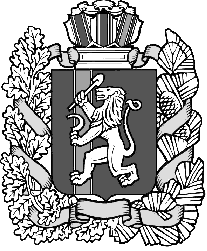 